ЄВРОПЕЙСЬКА КОМІСІЯ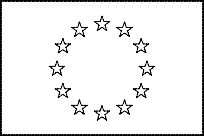 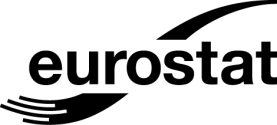 ЄВРОСТАТДиректорат F: Соціальна СтатистикаРозділ F-5: Статистичні дані щодо освіти, здоров’я та соціального захистуПроект посібника AES, 2016 року Редакція 1Жовтень 2014ЗМІСТРОЗДІЛ 1: ВВЕДЕННЯ	41.1	Мета цих методичних рекомендацій	41.2	Історія Обстеження у галузі Освіти серед Дорослих (AES)	41.3	Стратегічні потреби у статистичній інформації у галузі освіти серед дорослих	8РОЗДІЛ 2: ЗАПРОПОНОВА АНКЕТА ДЛЯ ЄВРОПЕЙСЬКИХ КРАЇН	10SECTION 3: INTERVIEW GUIDELINES	11РОЗДІЛ 4: РЕКОМЕНДАЦІЇ ЩОДО ОБСТЕЖЕННЯ	1654.1	Вимоги	1654.2	Рекомендації	1674.3	Розклад та подання даних до Євростату	172РОЗДІЛ 5: ПЕРЕВІРКА ДАНИХ  ПЕРЕД   ВІДПРЕВЛЕННЯМ ДО ЄВРОСТАТУ	1745.1	Інструмент для перевірки EDIT (редагування)	1745.2	Логічний контроль	1745.3	Перевірка результатів	174ДОДАТКИ (див. окремий документ)Додатки 1 - 2: Методика Додаток 1 – Реалізація форм навчання: офіційне (FED), не в учбовому закладі (NFE), неофіційне (INF)Додаток 2 – Узгодженість з іншими джереламиДодатки 3 - 4: Довідник кодів та курси ЄвроДодаток 3 –  Довідник кодівДодаток 4 – Курси Євро Додатки 5 - 10: класифікації:Додаток 5 – Коди країн, NUTS (територіальні одиниці для статистики)Додаток 6 – NACE Ред. 2Додаток 7 – ISCO-08 (МСКП: міжнародна стандартна класифікація професій)Додаток 8 – ISCED (МСКО: міжнародна стандартна класифікація освіти)Додаток 9 – Коди мовДодатки 10: Вимоги щодо якостіДодатки 11 - 15: порівнянність з попередніми обстеженнями, нормамиДодаток 11 – Порівнянність з попередніми обстеженнями та пояснення змінДодаток 12 – Інтегрована база даних AES (обстеження у галузі освіти серед дорослих) включно з попередніми циклами (SAS програма)Додаток 13 – Головні показники та формули засновані на інтегрованій базі даних Додаток 14 – Регламент Європейського Парламенту та Ради (підготовка та розробка статистичних даних щодо освіти та навчання протягом життя)Додаток 15 – Регламент Комісії  (AES)Додатки 16 - 17: Звіт з якості і таблиці управління данимиДодаток 16 – Звіти з якостіДодаток 17 – Таблиці управління данимиРОЗДІЛ 1: ВВЕДЕННЯМета цих методичних рекомендаційЦей посібник буде використано в якості довідника для планування та реалізації досліджень у галузі освіти серед дорослих (AES) 2016 року. Він також може бути допоміжним засобом у зборі даних щодо освіти та навчання. А саме його метою є надання Євростатом рекомендацій Органам Державної Влади щодо проведення досліджень у галузі освіти серед дорослих (AES), даючи змогу зібрати достовірні дані та скласти узгоджені показники щодо навчання протягом життя.Він складається з п’яти розділів. Перший розділ розглядає питання потреб користувачів та задач обстеження у галузі освіти серед дорослих (AES). Другий розділ являє собою рекомендовану стандартну анкету. Третій розділ надає рекомендації країнам-членам ЄС у розробці державних анкет та допомагає інтерв’юерам у практичному використанні цих анкет.Четвертий розділ окреслює методичні аспекти та пропонує рекомендації щодо узгодженої реалізації обстеження у галузі освіти серед дорослих (AES), а п’ятий розділ надає інформацію щодо перевірки даних перед відправкою їх до Євростату.Збірка додатків доповнює ці п’ять секцій. Ці додатки надають деталі щодо класифікацій необхідних для кодування деяких змінних а також додаткову методичну інформацію серед яких: визначення концепцій, технічні елементи, які допоможуть побудувати інтегровані ряди даних щодо навчання протягом життя, список головних факторів, які можна обчислити з даних обстеження у галузі освіти серед дорослих (AES), програми для їх обчислення  та Регламент Комісії, який встановлює Європейські  вимоги 2016 року до проведення Обстеження у галузі Освіти серед Дорослих (AES).Історія Обстеження у галузі Освіти серед Дорослих (AES)AES э одним з компонентів системи з отримання статистичних даних у галузі освіти серед дорослих у Європі. Іншими двома компонентами є: Статистика Робочої Сили (LFS) та Обстеження щодо Додаткової Професійної Підготовки (CVTS). Що стосується останніх двох джерел інформації, то LFS – націлене на подання даних стосовно ринку праці та надає інформацію про щорічні зміни до вузького набору показників у галузі навчання протягом життя, а  CVTS надає дані щодо стратегій підприємств стосовно додаткової професійної підготовки  та підвищення кваліфікація серед найманих робітників.Вже проведено дві хвилі Досліджень у галузі Освіти серед Дорослих:перша хвиля відбулась в період з 2005 по 2008 роки: 2007 рік (пробний), обстеження у галузі освіти серед дорослих проводилось за усної угоди;друга хвиля відбулася у 2011 та 2012 роках: у 2011 році обстеження проводилось на основі Європейської нормативно-правової бази. Виникнення обстеження у галузі освіти серед дорослих У березні 2000 року Євростат зібрав групу спеціалістів, їх задачею було отримання даних у галузі навчання протягом життя. У кінцевому звіті (у лютому 2001 року)  робоча група підкреслила необхідність поглибити знання та вдосконалити статистичну інфраструктуру у галузі освіти та навчання серед дорослих а також розробити стандартизований збір даних. На цій підставі у 2002 році Євростат пропонує Директорам Департаментів Соціальної Статистики (ДДСС)  створення всеохоплюючої системи Статистики у галузі Освіти серед Дорослих засновану на двох стовпах: Обстеження щодо Додаткової Професійної Підготовки (CVTS) та планове Обстеження у галузі Освіти серед Дорослих. Разом з цим, з 2000 року Комісія і Рада видають директивні документи, серед яких найважливішим для обстеження навчання протягом життя був European Commission Communication "Making a European area of lifelong learning a reality" (Інформаційний Лист Європейської Комісії «Реалізація Обстеження Навчання протягом Життя у Європейській зоні»), опублікований у листопаді 2001 року. Цей Інформаційний Лист наголошував на важливості навчання протягом життя для досягнення чотирьох широких та взаємодоповнюючих цілей: самореалізаціяактивна громадянська позиціясоціальна інтеграціяпрацездатність/пристосованість.У робочому документі працівників Комісії, що додавався до Інформаційного Листа і мав назву «Навчання протягом життя Практичний підхід та Показники» (SEC(2001)1939, 28.11.2001) пропонувалося Обстеження у галузі Освіти серед Дорослих у якості джерела, яке допоможе допрацьовувати інформацію або заповнювати інформаційні прогалини задля досягнення згаданих вище широких цілей. Потім була створена робоча група для розробки Обстеження у галузі Освіти серед дорослих (РГ AES), яка мала допомогти Євростату розпочати таке обстеження та зосередитися на визначенні предмету обстеження та  підходу до нього.У червні 2003 року Робоча Група по Обстеженню у галузі Освіти серед Дорослих підготувала документ1 метою якого було визначення рамочної концепції та пов’язаних інформаційних потребах щодо Обстеження у галузі Освіти серед Дорослих. Його структура була заснована на Інформаційному Листі стосовно навчання протягом життя, що ставило учня у центр навального процесу та пропонувало такі пріоритети для дій:Цінність навчання : це стосується визнання участі у навчанні та його результатів (офіційному, неофіційному чи в неучбовому закладі), для того щоби підвищити усвідомлення його власну цінність та винагородити навчання. Зосередження на ідентифікації, оцінюванні та визнанні неофіційного навчання, або навчання в неучбовому закладі, а також у взаємовизнанні офіційних дипломів та сертифікатівit.Інформація, рекомендації та консультування:  шляхом полегшення доступу до навчання при наявності якісних консультаційних служб.Вкладання грошей та часу у навчання: шляхом забезпечення достатнього вкладу в освіту та навчання. Цього можна досягти постійним державним фінансуванням та вищої освіти та освіти для дорослих  або із залученням приватного інвестування.Єднання навчання та учнів: Цього можна досягти створюючи студентські спільноти, міста та регіони, місцеві учнівські центри та даючи можливість робочим місцям перетворюватись на учбові організації.Базові уміння: підвищення рівня базових умінь (читання, писання та математика, IT та володіння мовами а також навички спілкування) дозволить людям, особливо тим, хто має неповну освіту чи не закінчив навчання, долучатися до подальшого навчання та получити базу для самореалізації, набуття активної громадянської позиції та працевлаштування.  Інноваційна педагогіка: розглядає зміну пріоритетів від здобуття знань до розвитку вмінь, а також нові ролі вчителів і учнів з огляду на цей перехід.Такі принципи створили основу для першого збору даних у Обстеженні в галузі Освіти серед Дорослих.Пробне завдання: Обстеженні в галузі Освіти серед Дорослих 2007 рокуУ червні 2004 року була створена Робоча Група з Розробки Анкети для Обстеження в галузі Освіти, яка мала підготувати анкету для Обстеження 2007 року поки готувалася та тестувалася Класифікація Освітньої Діяльності (КОД).    На зустрічі Робочої Групи щодо збору Статистичних даних у галузі Освіта і Навчання у грудні 2005 року був запропонований чорновий варіант анкети з вимогами щодо точності у обстеженні і звітності, та були надані результати тестування КОД. Після цієї зустрічі була створена Робоча Група (РГ) пробного обстеження AES щоби a) допомогти країнам у виконанні пробного обстеження AES та б) оцінити зміст анкети та методи тестування разом з результатами державного пробного завдання. Слідом за обговоренням коментарів до чорнового варіанта анкети та результатів пробного завдання, яке проводилось у червні 2005 року, була створена фінальна версія анкети.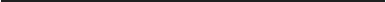 1 Vegliante, A. and Clifit-Minot, E. (2003) Adult Education Survey Policy Framework. 3rd meeting of the Eurostat Task Force on Adult Education Survey, 16-18 June 2003, HelsinkiПотім було проведено перше пробне обстеження AES у ЄС, was carried out by EU, ЄАСТ та у країнах-кандидатах в період з 2005 по 2008 роки. Це обстеження мало за мету зібрати інформацію щодо участі в навчанні протягом життя (офіційному, неофіційному чи в неучбових закладах), включно з діяльністю пов’язаною з роботою, характеристиками освітньої діяльності, особистими навичками а також з соціальною та культурною участю, навичками володіння іноземними мовами, навичка в IT галузі та основними змінними, які відносяться до соціально-демографічної характеристики респондента.Результати пробного обстеження AES з 22 країн, що брали у ньому участь, вийшли у липні 2009 року.Реалізація обстеження AES у 2011 роціНа зустрічі у червні 2009 року РГ AES затвердила пробне завдання для обстеження AES, переглянула стратегію Євростату для збору статистичних даних2 та розпочала роботу з планування обстеження AES у 2011 році. Ця робота включала в себе розробку нової анкети та інструкцій до неї а також окреслювала Регламент Комісії щодо Обстеження у галузі Освіти серед Дорослих.Прийнятий Регламент Комісії (ЄС) 823/2010 що реалізовує критерії  Регламенту (ЄС) № 452/2008 щодо підготовки та розробки статистичних даних у галузі освіти та навчання протягом життя надали змогу зібрати дані та скласти повністю узгоджене обстеження AES щодо навчання протягом життя. Згідно з цим регламентом, обстеження AES проводиться раз на п’ять років. Збір даних у першому обстеженні AES  на основі цієї нормативно-правової бази відбулися у період з 1 липня 2011 по 30 червня 2012 років. В цілому обстеження реалізували 30 країн: Бельгія, Болгарія, Чехія, Данія, Німеччина, Естонія, Ірландія, Греція, Іспанія, Франція, Італія, Кіпр, Латвія, Литва, Люксембург, Угорщина, Мальта, Нідерланди, Австрія, Польща, Португалія, Румунія, Словаччина, Словенія, Фінляндія, Швеція, Сполучене Королівство, Норвегія, Швейцарія та Республіка Сербія.У лютому 2013 року на сайті Євростату були оприлюднені перші результати. Підготовка обстеження AES 2016 рокуДля підготовки обстеження AES 2016 року Євростат скликав, узгоджену з Директорами Департаментів Соціальної Статистики, Робочу групу обстеження AES. Робоча Група AES зустрічалася тричі (у червні і грудні 2013 та у травні 2014 років) для встановлення вимог до обстеження AES 2016 року щодо збору даних та звітного періоду, змінних що охоплюються, критеріїв щодо якості та передачі даних а також методичних рекомендацій.Беручи до уваги рекомендації РГ, Євростат підготував попередній документ Регламенту Комісії для обстеження AES у 2016 році. Він був заснований на досвіді країн, що брали участь у обстеженні AES у 2011 році та вимогах Європейських принципів  Based on the recommendations of the TF Eurostat prepared the draft Commission Regulation for the 2016 AES. It built upon the countries’ experiences of the 2011 AES and the needs of European policies стосовно освіти та навчання, що висловили такі партнери як DG EAC (Генеральний директорат Європейської комісії з питань освіти та культури) та CEDEFOP (Європейський центр з розвитку професійного навчання). Для складання попередньої версії Регламенту Комісії консультувалися з РГ по збору статистичних даних у галузі освіти та навчання а також Директорами Департаментів Соціальної Статистики.Згідно в Європейською статистичною програмою 2013-2017 років, розробка статистичних даних щодо освіти і навчання включає «раціоналізацію та модернізацію обстеження у галузі освіти серед дорослих». Створення Робочої Групи для обстеження AES у 2016 році було ключовим елементом у визначенні вимог до збору даних для  обстеження AES у 2016 році  приймаючи до уваги зміни та нові розробки та зберігаючи, при можливості, узгодженість  з обстеженням AES 2011 року.    Регламент Комісії для обстеження AES у 2016 році був проголосований у травні 2014 року Європейським Комітетом із Статистичних Систем (див. Додаток 15).2 За згодою Директорів Департаментів Соціальної Статистики у вересні 2009 :  https://circabc.europa.eu/sd/a/b5fb86e0-0c75-4549-a455- f93533337ddc/Point%204_8%20update%20education%20and%20LLL%20_revised%2017%2009_.pdfСтратегічні потреби у статистичній інформації у галузі освіти серед дорослихНавчання протягом життя займало дуже важливе місце у Лісабонській Конвенції а саме у робочій програмі «Освіта і Навчання 2010» а також у Європейській Стратегії Зайнятості, як було зазначено Європейською Комісією в Інформаційному Листі 2007 року стосовно Комплексних Концепцій Розвитку та Створенню Робочих Місць (2008-2010).  Висновок Ради щодо освіти та навчання у травні 2009 року підтвердив, що навчання протягом життя залишається стратегічно важливим питанням. Участь дорослих у навчанні протягом життя залишається у центрі уваги Європейської політики, особливо беручи до уваги Європейську стратегію 2020 а також стратегічну програму для освіти та навчання  (ET 2020),  та на державному рівні де багато країн створюють основи для покращення рівня навичок дорослого населення що збільшить їх працездатність. Більш того, на Європейському рівні створюється ініціативна «Програма Нових Навичок і Робочих Місць» яка має за мету працевлаштувати людей з потрібними вміннями на протязі всього трудового життя.Таким чином, дані високої якості стосовно участі в офіційному чи неофіційному навчанні є надзвичайно важливими щоб підкріпити ужиті заходи за різноманітними ініціативами які націлені на навчання протягом життя.Список відповідних показників норм можна отримати за допомогою 2016 AES по наступним темам:Цінність навчання:Участь в офіційних/неофіційних видах освітньої діяльності за провайдером та сферою освіти, освітнім середовищем (протягом чи поза робочий час), за причинами участі (пов’язані чи непов’язані з роботою);Розпочаті та успішно завершені курси за сферою, покинуті курси, освітні сертифікати за типом навчання, за думкою щодо корисності навчання;Перешкоди  для участі (причини відмови від участі)Інформація, рекомендації та консультування:Джерело інформації та рекомендації з увагою до безкоштовної інформації;Тип рекомендаційних/консультаційних послуг.Вкладання грошей та часу у навчання:Інтенсивність (час, що був приділений навчанню), за типом освітньої діяльності (офіційно, неофіційно);Джерело фінансування (учень, родич, держава, роботодавець і т. д.);Результат навчання.Єднання навчання та учнів:Доступ до інформації стосовно можливостей навчання за знанням освітніх можливостей, за наданням фінансової підтримки, за часом навчання (підчас роботи чи на дозвіллі).Базові уміння  (ключові навички):Своя оцінка рівня володіння іноземною мовою;Використання набутих навичок за типом середовища (на роботі чи у соціальному/культурному середовищі).Крім того, оскільки  навчання протягом життя зосереджене на учні, показники можна розбити на:Демографічні характеристики респондента (вік, стать тощо) та Характеристики що вплинула участь у навчанні (освітня кваліфікація, соціальний профіль, сімейний стан, позиція на ринку праці, прибуток тощо). В контексті норм складання/контролю, також дуже важливо правильно зібрати та розподілити дані щодо:навчання пов’язане з роботою та фінансоване роботодавцем, оскільки це є невід’ємним компонентом навчання серед дорослих;декілька видів неофіційного навчання, включно з формами навчання які відрізняються від курсів, особливо кероване навчання на місці роботи як форма навчання на роботі;якість навчання (особиста оцінка корисності та результатів), оскільки це є ключовим компонентом разом з та поза участі у навчанні.РОЗДІЛ 2: ЗАПРОПОНОВА АНКЕТА ДЛЯ ЄВРОПЕЙСЬКИХ КРАЇНSECTION 3: INTERVIEW GUIDELINESList of variablesCOUNTRY: Country of residence	12REGION: Region of residence	13DEG_URB: Degree of urbanisation	14REFYEAR: Year of interview	16REFMONTH: Month of interview	17RESPID: Identification of the respondent	18INTMETHOD: Data collection method	19HHNBPERS: Number of people living in the household	20HHTYPE: Household type	22HHINCOME: Net monthly equivalised household income	24SEX: Sex	30BIRTHYEAR: Year of birth	32BIRTHMONTH: Month of birth	33CITIZEN: Citizenship	35BIRTHPLACE: Country of birth	38RESTIME: Years of residence	41MARSTADEFACTO: De facto marital status (consensual union)	42HATLEVEL: Educational attainment	44HATFIELD: Field of the highest level of education or training successfully completed	46HATYEAR: Year of completion of the highest level of education or training	48HATVOC: Orientation of the highest level of education or training successfully completed	49DROPEDUC: Formal education or training abandoned	51DROPEDUCLEVEL: Level of the formal education or training abandoned	53DROPEDUCVOC: Orientation of the formal education or training abandoned	55MAINSTAT: Main current labour status	56EMP12M: Employed during the last 12 months.	59JOBSTAT: Professional status	60JOBISCO: Occupation	62LOCNACE: Economic activity of the local unit	64LOCSIZEFIRM: Number of people working at the local unit	66JOBTIME: Starting year of current main job	67HATFATHER: Educational attainment of the respondent’s father	68HATMOTHER: Educational attainment of the respondent’s mother	69BIRTHFATHER: Country of birth of the respondent's father	70BIRTHMOTHER: Country of birth of the respondent's mother	73SEEKINFO: Seeking information about learning possibilities	74GUIDEINST: Guidance and counselling through institutions/organisations	75GUIDESOURCE: Source of guidance (free of charge)	78GUIDETYPE: Type of guidance received (free of charge)	79GUIDEMODE: Mode of delivery of guidance (free of charge)	80FED: Participation in formal education and training	82FEDNUM: Number of formal education or training activities	85FEDSTARTYEAR: Starting year of the most recent formal education activity	86FEDSTARTMONTH: Starting month of the most recent formal education activity	87FEDLEVEL: Level of the most recent formal education activity	89FEDCOMP: completion of the most recent formal education activity	91FEDFIELD: Field of the most recent formal education activity	92FEDVOC: Orientation of the most recent formal education activity	94FEDDIST: Distance learning for the most recent formal education or training activity	96FEDDISTOL: Distance learning organised as an online course	98FEDOERA: Use of online educational resources for the most recent formal education or training activity	99FEDOERB: Interaction with other people through the internet	100FEDREASON: Reasons for participating in the most recent formal education activity	101FEDWORKTIME: Most recent formal education or training activity during paid working hours.................................................................................................................................................... 103FEDNBHOURS: Volume of instruction of formal education or training activity – Number of hours 	 105FEDPAID: Payment for the most recent formal education or training activity	107FEDPAIDBY: Partial or full payment for formal education or training activity	109FEDUSEA: Current use of skills/knowledge from the most recent formal education or training activity 	 111FEDUSEB: Expected use of skills/knowledge from the most recent formal education or training activity 	 112FEDOUTCOME: Outcomes of the most recent formal education activity	113NFE: Participation in any of the listed activities	115NFENUM: Number of non-formal learning activities	118NFEACTxx_TYPE: Type of the x non-formal learning activity	119NFEACTxx_PURP: Job-related non-formal learning activity	120NFEACTxx_WORKTIME: Non-formal learning activity during paid working hours.	122NFEACTxx_PAIDBY: Non-formal learning activity partially or fully paid by the employer .. 124 NFERAND1: Code of the 1st randomly-selected non-formal activity 	  126NFERAND1_TYPE: Type of the 1st randomly-selected activity	126NFEFIELD1: Field of the 1st non-formal learning activity	127NFEDIST1: Distance learning for the 1st non-formal learning activity	129NFEDISTOL1: Distance learning for the 1st non-formal learning activity organised as an online course 	 131NFEOERA1: Use of online educational resources for the 1st non-formal learning activity	132NFEOERB1: Interaction with other people through the internet for the 1st non-formal learning activity 	 133NFEREASON1: Reasons for participating in the 1st non-formal learning activity	134NFENBHOURS1: Volume of instruction of the 1st non-formal learning activity – Number of hours 	 136NFEPROVIDER1: Provider of the 1st non-formal learning activity	138NFECERT1: Certificate after the 1st non-formal learning activity	140NFEPAID1: Payment for the 1st non-formal learning activity	141NFEPAIDBY1: Partial or full payment for the 1st non-formal learning activity	143NFEPAIDVAL1: Costs paid for 1st non-formal learning activity	145NFEUSEA1: Current use of skills/knowledge from the 1st non-formal learning activity	146NFEUSEB1: Expected use of skills/knowledge from the 1st non-formal learning activity	147NFEOUTCOME1: Outcomes of the 1st non-formal learning activity	148DIFFICULTY: Difficulties related to participation (or more participation) in education and training 	 150NEED: No need for (further) education and training	152DIFFTYPE: Type of difficulties encountered for any kind of education and training	153DIFFMAIN: Most important difficulty encountered for any kind of education and training	155INF: Informal learning	156LANGMOTHER: Mother tongue(s)	158LANGUSED: Language(s) used other than mother tongue	160LANGBEST1: First best-known language other than mother tongue	162LANGLEVEL1: First best-known language knowledge (other than mother tongue)	163LANGBEST2: Second best-known language other than mother tongue	164LANGLEVEL2: Second best-known language knowledge (other than mother tongue)	164Short descriptionThe respondent’s country of residenceStandard question-CodingTransmission codesClassification used  Standard code list for countries (based on the ISO 3166 country classification)DefinitionFilter	NoneReference period     Moment of the interviewConcept	The respondent’s country of usual residenceTechnical issues      -Rationale‘Country of residence’ is to be considered as a basic and obvious variable, especially of the context of country-comparison within the European Statistical System. The information is complementary to the variables ‘Country of birth’ and ‘Country of citizenship’.Issues and developmentsFor most social surveys, such variable will not put any significant burden on respondents nor on the statistical institutes as the information is quasi automatically available. However, for certain groups of respondents, the ‘Country of residence’ may be ambiguous, such as (recent) expatriates or people with a second or holiday home (and who may be registered in administrative files in both countries).Misclassification error is nevertheless possible where the statistical unit’s country of residence cannot be checked or collected: e.g. in the Structure of Earnings Survey (SES), the employer reports on the employees’ earnings and working time and although most workers will presumably live in the country where the enterprise or local unit is based, this assumption may be problematic in border regions (cross-border workers).Good practicesData collection from the sampling frame (or register)Short descriptionThe respondent’s region of residenceStandard question-CodingTransmission codesClassification used  Nomenclature of Territorial Units for Statistics (NUTS), level 2DefinitionFilter	NoneReference period     Moment of the interviewConcept	The respondent’s region of residenceThis variable indicates the region where the respondent is living (place of usual residence).Technical issues      -RationaleRegional information is important in the context of social statistics for a number of reasons. First, major differences in living standards exist between regions within a country – even in  smaller countries (e.g. capital region versus more rural areas). Second, many policies designed to address social exclusion and poverty, particularly those that address infrastructural deficits, are best implemented at regional level. Third, the labour market can differ a lot between regions within the same country, etc.Issues and developmentso NUTS level recommendedFrom an analytical point of view, 2-digit level of NUTS is recommended. Note that for 1 third of EU countries the 2-digit level corresponds to the country level. However, for sample reasons, this goal may not be feasible due to sample size restrictions. Where this is the case, intermediate solutions could be considered, e.g. if a country is due to sample size restrictions not able to comply with the NUTS 2 breakdown, a simplified breakdown in, for example, 3 or 4 regions could be a pragmatic alternative.Good practicesData collection from the sampling frame (or register)Short descriptionDegree of urbanisation of the area the respondent lives inStandard question-Codingo	Transmission codesClassification used  Classification on Local Administrative Units (LAU) developed by EurostatDefinitionFilter	NoneReference period	Moment of the interviewConcept	Degree of urbanisationThe concept ‘urbanisation’ has been introduced in order to indicate the features of the area where the respondent lives (for the definition of ‘area’ please see below in section “Issues and developments”).Three area types have been identified as follows:Densely-populated area: refers to a contiguous set of closely related local units, each one of which having a density greater than 500 inhabitants per km2, and the total population of which being of at least 50,000 inhabitantsIntermediate area: refers to a contiguous set of closely related local units that do not pertain to a densely populated area, each one of which having density greater than 100 inhabitants per km2, and where the total population is at least of 50,000 inhabitants, or it refers to a set that is adjacent to a highly populated areaThinly-populated area: refers to a contiguous set of closely related local units that are not part of a densely populated area, or of an intermediate area.o Technical issues According to the Labour Force Survey recommendations, a set of local areas totalling less than 100 square kilometres, not reaching the required density, but entirely enclosed within a densely populated or intermediate area, is to be considered to form part of that area. If it is enclosed within a densely populated area and an intermediate area, it is considered to form part of the intermediate area.The calculations of the density of population for the “local unit”, the total population of the contiguous area for the densely populated and intermediate areas, and the “situation” (enclosed or not) for the isolated local units have to be made in order to guarantee harmonised application of the definitions. This would normally be available at the National Statistical Institution, since it is needed for the Labour Force Surveys.The information on the urbanisation of the area may be available from the sampling frame, from registers, or the interviewer may record information on the locality (such as the name of the commune/Demos/Gemeinde/ municipio/ward etc.) which would permit it to be classified according to one of the three categories outlined above without any significant burden on the respondents.RationaleThere are important differences in the form that social exclusion takes between urban and rural areas. For instance, housing costs tend to be higher in urban areas, while access to essential services and opportunities for social and cultural participation may be more restricted in rural areas. Problems with vandalism and crime also tend to be more prevalent in urban areas. Labour market occupation tends also to be different in rural and urban areas. Access to broadband or mobile telecommunication networks can be problematic in more remote rural areas.A measure of the extent of urbanisation of the area is important, therefore, as an explanatory variable in analyses of social statistics.Issues and developmentsIn the definition of ‘Degree of urbanisation’ there is a criterion of geographical in combination with a minimum population threshold based on population grid square cells of 1 km². The classification has been revised several times, most recently in 2012.An ‘area’ consists of a group of contiguous ‘local areas’. A ‘local area’ in each country corresponds to entities provided in the Annex 5.Good practicesData collection from the sampling frame (or register).Conversion tables to convert municipal codes into the three degrees of urbanisation are made available by Eurostat to the NSIs through national coordinators of the social variables and also on CIRCABC. This brings the data collection burden down to recoding the municipal code in the survey database into the degree of urbanisation by a simple look-up in the conversion table.Short descriptionThe year of the interviewStandard question-CodingTransmission codesClassification used  Not applicableDefinitionFilter	NoneReference period	No specific reference period should be mentioned (see concept)Concept	Year of interviewThis variable refers to the year when the interview took place.For instance, if the interview took place in September 2016, then REFYEAR should be equal to 2016.This variable does not refer to the reference period at all.o	Technical issues	-Rationale-Issues and developments-Good practicesThis variable is filled in by the interviewersREFYEAR may differ for respondents of a survey when the survey started in 2016 and ended in 2017. It is supposed to be filled in by the interviewer.Short descriptionThe month of the interviewStandard question-Codingo	Transmission codesClassification used  Not applicableDefinitionFilter	NoneReference period	No specific reference period should be mentioned (see concept)Concept	Month of interviewREFMONTH coincides with the month when the interview took place, e.g. if the interview takes place in September 2016 REFMONTH shall be coded 09.Technical issues	-RationaleThis variable is provided for reasons of reference and comparison with other related data. It helps knowing the end of the reference period which is 12 months prior to the interview.Issues and developments-Good practicesThis variable is filled in by the interviewerREFMONTH may differ for respondents to the same survey when the survey started in a given month and ended in another month.Short descriptionThe respondent’s identification numberStandard question-Codingo	Transmission codesClassification used  Not applicableDefinitionFilter	NoneReference period	No specific reference period should be mentioned (see concept)Concept	The respondent’s identification numberTechnical issues		The identification number is unique for each record and shall correspond to one respondent only.RationaleThis variable is useful for reasons of reference to each record / respondent.Issues and developments-Good practices-Short descriptionThe method used for the data collectionStandard question-Codingo	Transmission codesClassification used  Not applicableDefinitionFilter	NoneReference period	The period in which the data collection took placeConcept	Data collection methodThere  are  various  collection  modes.  A  detailed  description  of  the  most frequent methods can be found in the section “Survey guidelines”.Technical issues	-RationaleThis variable provides information which can be useful for the quality assessment of measurement errors as well as the data comparability across countries.Issues and developments-Good practicesMay be filled-in at the central office during data processingShort descriptionNumber of people living in the same household (including the respondent)Standard questionHow many people live in this household (including you)?CodingTransmission codesClassification used  Not applicableDefinitionFilter	NoneReference period	Moment of the interviewConcept	Number of people living in the same householdPrivate households are classified by the total number of household members, broken down by age. According to the EU-SILC definition of a household member, the following people must, if they share household expenses, be regarded as household members:people usually resident, related to other members;people usually resident, not related to other members;resident borders, lodgers, tenants with no private address elsewhere, actual/intended stay one year or more;visitors with no private address elsewhere, actual/intended stay one year or more;live-in domestic servants, au-pairs with no private address elsewhere, actual/intended stay one year or more;people usually resident, but temporarily absent from the dwelling (for reasons of holiday travel, work, education or similar) with no private address elsewhere, actual/intended absence less than one year;children of the household being educated away from home with no private address elsewhere, continuing to retain close ties with the household;people absent for long periods, but  having household ties (e.g. people working away from home), child or partner of other household member, with no private address elsewhere, continuing to retain close ties with the household;people temporarily absent but having household ties (e.g. people in hospital, nursing homes or other institutions), with clear financial ties to the household, actual/prospective absence less than one year.‘Shares in household expenses’ include benefiting from expenses (e.g. children, people with no income) as well as contributing to expenses. If expenses are not shared, then the person constitutes a separate household at the same address.A person shall be considered as a ‘usually resident’ member of the household if he/she spends most of his/her daily rest there, evaluated over the past one year. People forming new households or joining existing households shall normally be considered as members at their new location; similarly, those leaving elsewhere shall no longer be considered as members of the original household.Technical issues Information shall be collected about all people living in private households on their relationship to  other  members of the household. Proxy answers are recommended, when not all the household members are interviewed.The variable is simplified compared to the 2011 AES. The focus is on the total number of people living in the household (respondent included) and on three sub-groups, the limits of which are given by the age of the household members. We are interested in knowing the number of people aged 13 and less, then the number of people aged 14 to 24 and finally the number of people aged 25 and more. The first sub-group helps computing the equivalised household income, and the second sub-group helps computing the household type.Each of the four variables is coded -1 in case of no answer.RationaleThe size and type of the household someone lives in influences the individual behaviours in society (time management, time spent on education, consumption patterns, etc...). Therefore, information on the household size may be quite useful in order to account for participation in lifelong learning and also for data comparison at household level.Issues and developments-Good practicesData collection through interviews.Short descriptionType of the respondent’s householdStandard questionWhat is the type of your household?CodingTransmission codes* ''Other people'' are people who do not have any parent-child relationship with the couple or the lone parent** Category ''Other'' includes all other households in which there is no parent-child relationshipClassification used  Not applicableDefinitionFilter	NoneReference period	Moment of the interviewConcept	The type of the respondent’s householdThe type refers to the people that comprise the household. Households are classified according to the number of adults and number of dependent children that are living in the household.The term ‘couple’ includes married couples, registered couples, and couples who live in a consensual union.‘Child’ refers to a blood, step- or adopted son or daughter (regardless of age and marital status) who has usual residence in the household of at least one of the parents, and who has no partner or own child(ren) in the same household.Technical issues One of the methods developed for identifying household type is the household relationship matrix method. This matrix allows for the collection of all relationships between all household members.A second alternative is to record the relationship between each member and one ‘key’ individual in the household (the household reference person). When the household's reference person is chosen carefully, this method gives accurate information for most household types and family types. In certain cases, however, for instance in multiple family households, this method will not always give the information that is required.A third option is to record for each person the person number of their spouse, mother, and father, if these people are in the household. In addition, the person number of own children could be recorded for each adult.RationaleHousehold type is extremely useful to have the information on dynamics of household structure.Issues and developments-Good practicesData collection through interviews.Short descriptionThe “net monthly equivalised income of the household”Standard questionSee below, the proposed mini-questionnaire under ‘technical issues’. Collection code:Codingo	Transmission codes: EQUIVALISED household total net monthly income3Classification used  Not applicableDefinitionThe definition of the variable is taken from proposals from Eurostat Unit F3 (in charge of EU-SILC data collection), to be used in other social surveys. More information about EU-SILC implementation is available on CIRCABC4.Filter	NoneReference period     Current month (if income varies between months, an average is to be given)Reporting unit         household/individualsResponding unit      household respondent5Concept	Household income: The income of all people who are currently members of the household at the date of the interview as well as the income received by the household as a whole are to be taken into account.Monthly income: To ease data collection, the general recommendation is to use the easiest reference period in each country monthly or yearly althoughi.e. household total net monthly income ÷ equivalent household size according to OECD – modified scale.https://circabc.europa.eu/w/browse/334d943f-6f71-4f4b-9c7e-a6767a3fe164As defined in COMMISSION REGULATION (EC) No 1981/2003 of 21 October 2003 implementing Regulation (EC) No 1177/2003 of the European Parliament and of the Council concerning Community statistics on income and living conditions (EU-SILC) as regards the fieldwork aspects and the imputation procedures.annual income is the more commonly recommended reference period. In case the household income varies substantially over the year (in case of seasonal activity or dividends/bonuses for instance), it is recommended to collect average monthly income (in practice, to obtain the net household income over the past year and divide by twelve).Net income: Net income means amounts as the household receives them, which is normally after deduction of tax and contributions to social insurance and pensions as well as after deduction of inter-household cash transfers paid, and thus represents the amount available for consumption expenditure, savings and investment.Income components: In calculating the total net monthly income of the household, the main income components are to be considered:Income from work:Wages and salary earnings (including bonuses regularly paid at the time of each payment – such as regular overtime hours, bonuses for team, night or weekend work, tips and commissions) for the most recent month before the interview (or the monthly average for a recent period if this is easier to collect or estimate); net of any amounts deducted at source for tax and contributions to social insurance and pensions.For income from self-employment, the respondents can be asked for an estimate of their (usual) monthly disposable income, taking into account drawings from their own business. Alternatively, monthly trading profit estimates could be supplied, together with an estimate for income tax payable.The income should be net of any amounts deducted at source for tax and contributions to social insurances and pensions.Negative income (e.g. trading losses) should be treated as zero amounts. PLUSIncome  from  social  benefits  (unemployment  benefits,  old  age  andsurvivors’ benefits, sickness and disability benefits, education-related allowances, family/children related allowances, social exclusion allowances not classified elsewhere and housing allowances). It should refer to the last monthly payment received before the interview (or the monthly average for a recent period if this is easier to collect or estimate); net of any amounts deducted at source for tax and contributions to social insurance and pensions.PLUSOther cash income components: income from capital and investments (property, assets, savings, stocks, shares private pension plans, etc.); income transfers from other households (for example alimony payments)…MINUSIncome transfers paid to other households (for example alimony payments)Equivalised income: the total income variable is to be corrected for the household composition (dividing the income by an equivalence scale that weights different members within the same household with different weights according to their ages).For that purpose, the OECD modified scale should be used (giving a weight of 1.0 to the first member of the household aged 14 or more, 0.5 to each additional member aged 14 or more and 0.3 to each member aged less than 14 years old).Technical issuesIn case registers are used, the national consistency is ensured.In case the information is collected via interviews:As the general public has little knowledge of equivalence scales, it is not feasible to collect information on equivalised income directly by interview for any relevant survey.Consequently, instead of the equivalised household income, it is proposed to ask in the interview the total net household income, and to calculate the equivalised net income afterwards, using the separate variable on the household composition (HHNBPERS and sub-groups) which  gives the exact number of people aged above and below 14.For the total household net income, the exact or estimated total amount should be asked in a first stage.(See example questionnaire below.)During subsequent data processing, the collected income value for the household (exact or approximate amount) will be converted to equivalised income using the separately collected data on household composition. This will be done by dividing the collected income value by an equivalence scale that weights different members within the same household with different weights according to their age. The OECD modified scale should be used. The resulting figure is attributed to each individual household member.Except for single person households, this equivalised value per individual will be higher than the simple household net income per capita (i.e. total net monthly income of the household divided by total number of household members) due to the implied economies of scale.If the respondent does not know the exact or approximate amount for his/her household, he/she should be requested to indicate the income range corresponding to the total household net income per month. The interviewer will be given a table where the household income range appears. (See example questionnaire below.)Note: The post treatment of grouped income distribution requires special attention. Given the aim is to gather individual equivalised net monthly disposable incomes into quintile classes, individuals for which household income is reported using ranges should be given an approximate income. The simplest approximation is to assume uniform distribution of income in each income classes (except for the open top class). The number of ranges has to be determined by an ex ante analysis of the household income distribution at national level. The number of classes should be enough so to obtain adequate a good shaping of the distribution and to limit approximation.Imputation of missing data: Where a respondent is unable or unwilling to supply actual income values or an approximate income range, there will be missing data on total household net monthly income. In these circumstances, it will be necessary to impute values. Imputation methods based on those used in EU-SILC at national level may be used for this purpose. It may be possible to use external sources (e.g. administrative registers) to complete this information.Where a respondent is unable or unwilling to supply actual information for the separate variable on household composition (people aged above/below 14), there will be a potential inability to convert collected income data intoper capita amounts or into equivalised income values. It may be possible to complete the household composition information from external sources.Proposal of a mini questionnaire to collect income (data on household income):Q1: If you add up the income from work and from social benefits, income from capital and any other regular source of income for all the members of your household, also taking into account the regular inter-household cash transfers paid and received, do you know what your household's total net monthly income per month is?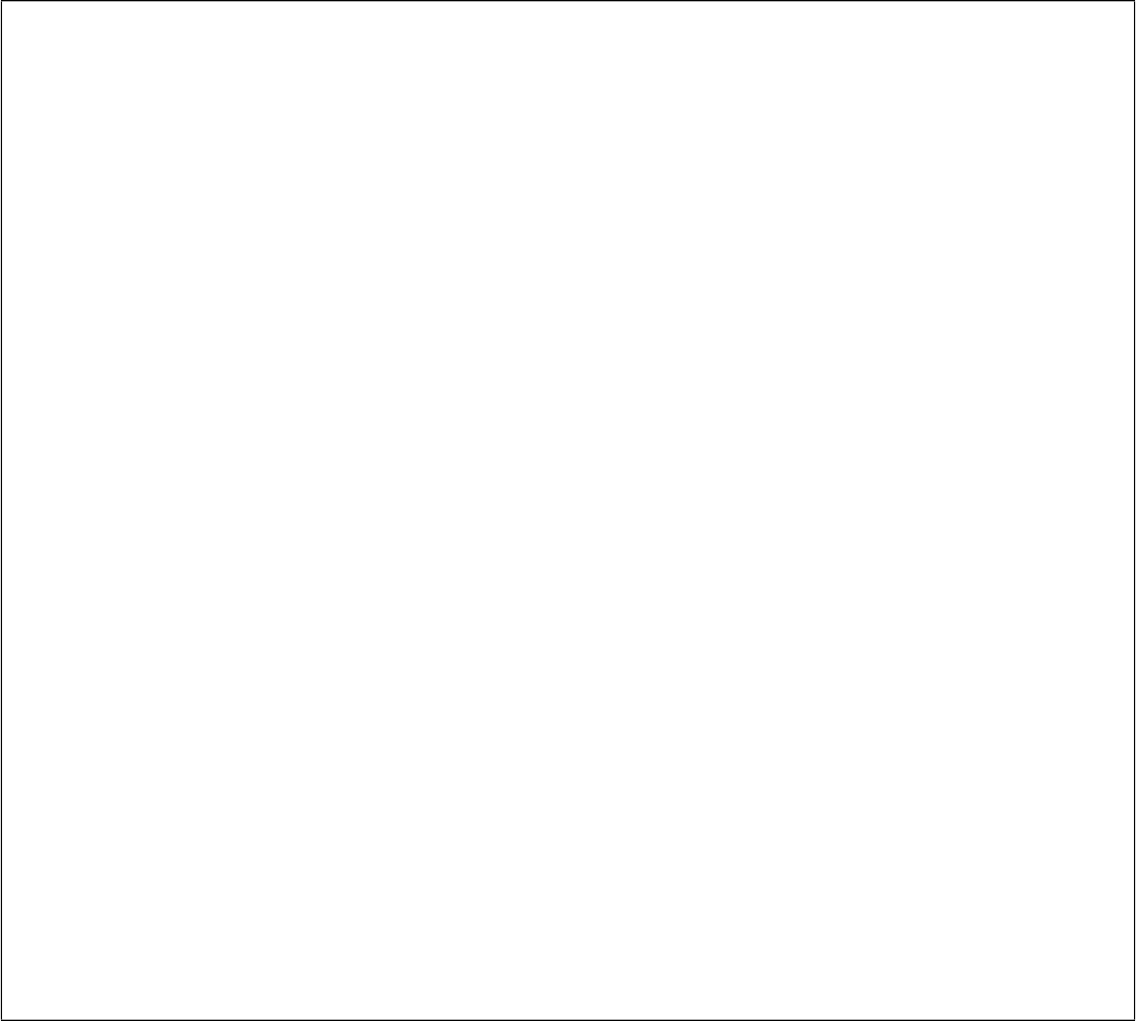 YES => Q2 NO => Q3Refusal=> Q3Q2: What is your household's total net income per month? If you don't know the exact figure, please give an estimate.VALUE  ∟∟∟∟∟Q3: If you cannot provide an estimate or exact amount of your income, can you provide an approximate range instead? Is your household's total net monthly income60 to under 600 EURO600 to under 800 EURO800 to under 900 EURO900 to under 1000 EURO1000 to under 1200 EURO1200 to under 1300 EURO1300 to under 1500 EURO1500 to under 1700 EURO1700 to under 2100 EURO2100 EURO or more (MAX value)? MISSINGNB1. The EURO values should be replaced with approximate values in national currency.NB2. To avoid coding errors, it is suggested to leave the calculation of equivalised amounts (and their conversion into quintiles) to the post-collection processing.RationaleFor the collection of total household net income:The aim of this variable is to obtain a proxy of the economic well-being of the respondent. The standard of living of a person not only depends on the income of this person but also on the income received by the rest of the people living with him/her. For this reason, the variable of interest for measuring the well-being is the total household income.In addition, the net and not the gross income is of interest because it gives an idea of what households actually have available to spend or save.For the adjustment to equivalised income:Other things being equal, a large household will have a lower standard of living from the same income received by a small household. It is therefore standard practice to apply an "equivalence scale" to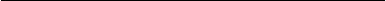 The income bands proposed here, for illustrative purposes only, are based on the EU income distribution derived from SILC 2005.income values in order to reflect differences in size and composition, and thereby obtain a more comparable measure of economic well-being.For the collection of monthly income:The spectrum of choices of reference period ranges from income received over the whole lifetime to income received over the most recent period (last week or month). Although annual income is the more commonly recommended reference period, monthly income is proposed here for its simplicity and because our goal is to use the variable to classify people in different “standard of living groups” and not to compare people at individual level according to the income received. For a high percentage of respondents, the monthly income multiplied by twelve will correspond to the annual amount; consequently, the majority of people will be classified correctly.Issues and developmentsThe purpose of this variable is not to carry out in-depth studies on income (this remain in the scope of EU-SILC), but to classify households.For that purpose, certain flexibility can be allowed among countries, provided that in each country, data collected are consistent.In particular, some flexibility can therefore be allowed:On the monthly income recommendation:for countries where only annual income is available in the survey vehicle or from administrative sources, this reference period can be used (in that case, the collected value would be divided by twelve). Moreover, in case the household income varies substantially over the year (in case of seasonal activity or dividends for instance), it is recommended to collect average monthly income (in practice, to obtain the net household income over the past year and divide it by twelve).On the choice of the equivalence scale to be used:a decision on the appropriate equivalence scale for the adjustment and comparison of household incomes has already been reached at EU level in the context of the Open Method of Coordination, concerning the use of the OECD-modified scale.On the order of the questioning:due to its sensitive nature and the complexity of the concept, the question can be asked at the very end of the questionnaire so that the respondent is not tempted to stop the interview by judging that asking for income is not appropriate in a survey on education for instance.Good practicesIn case of interviews:As a general rule, it is recommended that this information is collected to the household respondent7. If it is not possible/easy to ask the household respondent for a given survey (i.e. when no household component is included in the survey), and if the selected respondent does not know about the household income, it is recommended to ask additional information (such as, for instance, level of education and occupation of the head of the household etc.) in order to impute the household income (imputation methods may be based on those used at national level for EU-SILC).As defined in the Commission Regulation (EC) No 1981/2003 of 21 October 2003: "Interview information relating to the whole household and general information on each household member shall be provided by (one or more) members of the household. The household respondent shall be chosen according to the following priorities:Priority 1: the person responsible for the accommodation.Priority 2: a household member aged 16 or over, who is best placed to give the information".The question must be as simple as possible in order not to be cumbersome for the respondent. In a given country, in order to ensure consistency at national level, it is recommended that the instructions for interviewers provide a detailed list of/detailed guidelines on the components that are included in the definition, to be used only at the respondent's inquiry.The exact or estimated total net household income should be asked in first stage. In case the interviewee does not know this amount/does not want to respond, he/she should be asked to indicate the income range corresponding to the total net household income per month (the interviewers will be provided with the household income ranges). To obtain an amount as detailed as possible, the number of income ranges should be high enough (close to or more than 10 categories); they could be defined on the basis of the information available at the national level.During data processing, the target income variable is to be corrected for the household composition (dividing the income by an equivalence scale that weights different members within the same household with different weights according to their ages).For that purpose, the OECD modified scale should be used (giving a weight of 1.0 to the first member of the household aged 14 or more, 0.5 to each additional member aged 14 or more and 0.3 to each member aged less than 14 years old).Only the net monthly equivalised income is transmitted to Eurostat.Short descriptionSex of the respondentStandard questionNo specific question used. It can be filled in directly by the interviewer.Codingo	Transmission codesClassification used  Not applicableDefinitionFilter	NoneReference period     No specific reference period should be mentioned (see concept)Concept	Sex of the personSex refers to the biological sex of the person. According to WHO, “sex” refers to the biological and physiological characteristics that define men and women while “gender” refers to the socially constructed roles, behaviours, activities, and attributes that a given society considers appropriate for men and women. Following this  description, WHO  considers  that  “male” and “female” are sex categories, while “masculine” and “feminine” are gender categories8.Technical issues      -RationaleThe need for adequate information on the situation of women and men in all policy areas it is generally recognised. By studying the gender differences and inequalities it is possible to understand them, and on this basis, make plans, formulate and monitor policies in all spheres of society. Hence, the importance of the variable ‘Sex’, being cross-classified with other characteristics of the population, provides the basis for evaluating progress towards the complete elimination of still existing gender- based stereotypes.Issues and developments-Good practiceso Data collection through interviews or registers.8 WHO website: http://www.who.int/gender/whatisgender/en/For analysis purposes, it is essential that information on sex is not only filled in, but also accurate as much as possible. If the information on sex is missing from the questionnaire, it should be imputed on the basis of the answers provided to other questions.Short descriptionYear of birth of the personStandard questionWhat is your year of birth?CodingTransmission codesClassification used  Not applicableDefinitionFilter	NoneReference period     No specific reference period should be mentioned (see concept)Concept	The respondent’s year of birthTechnical issues      -RationaleThe information provided to this variable is complementary to the variable ‘Birth month’. Both variables are combined in order to calculate the age of the respondent. ‘Age’ is a basic parameter in survey data analysis since it allows comparison within the same population sub-group as well as between different sub-groups.Issues and developmentsThe respondent's age is calculated with the following formula:It is therefore of utmost importance to select individuals aged 25 to 64 at the time of interview.Good practicesData collection through interviews or registersShort descriptionMonth of birth of the personStandard questionWhat is your month of birth?Codingo	Transmission codesClassification used  Not applicableDefinitionFilter	NoneReference period     No specific reference period should be mentioned (see concept)Concept	The respondent’s month of birth.Technical issues      -RationaleThe information provided to this variable is complementary to the variable ‘Birth year’. Both variables are combined in order to calculate the age of the respondent. ‘Age’ is a basic parameter in survey data analysis since it allows comparisons within the same population group as well as between different population groups.Issues and developmentsThe respondent's age is calculated with the following formula:It is therefore of utmost importance to select individuals aged 25 to 64 at the time of interview.Good practicesData collection through interviews or registersShort descriptionCitizenship is defined as the particular legal bond between an individual and his/her state, acquired by birth or naturalisation, whether by declaration, option, marriage or other means according to the national legislation.Standard questionWhat is your citizenship?Codingo Transmission codesClassification used In the field work, classification of country of citizenship should be done on the basis of the Commission Regulation (EC) No 1201/2009 of 30 November 2009 implementing Regulation (EC) No 763/2008 of the European Parliament and of the Council on population and housing censuses as regards the technical specifications of the topic and of their breakdowns. This classification is compatible with the harmonised code list proposed by Eurostat.DefinitionFilter	NoneReference period	At the time of interview or reference date of survey.Concept	Citizenship is defined as the particular legal bond between an individual and his/her state, acquired by birth or naturalisation, whether by declaration, option, marriage or other means according to the national legislation.National: Resident person having citizenship of the country of residence (= country of survey/enumeration).Non-national (foreigners): Resident person who does not have citizenship of the country of residence (= country of survey/enumeration).The information sought is the country of current citizenship of the person concerned. Information on country of citizenship should be obtained in accordance with the administrative status/legal situation existing at the time of data collection.o Technical Issues It is recommended that the country of citizenship is recorded during interview while more aggregated classification according to transmission codes will be used for transmission of data.A person with two or more citizenships shall be allocated to only one country of citizenship, to be determined in the following order of precedence:reporting country, orif the person does not have the citizenship of the reporting country: other EU Member State; orif the person does not have the citizenship of another EU Member State; other country outside European Union.In other cases (e.g. dual citizenship where both countries are within the European Union by neither is the reporting country) person may choose which country of citizenship will be recorded in survey.RationaleThis item will identify nationals and non-nationals according to their legal links to the country of residence and will permits comparison of residents. In the context of free movement of people across the EU it is important to be able to examine the relationship between migration and, for example, employment or social exclusion.Issues and developmentsCitizenship at birth, and the way how the national citizenship was acquired, either at birth or by naturalisation or other means according to the national legislation and the year of acquisition, can be a useful supplement for surveys seeking more detailed analysis of integration processes and outcomes of immigrants and their descendants.Good practiceso Data collection through interviews or registers.The "Conference of European Statisticians Recommendations for the 2010 Censuses of Population and housing" (UN 20069) par. 369 stated that "in all topics related to international borders (country of birth, country of birth of parents, country of citizenship and country of previous/current residence) reference should be made to the boundaries existing at the time of the census”. This is for purposes of international comparability as stated in the par. 374 of the recommendations. The recommendations par. 370 suggest to provide “complementary tabulations on the population stocks relevant to international migration  should be provided, distinguishing  the  persons who  migrated  before  the break-up of the former country from those who did so after the break-up”.In statistics with annual or other frequent regularity, for better comparability it is reasonable to consider these boundaries as existing on 1 January of the reference (survey) year. It is particularly important in case where, due to changes of borders, two people born in the same place may appear as born in different countries (as seen from the point of the reporting country).Rules for special cases of citizenship are the following:stateless people must be considered under non-EU;recognized non-citizens (special category mainly to those with former Soviet Union citizenship) must be considered in the group non-EU but among other European countries (as the Soviet Union was formerly considered among European countries);in case of formerly existing citizenship, where possible, the current situation should be taken into account. Thus, for example, ex-Czechoslovakian citizens can be considered as EU citizens while ex-Soviet Union citizens must be counted under non-EU.However, in many cases it may not be possible to consider the current geo-political situation for people with formerly existing citizenships, simply because there is no information as to which citizenship the person may potentially have. Then, the classification can only be done using the names of these former countries. Generally, these cases must be included under non-EU, except citizenship of former Czechoslovakia that is potentially citizenship of one current EU Member State and therefore can be classified among EU citizens.9  http://www.unece.org/fileadmin/DAM/stats/publications/CES_2010_Census_Recommendations_English.pdfIt is important to record the country of citizenship and not just the citizenship of a person in terms of an adjective (for example, Chinese, German, British and so forth) in order to avoid confusion between ethnic background and citizenship.Short descriptionCountry of birth is the country of usual residence of the mother at the time of the birth.Standard questionWhat is your country of birth?Codingo	Transmission codesClassification used In the field work, classification of country of birth should be done on the basis of the Commission Regulation (EC) No 1201/2009 of 30 November 2009 implementing Regulation (EC) No 763/2008 of the European Parliament and of the Council on population and housing censuses as regards the technical specifications of the topic and of their breakdowns. This classification is compatible with the harmonised code list proposed by Eurostat.DefinitionFilter	NoneReference period	No specific reference period should be mentioned (see concept)Concept	The respondent’s country of birthCountry of birth is defined as the country of residence of the mother at the time of birth. For people born outside the country, it is sufficient to ask for the country of residence of the mother at the time of birth.Based on the respondent’s country of birth, the following division may be made:Native-born: person born in the country of residence (country of survey/enumeration).Foreign-born: person born in other country  than country of residence (country of survey/enumeration).Information on country of birth should be obtained in accordance with the national boundaries existing at the time of data collection.Technical issues		Even if the country of birth is the country where the survey takes place, it should still be reported.It is recommended that the questions related to country of birth directly target country of birth (or country of usual residence of mother) at the time of birth. This remark is relevant in case borders have changed since then. More aggregated classification according to transmission codes will then be used for transmission of data. See Good practices below.If possible the exact country should be indicated; where this is not possible, one of the general groupings in bold print should be used. Member States must be coded individually.RationaleThis item will identify migrants to a country and will permit analysis comparing the circumstances of migrants to native-born residents. In the context of free movement of people across the EU it is important to be able to examine the relationship between migration and, for example, employment or social exclusion. Of course, the AES sample sizes will not be sufficient for detailed breakdowns on this issue.Issues and developments-Good practiceso Data collection through interviews or registers.The "Conference of European Statisticians Recommendations for the 2010 Censuses of Population and housing" (UN 200610) par. 369 stated that "in all topics related to international borders (country of birth, country of birth of parents, country of citizenship and country of previous/current residence) reference should be made to the boundaries existing at the time of the census”. This is for purposes of international comparability as stated in the par. 374 of the recommendations. The recommendations par. 370 suggest to provide “complementary tabulations on the population stocks relevant to international migration  should be provided, distinguishing  the  persons who  migrated  before  the break-up of the former country from those who did so after the break-up”.In statistics with annual or other frequent regularity, for better comparability it is reasonable to consider these boundaries as existing on 1 January of the reference (survey) year. It is particularly important in case where, due to changes of borders, two people born in the same place may appear as born in different countries (as seen from the point of the reporting country).However, there are several cases when it is difficult or not acceptable for the reporting country to strictly follow above mentioned recommendations. The UNECE recommendations on 2010 censuses explicitly say in par. 370, that if the boundary of country of birth changed, person will not become foreign-born (and accordingly is not immigrant).Therefore the following interpretation is to be considered:If the place where the person was born belonged to another country at the time of birth but currently it is a part of the country where person lives, then this person shall be considered as native-born according current borders.If this person was born in the territory that was at the time of birth part of his/her country of origin (e.g. his/her citizenship or residence) but is not any more due to changed borders, the name of his or her country of birth is still the same as at the time of the birth. In this case the country of birth is enumerated as at the boundaries at the time of birth. If this country is currently the country of usual residence of the person, he or she shall be considered as native-born in this country.Generally, there are cases where countries may be interested to consider current boundaries and others where the borders at the time of birth are preferred (or acceptable):The following are situations when current borders and name of country of birth should be possible  to apply without difficulties:a person was born in a place that has always been part of the geo-political territory of the same country – no change;10  http://www.unece.org/fileadmin/DAM/stats/publications/CES_2010_Census_Recommendations_English.pdfa person was born in a place that, at the time of birth, belonged to a country that due to geo-political change became an another independent country – change of the name of the country.a person was born in a place that, at the time of birth, belonged to a concretely definable dependent part of a country that due to geo-political change became an independent country – change of the name of country.The situations where it is difficult or impossible to define the place of birth according current  borders:a person was born in a place that, at the time of birth, belonged to a country that does not exist and due to lack of detailed information cannot be located on the map of current geographical territories of countries:only the country of birth at the time of birth is known;it is not known in which country the settlement or town of birth currently belongs. C. The cases where countries may have interest not to consider current borders:1) a person currently living in its territory was born in a place that belonged to this country at the time of birth of this person but which, due to boundary changes, is no longer part of the country.D. The cases where countries are interested to consider current borders:1) a person was born at a place that was outside of the territory at the time of birth but currently belongs to this country.Short descriptionThe respondent’s years of residence in this countryStandard questionHow many years have you been living in this country?Codingo	Transmission codesClassification used  Not applicableDefinitionFilter	All respondents who are not born in this countryReference period	No specific reference period should be mentioned (see concept)Concept	The respondent’s years of residence in this countryTechnical issues The years of residence should be calculated taking as starting point the last entrance in the country. For people with up to one year's residence in this Member State, 1 should be coded; between one year and two years, 2; and so on up to 10 for people with up to ten years of residence. All people already resident for over ten years should be coded 11.RationaleThis variable may be used to analyse the integration of migrants in the labour market according to the length of stay in the Member State.Issues and developments-Good practicesData collection through interviews.Short descriptionThe respondent’s de facto marital status (consensual union)Standard questionWhat is your de facto marital status? (Are you living in a consensual union?)Codingo	Transmission codesClassification used  Not applicableDefinitionFilter	NoneReference period     Current status at the time of interview or reference date of surveyConcept	The respondent’s de facto marital status (consensual union)De facto marital status is defined as the marital status of each individual in terms of his or her actual living arrangements within the household.Consensual union is defined here as people living in the same household as their partner, the union being with or without a legal basis.Technical issues It was recommended by the AES Task Force to remove the variable MARSTALEGAL following the recommendations endorsed by the Directors of Social Statistics.As  MARSTALEGAL  is  not  collected  anymore,  people  who  are  legally married are coded as people in a consensual union.RationaleMarital status with other demographic variables, like sex and age, is often used to classify and to base other information collected by census or survey to help in the understanding of various issues.Increasing number of countries experienced increases of the number of people living in consensual unions. In some countries it is already possible to identify registered partnerships as this category may have status equivalent to legal marriage. The extent to which couples form consensual unions rather than formally marry varies across EU member states. In terms of the practical aspects of daily life living in consensual union does not significantly differ from the living with married or registered partner. Accordingly, collecting data only on the ‘legal marital status’ does not allow fully define family and identify family composition.Issues and developmentsAs the distinction between the two concepts of marital status – ‘legal marital status’ and ‘de facto marital status’ – is becoming vague, a simplification by integrating the two variables into one is considered in the 2016 AES.It was recommended by the AES Task Force to remove the variable MARSTALEGAL following the recommendations endorsed by the Directors of Social Statistics.As MARSTALEGAL is not collected anymore, people who are legally married are coded as people in a consensual union.The name of the variable collecting information on the situation of a couple is still named MARSTADEFACTO but what we want to collect through the variable is 'the cohabitation' status.Thus, the variable MARSTADEFACTO should take into account the consensual unions with or without a legal basis, where the consensual union with a legal basis includes both married couples and registered partners.This variable integrates both concepts ‘legal marital status’ and ‘consensual union’. The combination of the two concepts still enables to know whether the respondents live in a partnership and in the same household as their partner.Good practicesData collection through interviews or registersThe sensitivity of the information particularly in the case of same-sex partnership should be considered.Short descriptionThe respondent’s highest level of education or training successfully completedStandard questionWhat is your highest level of education or training successfully completed?Codingo	Transmission codesClassification used  International Standard Classification of Education (ISCED) 2011DefinitionFilter	NoneReference period	Moment of the interviewConcept	Highest level of education/training successfully completedTechnical issues ‘Highest level of education completed’ means level successfully completed and must be associated with obtaining a certificate or a diploma. In cases where there is no certification, successful completion must be associated with full attendance. When determining the highest level, both general and vocational education should be taken into consideration.People who have not completed their studies should be coded according to the highest level they have completed (not be coded with a blank).People still in education have to indicate their last level of education successfully finished.People with no education (illiterate) should be coded 000.Code  300  should  only  be used  in  those  cases  in  which  a  distinction between 302, 303 or 304 of ISCED level 3 is not possible.RationaleThe importance of educational level of people for their social position is largely recognised. A higher level of education generally creates more favourable employment prospects and consequently opens up the possibility for better living conditions. For the young people, educational attainment plays an important role in their start in adult life because of nowadays' economy exigencies for skills which become higher and higher. Educational attainment level of the young people and percentage of early leavers from education and training are two of five benchmarks used in evaluation of the progress of the Lisbon strategy. Many national and European programmes try to give more opportunities to the people to improve their knowledge and skills by raising the level of initial education and by promoting participation in lifelong learning.Issues and developmentsThe educational attainment of the respondent is implemented through the ISCED 2011.The ISCED integrated mappings, listing national formal educational programmes and qualifications (including all programmes covered by the UOE-questionnaire), should be a basis for allocation of the national programmes – via ISCED 2011 – to the codes of this variable.Level 4 may not exist in some countries. Please check your national ISCED mapping.Good practicesData collection through interviews or registers.Coding of the national educational levels using more detailed coding in ISCED when possible could be considered as a good practice.The question about educational attainment can be asked as an open question in a survey and recoded afterwards or directly coded according to the national list of educational programmes. Information can be obtained from registers as well.It should be recommended to avoid proxies (the use of proxies can be difficult to determine educational level of older people, of migrants or of people whose participation in formal/non-formal education programmes is uncertain for the person interviewed). Answer cards on which all categories of all relevant formal education and training programmes are listed can be used.Short descriptionThe field of the respondent’s highest level of education or training that is successfully completedStandard questionWhat is the field of your highest level of education or training successfully completed?Codingo	Transmission codesClassification used Classification of fields of education and training, at level 1 of the classification. Subdivisions of the classification of fields of education and training can be used on an optional basis.The version used for 2016 AES is the 2013 ISCED Fields of Education Classification.	Full	classification	available	on	the	following	link:  http://www.uis.unesco.org/Education/Documents/isced-fields-of-education-   training-2013.pdfDefinitionFilter	All  respondents  with  an  ISCED3  to  ISCED8  completed  education  level (HATLEVEL = 300 (or 302 or 303 or 304) to 800)Reference period	No specific reference period should be mentioned (see concept)Concept	Field of highest level of education or training successfully completedField of education or training is a classification of subject matters taught in an educational programme. The classification can be used to classify the main contents of educational programmes which contain a number of subjects. Then, the time spent on each subject is the main criteria for classification of the whole programme.Technical issues	-RationaleThe knowledge of the field of the highest educational level attained is used in the analysis of the matching between education schemes and labour market needs.Issues and developments-Good practicesData collection through interviews.If the interviewer cannot code the answer with one of the codes presented above, an open answer and post-coding is recommended.Short descriptionYear when the respondent’s highest level of education or training was successfully completedStandard questionWhat year did you complete your highest level of education or training?Codingo	Transmission codesClassification used  Not applicableDefinitionFilter	All respondents who have successfully completed any level of education or training (from ISCED1 to ISCED8)Reference period	No specific reference period should be mentioned (see concept)Concept	Year when highest level of education or training was successfully completed. The  expression  "level  successfully  completed"  must  be  associated  with obtaining a certificate or a diploma, when there is a certification. In cases where there is no certification, successful completion must be associated withfull attendance.Technical issues		If the individual has more than one degree at this level, the year entered is the year of acquisition of the earliest of these degrees.In case the respondent does not know the exact date (e.g. in case of a proxy), an estimation should be provided.RationaleThis variable may be used for analysis of the transition from school to work of the young people.Issues and developments-Good practicesData collection through interviews.Short descriptionOrientation of the respondent’s highest level of education or training successfully completedStandard questionWhat is the orientation of your highest level of education or training successfully completed, i.e. general or vocational education?Codingo	Transmission codesClassification used  Not applicableDefinitionFilter	All respondents with an ISCED3 to ISCED4 education level (HATLEVEL = 300 to 400) that was completed within the last 20 years before the year of interview ((REFYEAR - HATYEAR) ≤ 20)Reference period	No specific reference period should be mentioned (see concept)Concept	The following concepts are described in the 2011 ISCED manual (articles 54 and 55) as such:General education is defined as education programmes that are designed to develop learners’ general knowledge, skills and competencies, as  well as literacy and numeracy skills, often to prepare participants for more advanced education programmes at the same or a higher ISCED level and to lay the foundation for lifelong learning. These programmes are typically school- or college-based. General education includes education programmes that are designed to prepare participants for entry into vocational education but do not prepare for employment in a particular occupation, trade or class of occupations or trades, nor lead directly to a labour market-relevant qualification.Vocational education is defined as education programmes that are designed for learners to acquire the knowledge, skills and competencies specific to a particular occupation, trade,  or class  of occupations or trades.  Such programmes may have work-based components (e.g. apprenticeships, dual- system education programmes). Successful completion of such programmes leads to labour market-relevant, vocational qualifications acknowledged as occupationally-oriented by the relevant national authorities and/or the labour market.Technical issues	-RationaleThis variable  is  needed  to  provide  breakdowns  and  specification of indicators by orientation  of education and for more specifically look at graduates from Vocational Education and Training (VET). Based on the EU policy context as specified under the Copenhagen process and more recently under the Bruges Communique, it is important to monitor participation of VET graduates in further education and training. This is to ensure that VET does not constitute a dead end in learning pathways and that VET graduates are trained to keep up with technological and organisational innovation as well as with more general labour market changes and developments.Issues and developments-Good practicesData collection through interviews.The collection of information on educational attainment through the diploma approach (as recommended in the LFS) is a good practice. Such approach may provide useful information on level and orientation of education as well, on the basis for instance of available lists of formal qualifications.In case there is a unique and direct question for collecting the orientation (i.e. where the recommended diploma approach is not adopted) another good (second best) practice is that countries add the following statement to the suggested question: 'Vocational means it is designed for acquiring knowledge skills and competencies closely linked to particular occupations or trades'.In some countries, there are some programmes/qualifications with a national name/label making reference to technical education and which by ISCED standard are typically vocational. Both in LFS and AES they should be classified as vocational as long as they meet the definition of vocational education.Short descriptionFormal education or training abandonedStandard questionIs there any educational programme that you started but then stopped without completing? (in case several programmes abandoned, report the programme with the highest level)Codingo	Transmission codesClassification used  Not applicableDefinitionFilter	All respondents with an educational level from ISCED1 to ISCED8 (HATLEVEL ≠ 000, -1) that have successfully completed their education or training within the last 20 years before the year of interview ((REFYEAR - HATYEAR) ≤ 20)Reference period	No specific reference period should be mentioned (see concept)Concept	Educational programmes at level inferior to HATLEVEL can be reported.In case several programmes have been abandoned, the programme reported should be the one with the highest level (ISCED level).Technical issues	-RationaleThis variable is needed to target the early leavers from education and training, drop-outs.Issues and developments2016 AES will not collect DROPHIGH anymore (as in 2011 AES). It is substituted by this related but slightly different variable (DROPEDUC).Good practicesData collection through interviews.In case several programmes have been abandoned, the programme with the highest level should be reported. In case several programmes have been abandoned at that level of education (for instance from both general and vocational education), then the most recent one should be reported.Answer cards can be used on which categories of all relevant formal education programmes are listed. This programme category approach could be developed in a way which would enable to collect information on level and orientation of education. For instance the approach with show cards could help identify specific programme categories or even specific programmes, in a way that makes possible to derive information about their level and orientation.Short descriptionLevel of the formal education or training abandonedStandard questionWhat was the level of this programme? (in case several programmes abandoned, report the programme with the highest level)Codingo	Transmission codesClassification used  International Standard Classification of Education (ISCED) 2011DefinitionFilter	All respondents who have started an educational programme and stopped it without completing it (DROPEDUC = 1)Reference period	No specific reference period should be mentioned (see concept)Concept	Level of the highest formal education not completedThe concept and coding of this variable is similar to the variable ‘Formal education or training abandoned’.Technical issues	These are similar to the technical issues mentioned in the variable ‘Formal education or training abandoned’.RationaleThe variable is needed to provide breakdowns and specification of early leavers/drop out by level of education.Issues and developments-Good practicesData collection through interviews.In case several programmes have been abandoned, the programme with the highest level should be reported. In case several programmes have been abandoned at that level of education (for instance from both general and vocational education), then the most recent one should be reported.Answer cards can be used on which categories of all relevant formal education programmes are listed. This programme category approach could be developed in a way which would enable to collect information on level and orientation of education. For instance the approach with show cards could help identify specific programme categories or even specific programmes, in a way that makes possible to derive information about their level and orientation.Short descriptionOrientation of the formal education or training abandonedStandard questionWhat was the orientation of this programme, i.e. general or vocational education?Codingo	Transmission codesClassification used  Not applicableDefinitionFilter	All respondents with an educational level from ISCED3 to ISCED4 (DROPLEVEL = 300 to 400) that have completed their highest educational level within the last 20 years before the year of interview ((REFYEAR - HATYEAR) ≤ 20)Reference period	No specific reference period should be mentioned (see concept)Concept	Orientation of the formal education or training abandonedThe concept of this variable is similar to the concept mentioned in variable ‘Formal education or training abandoned’.Technical issues	-RationaleThe variable is needed to provide breakdowns and specification of early leavers/drop out by orientation (from general and vocational education).Issues and developmentsSee educational attainmentGood practicesData collection through interviews.In case several programmes have been abandoned, the programme with the highest level should be reported. In case several programmes have been abandoned at that level of education (for instance from both general and vocational education), then the most recent one should be reported.Short descriptionThe respondent’s main current labour statusStandard questionWhat is your main current labour status (based on the main job)?orDo you carry out a job or profession, including unpaid work for a family business or holding, an apprenticeship or paid traineeship, etc.?Codingo	Transmission codesClassification used  Not applicableDefinitionFilter	NoneReference period	Time of the interviewConcept	The respondent’s main current labour statusThis variable indicates the labour status of the respondent at the moment of the interview according to the categories listed above. It captures the person’s own perception of their main activity at present. The present variable differs from the ILO11 concept to the extent that people’s own perception of their main status differs from the strict definitions used in the ILO definitions. For instance, many people who would regard themselves as full-time students or homemakers may be classified as ILO-employed if they have a part-time job. Similarly, some people who consider themselves ‘unemployed’ may not meet11 According to the International Labour Organisation, employed people are those aged 15 years and over who during the reference week did any work for pay, profit or family gain for at least one hour, or were not at work but had a job or business from which they were temporarily absent because of, e.g., illness, holidays, industrial dispute and education or training. Unemployed people comprise people aged 15 to 74 who were without work during the reference week, were currently available for work and were either actively seeking work or who found a job to start within the next three months.the strict ILO criteria of taking active steps to find work and being immediately available.It is also broader than the ILO definition in a number of respects. The term ‘normal’ refers to disregarding purely transient or other temporary changes in the situation, and to an averaging over time in case of fluctuations (such as over 4 weeks preceding the interview). Despite a certain degree of vagueness, the concept of ‘normal’ is useful and is widely employed in social research.The concept of ‘current’ implies that any definitive changes in the activity situation are taken into account. For instance, if a person has lost a job or has retired recently, or the activity status has changed otherwise in a definitive manner, then the situation as of the time of the interview should be reported. In this sense, ‘current’ overrides any concept of averaging over any specific reference period.Technical issues The distinction between full-time and part-time work should be made on the basis of a spontaneous answer given by the respondent. It is impossible to establish a more exact distinction between part-time and full-time work, due to variations in working hours between Member States and also between branches of industry.A part-time worker is “an employed person whose normal hours of work are less than those of comparable full-time workers” (International Labour Conference, 81st session, 1994).The variable refers to the main job.In case respondents hesitate between the answers 'permanently disabled' and 'in retirement', the code 'in retirement' should be privileged for people having reached the most frequent legal retirement age or the one in their previous occupation.The code 'in compulsory military' might not be relevant any longer in certain countries.RationaleThe person’s main economic situation is a useful variable. It is the only practical definition to use in examining labour transitions, as it could be done in a panel survey or using a similar variable for the situation one year before.In addition, it permits an important classification of the regular nature of the work or the main reason for not working as opposed the situation in one specific reference week as in the LFS. For those outside the labour force at present, the nature of their present activity has an important bearing on their likely future labour market participation. People who are retired or unable to work because of disability, for instance, are less likely to respond to an increase in demand for labour than are students or those engaged in home duties.Issues and developmentsSelf-declared versus International Labour Office concept: it was recognised that the high objectivity and comparability of the ILO status cannot overcome its inadequate number of questions and obvious burden on respondents for a too high degree of precision. However, the task force agreed that there was space for improvements of the self-declared status as concerns unemployed people and the criteria of active search for work. A preliminary analysis on the LFS data shows large discrepancies in many countries between the self-declared and the ILO definition of unemployment.Distinction full-time/part time: although it implies a slight increase in burden for respondents, this dimension can bring additional information either in terms of time available, or in terms of possible lower labour integration and wage.Categories of inactivity: some of them represent only a limited percentage of the population. They still need to be covered for the interviews since some respondents would find it difficult to classify themselves in other categories.Good practicesData collection through interviews.When collected via interview, the question should not in any case precede the questions on the labour status according to the ILO definition or questions on the registration at the public employment office.Short descriptionEmployment at any point in time during the last 12 monthsStandard questionDid you carry out a job or profession at any time during the last 12 months, including unpaid work for a family business or holding, an apprenticeship or paid traineeship, etc.)?Codingo	Transmission codesClassification used  Not applicableDefinitionFilter	All respondents who are not in employment at the time of the interview (MAINSTAT ≠ 11, 12).Reference period		The reference period is 12 months prior to the interview like the specific questions on the participation in education and training (see concept)Concept	The aim is to know whether the respondent has been in employment at least at one point in time during the last 12 months. Indeed, the variable MAINSTAT gives the labour status at the time of the interview. Therefore if the respondent worked before the interview but has just become unemployed, the variable MAINSTAT on its own is not enough to properly depict the situation of the respondent during the last 12 months.Technical issues		This variable, together with MAINSTAT, can help to better compute the indicators on Continuing Vocational Training in enterprises.'No answer' to MAINSTAT will most likely lead to 'No answer' for EMP12M, therefore code 'No answer' for MAINSTAT (i.e. MAINSTAT= -1) is not included in the filter for 'Not applicable'.Rationale-Issues and developments-Good practicesData collection through interviews.Short descriptionThe respondent’s professional statusStandard questionWhat is your professional status (based on the main job)?Codingo	Transmission codesClassification used  Not applicableDefinitionFilter		All	employed	respondents	who	work	either	 full-time	or	part-time (MAINSTAT = 11, 12)Reference period	Time of the interviewConcept	The respondent’s professional status regarding his/her main jobThe definition is based on the ILO resolution concerning the International Classification of Status in Employment (15th ICLS, 1993). The two dimensions that are central to the concept of professional status are economic risk and authority.The basic distinction is that between employees and the self-employed.Employees are all those workers who hold the type of job defined as "paid employment jobs" – “jobs where the incumbents hold explicit (written or oral) or implicit employment contracts which give them a basic  remuneration which is not directly dependent upon the revenue of the unit for which they work (this unit can be a corporation, a non-profit institution, a government unit or a household). Some or all of the tools, capital equipment, information systems and/or premises used by the incumbents may be owned by others, and the incumbents may work under direct supervision of, or according to strict guidelines set by the owner(s) or people in the owners' employment. People in "paid employment jobs" are typically remunerated by wages and salaries, but may be paid by commission from sales, by piece-rates, bonuses or in-kind payments such as food, housing or training.Self-employment jobs are those jobs where the remuneration is directly dependent upon the profits (or the potential for profits) derived from the goods and services produced (where own consumption is considered to be part of profits). The self-employed make the operational decisions affecting the enterprise, or delegate such decisions while retaining responsibility for thewelfare of the enterprise. In this context "enterprise" includes one-person operations.Technical issues	The  following  definitions  are  provided  to  facilitate  the  classification  of ‘Professional status’:Self-employed people with employees are defined as people who work in their own business, professional practice or farm for the purpose of earning a profit, and who employ at least one other person. If people working in the business, professional practice or farm are not paid then he/she should be considered as self-employed without staff.Self-employed people without employees are defined as people who work in their own business, professional practice or farm for the purpose of earning a profit, and who do not employ any other person. Nevertheless he may engage members of his/her own family or apprenticed without payment. In this category one can find farmers working alone or using the assistance of members of family.Employees with a limited duration job/contract are employees whose main job will terminate either after a period fixed in advance, or after a period not known in advance, but nevertheless defined by objective criteria, such as the completion of an assignment or the period of absence of an employee temporarily replaced.Family workers are people who help another member of the family to run an agricultural holding or other businesses, provided they are not considered as employees. People working in a family business or on a family farm without pay should be living in the same household as the owner of the business or farm, or in a broader interpretation, in a house located on the same plot of land and with common household interests. Such people frequently receive remuneration in the form of fringe benefits and payments in kind. However, this applies only if the business is owned or operated by the individual themselves or by a relative. Thus, unpaid voluntary work done for charity should be excluded.Rationale‘Professional status’ is associated with life chances in a number of important ways. People who are self-employed benefit directly from the level of profit made by the business or enterprise. On the other hand, they are generally more exposed than employees to economic risk, in that their remuneration is tied more directly to the level of profit. Status in employment is also needed for the proposed European Socio-Economic Classification with the addition at a later stage of the "employers" category. Information on status in employment will also need to be collected not only for those currently at work, but also at a later stage for those who previously held a job (people who are retired, the unemployed who worked before, those who worked before but are no longer in the labour force).Issues and developmentsThe additional dimension permanent/temporary contract might appear burdensome but is  useful. People with temporary contracts are numerous (around 15% of employees) and are more exposed to economic risks. Definitions and technical issues are the same as the 'LFS explanatory notes'12.Good practicesData collection through interviews.12 http://ec.europa.eu/eurostat/ramon/coded_files/EU_LFS_explanatory_notes_from_2012_onwards.pdfShort descriptionThe respondent’s occupationStandard questionWhat is your occupation (based on the main job)?Codingo	Transmission codesClassification used  International Standard Classification of Occupation (ISCO-08)DefinitionFilter		All	employed	respondents	who	work	either	 full-time	or	part-time (MAINSTAT = 11, 12)Reference period     Moment of the interviewConcept	The respondent’s occupation regarding his/her main jobThe ‘main job’ is defined in harmony with the Labour Force Survey definition of ‘first job’ (Working Group on Employment Statistics, January 2001). The LFS normally takes a reference week to define the current situation of the respondent but the main status should be here considered. Multiple job holders decide for themselves which job is to be considered as the main job. In doubtful cases the main job should be the one with the greatest number of hours usually worked.The basis for the classification in the ISCO-08 scheme is the nature of the job itself and the level of skill required. A job is defined as the set of tasks and duties to be performed. Skills are the abilities to carry out the tasks and duties of a job. Skills consist of two dimensions: skill level and domain specialisation. The skill level is related to the level of educational attainment.Technical issues	The questions needed for the classification by occupation are the job title associated with the main job and a further description of the tasks and duties.For a few occupations, information on size group of workplace (the local unit of activity) is needed to code ISCO-08.RationaleIt is generally recognised that the type of work performed can have a great influence on the living conditions of the individual and household. Hence, “social stratification” and “social mobility” researchers pay attention to the type of job as a central element in studies of inequalities of opportunities and results, and their reproduction over life cycles and generations.Information on characteristics of the job and on social class have two uses: in studying deprivation and social exclusion such variables are used as covariates in the models, while in studying the labour market they have the role of dependent variables.Occupation is a major classifying variable, and is also used as input into various socio-economic classification schemes.Issues and developmentsISCO level recommendedTwo digits is the requirement achievable for all surveys: the implementation of the collection at one digit level would not provide sufficient quality (level 1 is not appropriate for a direct collection). Level 2 is already implemented in most surveys and would constitute the level required for interviews. For register based data, ISCO is often coded at an even more precise level.A shorter coding list could be studied in the case of reduced breakdowns (manual/non manual, skilled/unskilled) prove to be of better quality in such surveys. However, the needs for more details in certain categories would need to be checked for the implementation of the classification ESeC (European Socio-economic Classification).Quality of ISCOThere is not yet complete information at Eurostat on the way ISCO is collected or derived in each country and survey. Due to the numerous comparability issues for certain ISCO categories across countries, specific actions should be launched at EU level to ensure comparable ISCO data. This should be done in parallel to the implementation of the 2008 ISCO version.Coverage of the variable: people not currently working (last job)The burden on respondents to cover people not currently working would be too high although it is relevant for certain surveys like the LFS, EU-SILC or EHIS. It would be needed for the full version of the classification 'ESeC': people not long-term unemployed are defined according to their previous job in the ESeC.Good practicesData collection through interviews.Two digits is the requirement achievable for all surveys although the implementation at a more detailed level in the field work could be considered as a good practice.Short descriptionEconomic activity of the local unit where the respondent is employed (incl. self-employed).Standard questionWhat is the economic activity of the local unit where you are employed?Codingo	Transmission codesClassification used  NACE Rev.2DefinitionFilter	All	employed	respondents	who	work	either	full-time	or	part-time (MAINSTAT = 11, 12)Reference period	No specific reference period should be mentioned (see concept)Concept	Economic activity of the local unit where the individual carries out his/her main professional activity.Technical issues Where information for the ‘local unit’ is not available, the ‘enterprise’ can serve as a proxy. This approximation can be relevant for countries where the information can be derived from registers (for example by linking the respondent via a national register number to an enterprise by using a social security register).Where the local unit or enterprise has more than one ‘economic activity’, the dominant should be retained. The ideal measure for determining the dominant activity would be the number of employees for the different activities, rather than more economical concepts like added value or turnover.The "local unit" to be considered is the geographical location where the job is mainly carried out or, in the case of itinerant occupations, can be said to be based; normally it consists of a single building, part of a building, or, at the largest, a self-contained group of buildings. The "local unit" is therefore the group of employees of the enterprise who are geographically located at the same site.RationaleThe activity sector in which people are employed is a key descriptor for labour market analysis (including issues linked to skills, mobility of workers, quality of the job, etc.) and together with the occupation (ISCO) and the type of contract is very useful to describe the socio economic status of individuals.Issues and developments-Good practicesData collection through interviews.Ideally, information coming from the employer or the business register should be used. However, in most cases the information will be obtained using a self-assessment question in the interview. The interviewer can introduce the answering categories to the respondent or can ask for the sector of activity where he/she is employed and attribute the appropriate code.Short descriptionThe number of people working at the local unit where the respondent is employedStandard questionHow many people are working at the local unit where you are employed?Codingo	Transmission codesClassification used  Not applicableDefinitionFilter		All employed respondents who work either full-time or part-time (MAINSTAT = 11, 12) but are not self-employed without employees (JOBSTAT = 11, 21, 22, 30)Reference period	No specific reference period should be mentionedConcept	The size of the local unit where the respondent is employedThe  local  unit  is  an  enterprise  or  part  thereof  (e.g.  a  workshop,  factory, warehouse, office, mine, depot) situated in a geographically identified place.The size of the local unit is determined by the number of people employed there.Technical issues The codes provided above permit either a reasonably exact number to be indicated (codes 1-5) or simply an indication of whether it is greater than 10 people (code 7). Employer should be included in the number of people working at the local unit.RationaleThis variable is essential for integrated studies and comparison with business surveys (e.g. CVTS)Issues and developmentsThe first category (code '1') was changed compared to the 2011 AES (it used to concern local units with up to 10 people working in the unit).Good practicesData collection through interviews or registersShort descriptionThe year in which the respondent started working in his/her current main jobStandard questionWhat year did you start working in your current main job?Codingo	Transmission codesClassification used  Not applicableDefinitionFilter		All	employed	respondents	who	work	either	 full-time	or	part-time (MAINSTAT = 11, 12).Reference period	No specific reference period should be mentionedConcept	The starting year of the respondent’s current main jobTechnical issues	-RationaleThis  information  is  valuable  for  estimating  the  degree  of  fluidity  in  the  labour  market  and  in identifying the areas of economic activity where the turnover of labour is rapid or otherwise.Issues and developments-Good practicesData collection through interviews.Short descriptionThe  highest  level  of  education  or  training  that  is  successfully  completed  by  the  father  of  the respondentStandard questionWhat is the highest level of education/training successfully completed by your father (male guardian)?Codingo	Transmission codesClassification used  Not applicableDefinitionFilter	NoneReference period     No specific reference period should be mentionedConcept	Highest level of education/training successfully completed by the fatherTechnical issues      Similar to the technical issues mentioned in ‘HATLEVEL’At most lower secondary corresponds to ISCED 2 and lower levelsUpper secondary corresponds to ISCED 3 and 4Tertiary corresponds to ISCED 5 to 8RationaleThe information provided in this variable is complementary to the one provided in variable ‘HATMOTHER’. Both variables are useful to indicate the level of education of the parents of the respondent. Such information is important to determine the profile of the respondent as regards his/her family’s educational background.Issues and developmentsSee the variable HATLEVELISCED level 3 programmes of partial level completion should be classified as ISCED level 3 for educational attainment in all EU surveys which collect data on educational attainment at 1-digit level of ISCED 2011, for further information see the Joint Eurostat-OECD guidelines on the measurement of educational attainment in household surveys - Annex for EU countries (https://circabc.europa.eu/w/browse/c2dc65ad-5163-4935-b0c2-e5ea1f44929b).Good practicesData collection through interviews or registersShort descriptionThe  highest  level  of  education  or  training  that  is  successfully  completed  by  the  mother  of  the respondentStandard questionWhat  is  the  highest  level  of  education/training  successfully  completed  by  your  mother  (female guardian)?Codingo	Transmission codesClassification used  Not applicableDefinitionFilter	NoneReference period     No specific reference period should be mentionedConcept	Highest level of education/training successfully completed by the motherTechnical issues		Similar to the technical issues mentioned in ‘HATLEVEL’ See HATFATHERRationaleThe information provided in this variable is complementary to the one provided in variable ‘HATFATHER’. Both variables are useful to indicate the level of education of the parents of the respondent. Such information is important to determine the profile of the respondent as regards his/her family’s educational background.Issues and developmentsSee the variable HATLEVELISCED level 3 programmes of partial level completion should be classified as ISCED level 3 for educational attainment in all EU surveys which collect data on educational attainment at 1-digit level of ISCED 2011, for further information see the Joint Eurostat-OECD guidelines on the measurement of educational attainment in household surveys - Annex for EU countries (https://circabc.europa.eu/w/browse/c2dc65ad-5163-4935-b0c2-e5ea1f44929b).Good practicesData collection through interviews.Short descriptionCountry of birth is the country of usual residence of the mother at the time of the birth.Standard questionWhat is your father’s country of birth (male guardian)?Codingo	Transmission codesClassification used In the field work, classification of country of birth should be done on the basis of the Commission Regulation (EC) No 1201/2009 of 30 November 2009 implementing Regulation (EC) No 763/2008 of the European Parliament and of the Council on population and housing censuses as regards the technical specifications of the topic and of their breakdowns. This classification is compatible with the harmonised code list proposed by Eurostat.DefinitionFilter	NoneReference period	No specific reference period should be mentioned (see concept)Concept	The respondent’s father's country of birthCountry of birth is defined as the country of residence of the father at the time of birth. For people born outside the country, it is sufficient to ask for the country of residence of the father at the time of birth.Based on the respondent’s country of birth, the following division may be made:Native-born: person born in the country of residence (country of survey/enumeration).Foreign-born: person born in other country  than country of residence (country of survey/enumeration).Information on country of birth should be obtained in accordance with the national boundaries existing at the time of data collection.Technical issues		Even if the country of birth is the country where the survey takes place, it should still be reported.It is recommended that the questions related to country of birth directly target country of birth (or country of usual residence of mother) at the time of birth. This remark is relevant in case borders have changed since then. More aggregated classification according to transmission codes will then be used for transmission of data. See Good practices below.If possible the exact country should be indicated; where this is not possible, one of the general groupings in bold print should be used. Member States must be coded individually.RationaleThis item will identify migrants to a country and will permit analysis comparing the circumstances of migrants to native-born residents. In the context of free movement of people across the EU it is important to be able to examine the relationship between migration and, for example, employment or social exclusion. Of course, the AES sample sizes will not be sufficient for detailed breakdowns on this issue.Issues and developments-Good practicesData collection through interviews or registers.The "Conference of European Statisticians Recommendations for the 2010 Censuses of Population and housing" (UN 200613) par. 369 stated that "in all topics related to international borders (country of birth, country of birth of parents, country of citizenship and country of previous/current residence) reference should be made to the boundaries existing at the time of the census”. This is for purposes of international comparability as stated in the par. 374 of the recommendations. The recommendations par. 370 suggest to provide “complementary tabulations on the population stocks relevant to international migration  should be provided, distinguishing  the  persons who  migrated  before  the break-up of the former country from those who did so after the break-up”.In statistics with annual or other frequent regularity, for better comparability it is reasonable to consider these boundaries as existing on 1 January of the reference (survey) year. It is particularly important in case where, due to changes of borders, two people born in the same place may appear as born in different countries (as seen from the point of the reporting country).However, there are several cases when it is difficult or not acceptable for the reporting country to strictly follow above mentioned recommendations. The UNECE recommendations on 2010 censuses explicitly say in par. 370, that if the boundary of country of birth changed, person will not become foreign-born (and accordingly is not immigrant).Therefore the following interpretation is to be considered:If the place where the person was born belonged to another country at the time of birth but currently it is a part of the country where person lives, then this person shall be considered as native-born according current borders.If person was born in the territory that was at the time of birth part of his/her country of origin (e.g. his/her citizenship or residence) but is not any more due to changed borders, the name of his or her country of birth is still the same as at the time of the birth. In this case the country of birth is enumerated as at the boundaries at the time of birth. If this country is currently the country of usual residence of the person, he or she shall be considered as native-born in this country.13  http://www.unece.org/fileadmin/DAM/stats/publications/CES_2010_Census_Recommendations_English.pdfGenerally, there are cases where countries may be interested to consider current boundaries and others where the borders at the time of birth are preferred (or acceptable):The following are situations when current borders and name of country of birth should be possible  to apply without difficulties:a person was born in a place that has always been part of the geo-political territory of the same country – no change;a person was born in a place that, at the time of birth, belonged to a country that due to geo-political change became an another independent country – change of the name of the country.a person was born in a place that, at the time of birth, belonged to a concretely definable dependent part of a country that due to geo-political change became an independent country – change of the name of country.The situations where it is difficult or impossible to define the place of birth according current  borders:a person was born in a place that, at the time of birth, belonged to a country that does not exist and due to lack of detailed information cannot be located on the map of current geographical territories of countries:only the country of birth at the time of birth is known;it is not known in which country the settlement or town of birth currently belongs. C. The cases where countries may have interest not to consider current borders:1) a person currently living in its territory was born in a place that belonged to this country at the time of birth of this person but which, due to boundary changes, is no longer part of the country.D. The cases where countries are interested to consider current borders:1) a person was born at a place that was outside of the territory at the time of birth but currently belongs to this country.Short descriptionCountry of birth is the country of usual residence of the mother at the time of the birth.Standard questionWhat is your mother's country of birth (female guardian)?Codingo	Transmission codesClassification used In the field work, classification of country of birth should be done on the basis of the Commission Regulation (EC) No 1201/2009 of 30 November 2009 implementing Regulation (EC) No 763/2008 of the European Parliament and of the Council on population and housing censuses as regards the technical specifications of the topic and of their breakdowns. This classification is compatible with the harmonised code list proposed by Eurostat.DefinitionFilter	NoneReference period     No specific reference period should be mentioned (see concept)Concept	The respondent’s mother's country of birthSee BIRTHFATHERTechnical issues		Similar to the technical issues mentioned in ‘BIRTHPLACE’ See BIRTHFATHERRationaleThe information provided in this variable is complementary to the one provided in variable ‘BIRTHFATHER’. Both variables are useful to indicate the level of education of the parents of the respondent. Such information is important to determine the profile of the respondent as regards his/her family’s educational background.Issues and developmentsSee the variable BIRTHFATHERGood practicesSee the variable BIRTHFATHERShort descriptionThis variable describes the respondent’s interest to look for any information concerning learning possibilities (either on formal or non-formal education and training) during the last 12 months.Standard questionDuring the last 12 months, have you looked for any information concerning learning possibilities (either on formal or non-formal education and training)?Codingo	Transmission codesClassification used  Not applicableDefinitionFilter	NoneReference period     Last 12 monthsConcept	Access to information about learning possibilities. This is also relevant to the concept of guidance for choosing a learning activity (e.g. course) and support during the learning activity.Learning activities should be understood here as any education and training, that is to say any formal or non-formal learning activity.Technical issues      -RationaleOne important element of learning possibilities is the transparency of education and training offer (information and advice/guidance). Because of the growing interest in this issue, questions on the use of various sources of information has been included in the AES. The AES has the capacity to provide policy-relevant information on lifelong guidance through information on access to information.Issues and developments-Good practicesIt is important to emphasize 'for whose benefit the information was sought'. Respondents could have looked for information on learning possibilities for children/family. The variable refers only to the respondent.Short descriptionInformation or advice/help on learning possibilities received from institutions/organisations during the last 12 months.Standard questionDuring the last 12 months, have you received any information or advice/help on learning possibilities from institutions/organisations (include all types of services and all modes of service received: face to face, internet, mail, phone, fax, posters, leaflet, etc…)?Codingo Transmission codesClassification used  Not applicableDefinitionFilter	NoneReference period	Last 12 monthsConcept	The  concept  of  guidance  and  counselling  is  operationalised  through  the expression “receiving information or advice/help on learning possibilities” taken and adapted from a similar question on guidance and counselling from PES	(question	E13	of	a	ILO	questionnaire	prototype (http://www.ilo.org/wcmsp5/groups/public/---  ed_emp/documents/instructionalmaterial/wcms_140858.pdf).We mainly look at free information or advice/help and focus on information or advice/help provided by institutions and organisations. Information or advice/help provided by family/friends/neighbours/co-workers  (informally) are excluded from the data collection.Technical issues	-RationaleGuidance and counselling have been acknowledged in several EU policy reference documents as topical for the lifelong learning strategy and considered as a very important policy option for more and better lifelong learning.Guidance and counselling embrace a set of activities that enables citizens at any age and at any point in their lives to identify their capacities, competences and interests, to make educational, training and occupational decisions and to manage their individual life paths in learning, work and other settings in which those capacities and competences are learned and/or used. Guidance covers a range of individual and collective activities relating to information-giving, counselling, competence assessment, support and the teaching of decision-making and career management skills.This transversal role of guidance has been identified as contributing to achieving EU policy targets and objectives, with particular regard to vocational education and training, namely by:Informing, motivating and advising young and adults about further, possible and suitable learning options, thus contributing to: ease access to education and training, increase participation levels, increase effectiveness and relevance of education and training, increase qualification levels ; improve skills match on the labour market and stimulate professional and organisational developments of individuals and enterprises;Informing, motivating and advising young people about labour market relevant education and training, increased work-based learning and apprenticeships, flexible learning pathways, content and methods that acknowledge young people’s lifestyles and interests, while maintaining high- level quality standards, contributing to the reduction of early drop-outs and to increase access and completion of tertiary education;Allowing for a clarification of personal skills, skills needs, interests and preferences that enables autonomous up-skilling choices, beyond traditional cultural and gender roles, directly contributing to the rise in the qualification of women and at-risk groups.Issues and developmentsIn the context of the AES, we propose the following theoretical definition of Information, Guidance and Counselling for learning: a range of services (such as the provision of information, assessment, career management skills, orientation and advice) to assist learners and/or potential learners to make choices relating to education and training possibilities, all characterised by the following features:Provision of services often relies on some information/knowledge of the user’ specific situation (for instance in terms of needs, preferences, inclinations, etc.)Provision of services can take place in various places and forms as well as through different media (including on the internet through on line automatic application as long as they provide for interaction)It can be free or charged, but we propose to mainly look at free servicesIt can be provided by institutions, organisations, family, friends, media, etc. Information or advice/help provided by family/friends/neighbours/co-workers (informally) are excluded from the data collection (see Concept in the Definition section above).This is largely based on the definition of Guidance and Counselling for lifelong learning taken from Decision No 1720/2006/EC of the European Parliament and of the Council of 15 November 2006 establishing an action programme in the field of lifelong learning. In there, guidance and counselling is defined as a range of activities such as information, assessment, orientation and advice to assist learners, trainers and other staff to make choices relating to education and training programmes or employment opportunities.The concept becomes more complex than the pure concept of access to information (i.e. information searched and found) currently adopted in the AES of course, but when it comes to analysing the results the Commission proposes to look at:Receipt of guidance and counselling servicesThe provider of guidance and counsellingThe type of guidance and counselling receivedThe mode of provisionWe propose not to look at satisfaction with (and self-assessed usefulness of) guidance and counselling services. Furthermore, we propose not to ask direct questions on how guidance and counselling influenced individuals’ participation in LLL.However, we  acknowledge  that  even though  there will be some conceptual  and methodological limitations, proxy information could be statistically derived at the analytical stage by crossing info on guidance and counselling with participation in (and outcomes of) learning.Indicators to be derived:Individuals benefiting from guidance and counselling servicesProvider of guidance and counsellingTypes of guidance and counselling services providedModes of delivering guidance and counsellingVarious breakdowns and cross-tabulations including joint analysis of guidance, participation in and outcomes of learningGood practicesThis variable can be collected through two questions as an alternative. Indeed the interviewer can ask a first question whether the respondent received any advice/help and then  ask another  question whether the information received was free of charge or not.See the suggested questions in the questionnaire.Short descriptionSource of the free of charge information or advice/help on learning possibilities received during the last 12 monthsStandard questionDid you receive this free of charge information or advice/help on learning possibilities from any of the following institutions/organisations? (mark all that apply)Codingo	Transmission codesThere should be 6 variables transmitted on the whole: GUIDESOURCE, GUIDESOURCE_1, GUIDESOURCE_2, GUIDESOURCE_3, GUIDESOURCE_4 and GUIDESOURCE_5Classification used  Not applicableDefinitionFilter	Respondents  who  received  free  of  charge  information  or  advice/help  on learning possibilities (GUIDEINST_1 = 1)Reference period	Last 12 monthsConcept	See GUIDEINST variableTechnical issues	-Rationale-Issues and developments-Good practices-Short descriptionType of the free of charge information or advice/help on learning possibilities received during the last 12 monthsStandard questionWhich type of free information or advice/help concerning learning possibilities have you received? (mark all that apply)Codingo	Transmission codesThere  should  be  5  variables  transmitted  on  the  whole:  GUIDETYPE,  GUIDETYPE_1, GUIDETYPE_2, GUIDETYPE_3 and GUIDETYPE_4Classification used  Not applicableDefinitionFilter	Respondents  who  received  free  of  charge  information  or  advice/help  on learning possibilities (GUIDEINST_1=1)Reference period	Last 12 monthsConcept	See GUIDEINST variableTechnical issues	-Rationale-Issues and developments-Good practices-Short descriptionMode of delivery of the free of charge information or advice/help on learning possibilities received during the last 12 monthsStandard questionIn which way did you receive this free information or advice/help on learning possibilities? (mark all that apply)Codingo	Transmission codesThere  should  be  5  variables  transmitted  on  the  whole:  GUIDEMODE,  GUIDEMODE_1, GUIDEMODE_2, GUIDEMODE_3 and GUIDEMODE_4Classification used  Not applicableDefinitionFilter	Respondents  who  received  free  of  charge  information  or  advice/help  on learning possibilities (GUIDEINST_1 = 1)Reference period	Last 12 monthsConcept	See GUIDEINST variableTechnical issues		Face-to-face  interaction  intends  that  the  person  providing  information  is physically present (as opposed to an interaction through the internet).Face-to-face can include situations in which the person provides advice/help to a whole group of people/students.Rationale-Issues and developments-Good practices-Short descriptionParticipation in formal education and training during the last 12 monthsStandard questionDuring the last 12 months, that is since <<month, year>> have you been a student or apprentice in formal education or training?Codingo	Transmission codesClassification used  Not applicableDefinitionFilter	NoneReference period	Last 12 monthsConcept	Formal education or training.Formal education is defined as “Education that is institutionalised, intentional and planned through public organisations and recognised private bodies and– in their totality – constitute the formal education system of a country. Formal education programmes are thus recognised as such by the relevant national education authorities or equivalent authorities, e.g. any other institution in cooperation with the national or sub-national education authorities. Formal education consists mostly in initial education. Vocational education, special needs education and some parts of adult education are often recognised as being part of the formal education system.” (ISCED 2011 glossary, page 80).See Issues and developments for a definition of apprenticeshipTechnical issues  The question(s) for this variable should be phrased by countries in a way that the concept of education designed to lead to achievement included in the National Framework of Qualifications is described as fully as possible. The phrasing can be for example:During the last 12 months, that is since <<month, year>>, have you been studying towards a qualification?Another possibility would be to list institutions providing formal education or list formal education and training programmes.This includes completed and ongoing learning activities.As it is considered a key variable on participation in lifelong learning, the 'No answer' category is not recommended. Moreover, as it is a key variable, appropriate time should be dedicated by the interviewer to this question.RationaleLearning activities cover many fields. According to the broad and commonly used definition in the European Union, lifelong learning encompasses the entire spectrum of formal, non-formal and informal learning.Issues and developmentsA learning activity is considered to be formal when upon its completion it leads to a learning achievement (qualification or award) that can be positioned to the National Framework of Qualification (NFQ).It should be noted that the concept of NFQ should not be confused with the concept of “Framework of national qualifications”. The latter includes only the qualifications awarded by national education and training bodies while the NFQ covers also the qualifications delivered by awarding bodies operating in other countries.Within the NFQ concept, several other criteria are involved for distinguishing formal from non-formal education and training.The “hierarchy-level” criterion: This is based on the ISCED definition according to which a formal learning activity can be seen as a complex “ladder” of education that requires the successful completion of one level-grade before proceeding to the next one.Admission requirements: a formal learning activity is subject to admission requirements which have to be fulfilled to have access to training. These usually relate to age and prior education attainment while such requirements may not exist for admission to a non-formal education and training programme.Registration requirements: a formal education is typically subject to registration, i.e. the requirement or set of requirements that need to be filled to record formally the enrolment to learning. On the other hand, there is no need for such requirement in non-formal education.Apprenticeship shall be defined in the following way (see Terminology of European education and training policy released by CEDEFOP in 2008): 'systematic, long-term training alternating periods at the workplace and in an educational institution or training centre. The apprentice is contractually linked to the employer and receives remuneration (wage or allowance). The employer assumes responsibility for providing the trainee with training leading to a specific occupation.'Good practicesAnswer cards can be used on which categories of all relevant formal education programmes are listed. It is important that the programme has a theoretical duration of one semester/6 months. Information for the respondent on theoretical duration is only required if the duration of the programme is less than one semester or 6 months.This programme category approach could be developed in a way which would enable to collect information on level and orientation of education. For instance the approach with show cards could help identify specific programme categories or even specific programmes, in a way that makes possible to derive information about their level and orientation.Official programme lists can be used (e.g. UOE mappings, National Framework Qualifications) provided that these lists are up-to-date and comprehensive (no programme left aside).This could also be used (i.e. adapted) in case the second type of standard question (have you been studying towards a qualification) is used.In countries with a modular education system and in cases when it is difficult to assess whether a module is 'formal' or not, a question on the purpose of the module can be added: if intended to be used in a formal programme in the immediate future, it can be considered as formal itself.Qualification (National Framework Qualification)When a non-formal learning programme leads to a qualification (in order to receive a formal qualification in the National Framework Qualification), the following rules should be followed:if the program directly leads to a NFQ qualification and the final examination is a part of it, it should be considered as formal;if the programme is designed to provide help for another formal programme, for instance to prepare for the final exam to obtain the formal NFQ qualification, and the final exam is not included in the programme but has to be taken separately, it should be considered as non-formal.Pre-call or pre-letter and list of learning activitiesA good practice already implemented in some countries during the 2011 AES data collection consists in anticipating the interview by either calling the respondents or sending them a letter to explain the aim of the survey and already present the types of learning the respondent will have to remember about.In case a letter is sent, a form to be filled in by the respondent prior to the interview can be included in the letter where they can list all the learning activities (either formal or non-formal) they participated in during the last 12 months, separately for each four types.The form can be sent along with a letter presenting the survey to the respondent for instance.By keeping this list close at hand during the interview, it will ease the answering process as the respondents will both have taken some time to already think about their participation and have a list to refer to when it comes to the key questions of the survey.Short descriptionThis variable refers to the number of formal education and training activities in which the respondent participated during the last 12 monthsStandard questionIn how many formal education or training activities did you participate in during the last 12 months?Codingo	Transmission codesClassification used  Not applicableDefinitionFilter	All respondents who participated in formal education or training during the last 12 months (FED = 1)Reference period	Last 12 monthsConcept	The number of formal education or training activities participated in during the last 12 monthsTechnical issues	-Rationale-Issues and developments-Good practicesData collection through interviews.When it comes to asking for further details for the most recent formal education or training learning activity, the selected activity can be named and then referred to by its name in the questionnaire (see suggested questionnaire).Short descriptionThis variable refers to the year when the most recent formal education or training activity startedStandard questionWhat year did the most recent formal education or training activity start?Codingo	Transmission codesClassification used  Not applicableDefinitionFilter	All respondents who participated in at least one formal education or training activity during the last 12 months (FEDNUM ≥ 1)Reference period	Last 12 months (see concept)Concept	Year when the most recent formal education or training activity started.Technical issues		In case the respondent does not know the exact date an estimation should be provided.RationaleThis variable may be used for analysis of the characteristics of the formal education and training. In particular, and together with the variable on the starting month (FEDSTARTMONTH) and the one on the completion of the learning activity (FEDCOMP), it provides an indication about the  whole duration of the learning programme it refers to thus giving complementary information to the number of hours of instruction (NFENBHOURS).Issues and developments-Good practicesData collection through interviews.The question should be placed at the beginning of the section on formal education and trainingShort descriptionThis variable refers to the month when the most recent formal education or training activity startedStandard questionWhat month did the most recent formal education or training activity start?Codingo	Transmission codesClassification used  Not applicableDefinitionFilter	All respondents who participated in at least one formal education or training activity during the last 12 months (FEDNUM ≥ 1)Reference period	Last 12 months (see concept)Concept	Month when the most recent formal education or training activity started.Technical issues		In case the respondent does not know the exact date an estimation should be provided.RationaleSee FEDSTARTYEARIssues and developments-Good practicesData collection through interviews.The question should be placed at the beginning of the section on formal education and trainingShort descriptionThis variable indicates the level of the most recent formal education or training activity in which the respondent participatedStandard questionWhat was the level of the most recent formal education or training activity?Codingo	Transmission codesClassification used  International Standard Classification of Education (ISCED) 2011DefinitionFilter	All respondents who participated in at least one formal education or training activity during the last 12 months (FEDNUM ≥ 1)Reference period	Last 12 monthsConcept	The level of the most recent formal education or training activityTechnical issues	Similar to the technical issues mentioned in variable ‘HATLEVEL’Rationale-Issues and developments-Good practicesData bound to the information collected through variables FED and FEDVOC, according to a programme/programme category approach (or qualifications for countries using a question for FED related to qualifications).Short descriptionThis variable aims at knowing whether the most recent formal education or training activity has been completed, has been abandoned or is still on-goingStandard questionHave you completed the most recent formal education or training activity?Codingo	Transmission codesClassification used  Not applicableDefinitionFilter	All respondents who participated in at least one formal education or training activity during the last 12 months (FEDNUM ≥ 1)Reference period     Last 12 monthsConcept	Completion of the most recent formal education or training activityTechnical issues      -RationaleThis variable may be used for analysis of the characteristics of the formal education and training. In particular, and together with the variable on the starting month (FEDSTARTMONTH) and the starting year (FEDSTARTYEAR), it provides an indication about the whole duration of the learning programme it refers to, thus giving complementary information to the number of hours of instruction (FEDNBHOURS).The variable can also be used to investigate patterns of recent drop out from formal education and training.Issues and developments-Good practicesData collection through interviews.Short descriptionThis variable indicates the field of the most recent formal education or training activity in which the respondent participatedStandard questionWhat was the field of the most recent formal education or training activity?Codingo	Transmission codesClassification used Classification of fields of education and training, at level 1 of the classification. Subdivisions of the classification of fields of education and training can be used on an optional basis.The version used for 2016 AES is the 2013 ISCED Fields of Education Classification.	Full	classification	available	on	the	following	link:  http://www.uis.unesco.org/Education/Documents/isced-fields-of-education-   training-2013.pdfDefinitionFilter	All respondents who participated in at least one formal education or training activity during the last 12 months (FEDNUM ≥ 1) with at least an ISCED3 level of education (FEDLEVEL = 300 to 800)Reference period	Last 12 monthsConcept	The field of the most recent formal education activityField of education or training is a classification of subject matters taught in an educational programme. The classification can be used to classify the main contents of educational programmes which contain a number of subjects. Then, the time spent on each subject is the main criteria for classification of the whole programme.Technical issues      -Rationale-Issues and developments-Good practicesField of training has to be transmitted according to ISCED 2013 – Fields of Education Classification. At the time of interview (first coding), the interviewer can refer to a national list of fields of training. The information is in some countries captured through asking about the subject/topic or content of each course/training/program. In other countries the respondent can choose from a specified list of fields of training for each course/training/program. Then when the data is managed at national institutes, post-coding should be done to code into the appropriate ISCED classification expected.Short descriptionThis variable indicates the orientation of the most recent formal education or training in which the respondent participatedStandard questionWhat was the orientation of the most recent education or training?Codingo	Transmission codesClassification used  Not applicableDefinitionFilter	All respondents with an ISCED3 to ISCED4 level in the most recent formal education or training (FEDLEVEL = 300 to 400)Reference period	Last 12 monthsConcept	The orientation of the most recent formal education or training activityFor  the  definition  of  ‘general’  and  ‘vocational’  education  please  see  the concept of the variable ‘HATVOC’Technical issues	-RationaleThe  variable  is  needed  to  provide  breakdowns  and  specification  of  indicators  by  orientation  of education and for more specifically look at the contribution of formal VET to adult learning.Issues and developmentsDuring the preparation of AES 2011 Eurostat recommended that the variable was restricted to ISCED 3 and 4. Moreover, classification was then aligned with the LFS.Good practicesData bound to the information collected through variables FED and FEDLEVEL, according to a programme/programme category approach (or qualifications for countries using a question for FED related to qualifications).The collection of information on educational attainment through the diploma approach (as recommended in the LFS) is a good practice. Such approach may provide useful information on level and orientation of education as well, on the basis for instance of available lists of formal qualifications.In case there is a unique and direct question for collecting the orientation (i.e. where the recommended diploma approach is not adopted) another good (second best) practice is thatcountries add the following statement to the suggested question: 'Vocational means it is designed for acquiring knowledge skills and competencies closely linked to particular occupations or trades'.In some countries, there are some programmes/qualifications with a national name/label making reference to technical education and which by ISCED standard are typically vocational. Both in LFS and AES they should be classified as vocational as long as they meet the definition of vocational education.Short descriptionThis variable indicates whether the most recent formal education or training activity was mainly (more than 50% of instruction time) organised as distance learningStandard questionWas the most recent formal education or training activity organised mainly as distance learning?Codingo	Transmission codesClassification used  Not applicableDefinitionFilter	All respondents who participated in at least one formal education or training activity during the last 12 months (FEDNUM ≥ 1)Reference period	Last 12 monthsConcept	Distance learning mainly used in the most recent formal education or training activityDistance Learning: learning that takes place via postal correspondence or electronic media, linking instructors or students who are not together in a classroom. For this there is interaction between the teacher and the student, although it doesn’t happen immediately but with a delay. Comments: Distance learning is opposed to other learning patterns such as face-to-face learning, but both are taught learning settings (based on: European Foundation for the Improvement of Living and Working Conditions)Mainly: respondents should consider that the learning was mainly organised as distance learning when this particular mode of learning was used at least 50 % of the instruction time.Technical issues The question concerns the main method of learning. The fact that during the distance education study there were some meetings organised in order to consult the coach or for some lectures should not change the classification of the activity as distance education if the learning was mainly (at least 50 %) organised as distance learning.RationaleThe initiative on Opening up Education (Opening Up Education: Innovative teaching and learning for all through new technologies and open educational resources (COM(2013) 654 final)) aims at better integrating ICT in education and training systems, in particular exploiting the potential of online learning resources, especially freely available Open Educational Resources (OER).In spite of an explosion of OER, like the Massive Open Online Courses (MOOCs), in recent years, there are no reliable data about their real demand. It is relatively easy to obtain data about the number of users of different platforms, but not to estimate the real use of digital technologies and Internet for learning, the time compared with other activities, and what is the educational context of their use (e.g. for formal or non-formal learning, for different fields of learning), etc…To make the best use of AES and cover important gaps in existing evidence a major change was discussed by the 2016 AES Task Force consisting in a revision of the whole ICT part, to better cover the phenomena of the use of ICT tools for learning rather than ICT usage in general.On the other hand, questions on ICT usage in general are not often cross-tabulated with education variables in the AES, and it therefore seems more suitable and sufficient to use the Community Survey on the usage of ICT in households and by individuals to collect data on ICT usage in general.It was therefore proposed to remove the ICT variables from AES (ICTCOMPUTER, ICTINTERNET) and to introduce new variables on the method of learning replacing the former variables on the method used for the learning (FEDMETHOD and NFEMETHODx) focusing more on ICT-related concepts.The variable FEDMETHOD aimed to differentiate between traditional teaching and distance learning. Furthermore they aim to distinguish between distance learning using online or offline computer and distance learning using traditional teaching material.The outcome of the discussion during one of the Task Force meetings (December 2013) was that it is still important to be able to distinguish distance learning from non-distance learning, and to identify participation in distance learning through online courses. However, it would be better not to refer to traditional teaching or traditional learning material anymore.The data collected on the method of learning is more relevant to policy needs if it also captures the use of online learning resources. For this new variable (FEDOERA), a frequency scale could be used instead of a binary question.Issues and developments-Good practicesData collection through interviews.Short descriptionThis variable indicates whether the most recent formal education or training activity which was mainly (more than 50% of the instruction time) organised as distance learning was organised as an online courseStandard questionWas this distance learning for the most recent formal education or training activity mainly organised as an online course?Codingo Transmission codesClassification used  Not applicableDefinitionFilter	All respondents who participated in at least one formal education or training activity during the last 12 months (FEDNUM ≥ 1) which was mainly organised as distance learning (FEDDIST = 1)Reference period	Last 12 monthsConcept	Doing an online course reflects learning courses distant from the location of education and training organisations or employer where courses can be attended in person (often but not necessarily done at home). Interaction with teachers, trainers and/or learning material is done via the Internet. The use of e-learning software programmes can play a role. Online course is a form of instruction that involves a prescribed number of lessons or learning modules. The learning content of the course is focused around a specific main topic which is then structured in to a variety of multimedia elements such as presentations, interactive content, graphics, audio, and video to form the complete course.Technical issues	-RationaleSee FEDDISTIssues and developments-Good practicesData collection through interviews.Short descriptionThis variable refers to the use of online resources for the most recent formal education or training activityStandard questionHave you used online educational resources in the most recent formal education or training activity (for instance audio-visual materials, online learning software, electronic textbooks, etc.)?Codingo	Transmission codesClassification used  Not applicableDefinitionFilter	All respondents who participated in at least one formal education or training activity during the last 12 months (FEDNUM ≥ 1) and not only those who  learnt through distance learningReference period	Last 12 monthsConcept	Use of online resources (see issues and development below)Technical issues	-RationaleSee FEDDISTIssues and developmentsEducational Resources (OERs): any type of educational materials that are in the public domain or introduced with an open license. The nature of these open materials means that anyone can legally and freely copy, use, adapt and re-share them. OERs range from textbooks to curricula, syllabi, lecture notes, assignments, tests, projects, audio, video and animation.For  further  details,  see  the  following  link:  http://www.unesco.org/new/en/communication-and-   information/access-to-knowledge/open-educational-resources/what-are-open-educational-resources- oers/Good practicesData collection through interviews.Short descriptionThis variable refers to the interaction with other people (e.g. teachers, learners) through educational websites/portals for the most recent formal education or training activityStandard questionDid you interact with other people (e.g. teachers, learners) through educational websites/portals for the most recent formal education or training activity?Codingo	Transmission codesClassification used  Not applicableDefinitionFilter	All respondents who participated in at least one formal education or training activity during the last 12 months (FEDNUM ≥ 1) and not only those who  learnt through distance learningReference period	Last 12 monthsConcept	Use of online resourcesTechnical issues	-RationaleSee FEDDISTIssues and developments-Good practicesData collection through interviews.Short descriptionThis variable provides information on the reasons for which the respondent participated in the most recent formal education activityStandard questionWhat were the reasons for participating in the most recent formal education or training activity? (mark all that apply)Codingo	Transmission codesThere should be 11 variables transmitted on the whole: FEDREASON, FEDREASON_01a, FEDREASON_01b,	FEDREASON_02,	FEDREASON_03,	FEDREASON_04, FEDREASON_05, FEDREASON_06, FEDREASON_07, FEDREASON_08, FEDREASON_09Classification used  Not applicableDefinitionFilter	All respondents who participated in at least one formal education or training activity during the last 12 months (FEDNUM ≥ 1)Reference period	Last 12 monthsConcept	Reasons for participating in formal education or training activityTechnical issues  Unlike the 2011 AES, the regulation does not require the countries to provide the number of responses provided  in the list. If none  of the reasons are selected, this corresponds to the code 0 for variable FEDREASON.RationaleThis question is to understand the attitude and motivation towards learning.Reasons/motivations: Purpose of learning may be job-related or non-job-related (e.g. self-development, new job, new position at work, family reasons, integration in social life)Purposes/Expected outcomes (e.g. new qualification, certification, upgrading of skills)Benefits of these studies (e.g. higher wages, better working conditions, maintaining job, access to new jobs, self-esteem)Issues and developments-Good practicesIn the majority of the national surveys the motives/purposes of learning are divided into more categories for both job-related and personal purposes. Job-related motives can be to increase income, avoid losing job, get a promotion/career, cope with evolving tasks, change job, start own business etc. Personal motives can be hobbies/leisure, personal development, social competence, meet other people, etc.Short descriptionThe variable indicates whether the most recent formal education or training activity in which the respondent participated took place during paid working hours, including paid leave or recuperationStandard questionDid the most recent formal education or training activity  take place during paid working hours (including paid leave or recuperation)?Codingo	Transmission codesClassification used  Not applicableDefinitionFilter	All respondents who participated in at least one formal education or training activity during the last 12 months (FEDNUM ≥ 1)Reference period	Last 12 monthsConcept	Most recent formal education or training that took place during paid working hoursThis question refers to the degree that the activity takes place during paid working hours meaning that the working hours are used to attend the activity instead of working. It also includes the case where a number of working hours are being replaced by the learning activity even if the activity itself takes place outside normal working time of the respondent.Technical issues In case when 50% of the activity took place during paid working hours and 50% outside, this activity should be classified as “mostly during paid working hours”. If the learning activity takes place outside working time and the respondent has received payment for the hours or additional leisure hours, the activity should be coded as “only during paid working hours”.The answer should only reflect the participation in the course itself and not homework.Self-employed should be treated as employedContributing family workers (those workers who hold a 'self- employment' job in a market-oriented establishment operated by a related person living in the same household), who cannot be regarded as partners, voluntary  social  workers  and  others  working  without  being  paid  butattending a course within that area should be coded as “only outside paid hours”, as there are no paid working hours.If in the time of attending formal education or training the respondent does not have a job during the full period of the course (during a reference period), there will be two periods of the course: the period where the person is in a job and the period where the person is not in job. The answer and coding should reflect the situation in the longest period of the course (again within the reference period).RationaleLearning during paid working hours roughly corresponds to learning organised and sponsored by the employers. Question on the time invested during working time or outside of working time is primarily to determine whether the learning activity was totally, partially or not at all supported by an employer.Issues and developments-Good practicesData collection through interviews.Variable  FEDPAIDBY  can  be  asked  before  FEDWORKTIME  to  help  distinguish  between activities taking place in 'free time' and those within working hours paid by the employer.Short descriptionThis variable refers to the total number of instruction hours the respondent has attended for the most recent formal education or training activity.Standard questionHow many instruction hours did you receive for the most recent formal education or training activity during the last 12 months?Codingo	Transmission codesClassification used  Not applicableDefinitionFilter	All respondents who participated in at least one formal education or training activity during the last 12 months (FEDNUM ≥ 1)Reference period	Last 12 monthsConcept	Number of instruction hoursWe are interested in the volume of the programme the respondent participated in during the last 12 months. It may be difficult to measure this time (some of the programmes have compulsory number of hours a person should participate in, but calculated for all the programme duration or for the duration in the school year and not for the last 12 months). So we should rather ask about number of hours the respondent really attended during the last 12 months.Technical issues The respondent may find it difficult to provide a precise number of hours. He/She may also forget about his/her absence caused by illness, professional duties, etc. An alternative solution to compute the number of hours is proposed in the item ‘Good Practices’ below.Rationale-Issues and developments-Good practicesTime  spent  on  paid  working  hours  is  in  most  national  surveys  captured  through  asking  if  the course/program took place during working hours or on free time.Alternatively to the variable FEDNBHOURS, the interviewer may ask both FEDNBWEEKS (number of weeks) and FEDDURPERWEEK (average number of instruction hours per week) to compile the FEDNBHOURS variable. Proposed ways of asking questions for this variable:How many weeks during the last 12 months you participated in the “include the name of the program/course”? (FEDNBWEEKS)What was the number of instruction hours per week on average? (FEDDURPERWEEK)Only the number of hours (FEDNBHOURS) should be transmitted to Eurostat.In case of difficulties to properly answer and in order to avoid non-response, the interviewer could ultimately ask for the best estimate that the respondent can provide.Short descriptionThis variable refers to the payment for tuition, registration, exam fees, expenses for books or technical study means for the most recent formal education or training activity.Standard questionWhich one of the following cases best describes the payment for tuition, registration, exam fees, and expenses for books or technical study means, regarding your studies for the most recent formal education or training activity?Codingo Transmission codesClassification used  Not applicableDefinitionFilter	All respondents who participated in at least one formal education or training activity during the last 12 months (FEDNUM ≥ 1)Reference period Last 12 months but payments beyond this period should also be included if they refer to the learning activity (fees might have to be paid prior to the start of the learning activity)Concept	Respondent paying for the most recent formal education or training activityIn categories 2 and 3, 'somebody else' may refer to a relative, a friend but also to the employer for instance. If somebody else is involved in the payment (categories 2 and 3), then the next question FEDPAIDBY aims at knowing who was in charge of contributing to the payment.Technical issues In the 2011 AES, this variable was only included in the AES standard questionnaire. For sake of clarity, the 2016 AES Task Force recommended to introduce it into the list of variables of the 2016 AES wave and to remove the variable FEDPAIDFULL instead. In the 2011 AES, a category for 'free activities' was missing as reported by many national coordinators of the AES. Therefore an extra 'free activity' category has been added here.RationaleSee rationale for FEDPAIDBY hereafter.Issues and developments-Good practicesData collection through interviews.Short descriptionThis variable indicates the person/service that provided partial or full payment for the tuition, registration, exam fees, expenses for books or technical study means for the most recent formal education or training activity in which the respondent participated during the last 12 months.Standard questionWhich one of the following entities paid in-part or in-full for tuition, registration, exam fees, and expenses for books or technical study means, regarding your studies for the most recent formal education or training activity? (mark all that apply)Codingo Transmission codesThere  should  be  5  variables  transmitted  on  the  whole:  FEDPAIDBY,  FEDPAIDBY_1, FEDPAIDBY_2, FEDPAIDBY_3, FEDPAIDBY_4Classification used  Not applicableDefinitionFilter	All respondents who participated in at least one formal education or training activity during the last 12 months that was fully/partly paid by somebody else (FEDNUM = 0 or (FEDPAID ≠ 2 and 3))Reference period Last 12 months but payments beyond this period should also be included if they refer to the learning activity (fees might have to be paid prior to the start of the learning activity)Concept	Partial or full payment for the most recent formal education or training activityThis variable concerns the situation when the direct expenses, which were expected to be paid by the respondent, were fully or partly paid by some other party. In case the worker was employed by a member of his/her household and received financial support from the household but as an employee this should  be  treated  as  employer  and  not  household  support.  In  case  therespondent was self-employed when participating in education and training and financed the expenses from his/her company sources,  that should be coded as employer’s support (either full or part).Technical study means are all the helpful materials respondent was buying for the study, so computer, software, CDs, DVDs, drawing boards (for courses on architecture), clay, etc.o Technical issues    The coding of this variable was changed compared to the 2011 AES in order to improve the data collection on payment. A new variable FEDPAID was introduced before FEDPAIDBY (like in the 2011 questionnaire). The information previously collected via FEDPAIDFULL is now obtained through FEDPAID, therefore FEDPAIDFULL is removed compared to the 2011 AES.RationaleThe issue of investment in human capital and lifelong learning is very important for the future of learning society in Europe. Although solid information on the cost sharing between different actors (source of financial support) and the effect of these different arrangements on access to education and learning would be highly desirable, a household survey has some limitations as a data gathering instrument for these questions.Issues and developments-Good practicesData collection through interviews.Short descriptionThis variable assesses the current use of skills or knowledge acquired from the most recent formal education or training activity in which the respondent participatedStandard questionHow much are you currently using the skills or knowledge that you acquired from the most recent formal education or training activity?Codingo	Transmission codesClassification used  Not applicableDefinitionFilter	All respondents who participated in at least one formal education or training activity during the last 12 months (FEDNUM ≥ 1)Reference period	Last 12 monthsConcept	The  current  use  (at  the  moment  of  the  interview)  of  skills/knowledge acquired from the most recent formal education or training activityTechnical issues	-RationaleInformation on the usefulness of skills and knowledge acquired from formal education or training activities may determine which activities offer the greatest benefit on the life and work of participants. It can, thus, provide motivations for participating in such activities.Issues and developments-Good practicesData collection through interviews.Short descriptionThis variable assesses the expected use of skills or knowledge acquired from the most recent formal education or training activity in which the respondent participatedStandard questionHow much are you expecting to use the skills or knowledge that you acquired from the most recent formal education or training activity?Codingo	Transmission codesClassification used  Not applicableDefinitionFilter	All respondents who participated in at least one formal education or training activity during the last 12 months (FEDNUM ≥ 1)Reference period	Last 12 monthsConcept	The expected use (at any moment after the interview) of skills/knowledge acquired from the most recent formal education or training activityTechnical issues	-RationaleSee FEDUSEAIssues and developments-Good practicesData collection through interviews.Short descriptionThis variable indicates the outcomes of the new skills/knowledge acquired through the most recent formal education or training activity in which the respondent participatedStandard questionHave the new skills/knowledge acquired through the most recent formal education or training activity helped you in any of the following ways? (mark all that apply)Codingo	Transmission codesThere should be 8 variables transmitted on the whole: FEDOUTCOME, FEDOUTCOME_1, FEDOUTCOME_2, FEDOUTCOME_3, FEDOUTCOME_4, FEDOUTCOME_5, FEDOUTCOME_6, FEDOUTCOME_7Classification used  Not applicableDefinitionFilter	All respondents who participated in at least one formal education or training activity during the last 12 months (FEDNUM ≥ 1)Reference period	Last 12 monthsConcept	The outcomes  of  new  skills/knowledge acquired  through  the  most recent formal education or training activityOutcomes, in general, refer to what is ultimately achieved by an activity, as distinct from its outputs which relate to more direct or immediate objectives.Technical issues The order of categories 2 and 3 are changed compared to the 2011 AES in order to enhance the logic of the questionnaire, but the codes are kept as such compared to the 2011 AES, this is the reason why FEDOUTCOME_3 comes before FEDOUTCOME_2 in the list.Moreover, in order to avoid any confusion with the use and particularly the new variable on the expected use (FEDUSEB), it was recommended by the 2016 AES Task Force to remove the category "No outcome expected" from the list.The term 'reasons' in the category FEDOUTCOME_6 still refers to an outcome (i.e. participating in the learning activity led to getting to know other people and/or refresh skills, etc...).RationaleThis variable is very important for the survey as it provides information on the outcomes through formal education or training activities. Such information may be used in order to indicate the most beneficial activities that result in improving the working and living conditions of the individual who participates in such programmes.Issues and developments-Good practicesData collection through interviews.Short descriptionThis variable refers to the participation in any of the four types of non-formal education and training –with the intention to improve knowledge/skills in any area (including hobbies) either in leisure time or in working time – during the last 12 monthsStandard questionDuring the last 12 months have you participated in any of the following activities - completed or ongoing - with the intention to improve knowledge or skills in any area (including hobbies) either in leisure time or in working time?CoursesWorkshops and SeminarsGuided on-the-job trainingPrivate lessons?CodingTransmission codesClassification used  Not applicableDefinitionFilter	NoneReference period	Last 12 monthsConcept	Participation in any of the following activities:Courses (NFECOURSE)Workshops and Seminars (NFEWORKSHOP)Guided on the job training (NFEGUIDEDJT)Private lessons (NFELESSON)Technical issues	Taught learning activities which were planned in advance are targeted here.If the person delivering lessons has as main activity delivering private lessons and has a professional teacher-to-student relationship in this context to the learner then it is non-formal education and training. If the provider/tutor is assisting the learner in the framework of a social relationship then that should be considered as informal learning.Guided-on-the-job training is training which is planned in advance with a designated teacher/instructor (therefore different from informal learning from colleagues which is not considered as guided-on-the-job).Private lessons can even be “formal education” in the case where the national educational system recognises home schooling, as the pupil would participate in institutionalised learning designed to lead to a formal qualification. In this case they should be reported in the module FED.There is an implicit hierarchy of the categories “Formal”, “Non-formal” and “Informal”. “Formal” education and training comes first, then “non-formal” comes second and “informal” comes last. Learning activities carried out as part of another learning activity which is higher in this hierarchy can be considered as part of the higher activity: for example using self-study, additional tutoring, use of internet resources is considered as informal learning but when it is part of the preparation for homework for a formal education programme it can then be considered as part of the formal learning activity.On the contrary when an activity considered higher in the hierarchy is organised in the framework of a longer activity of a lower level of the hierarchy then it should be considered as a separate activity.As it is considered a key variable on participation in lifelong learning, the 'No answer' category is not recommended.Moreover, as it is a key variable, appropriate time should be dedicated by the interviewer to this question.Rationale-Issues and developmentsSome difficulties have been reported during the previous AES waves to separate guided-on-the-job training from other similar job-related learning activities. In this extent it is recommended that the interviewer reminds the respondent about key criteria of guided-on-the-job training and gives proper examples of what is guided-on-the-job training (see Annex 1).Good practicesData collection through interviews.Qualification (National Framework Qualification)When a non-formal learning programme leads to a qualification (in order to receive a formal qualification in the National Framework Qualification), the following rules should be followed:if the program directly leads to a NFQ qualification and the final examination is a part of it, it should be considered as formal;if the programme is designed to provide help for another formal programme, for instance to prepare for the final exam to obtain the formal NFQ qualification, and the final exam is not included in the programme but has to be taken separately, it should be considered as non-formal.Four questions for the four types of non-formal learning activitiesIn order to properly cover all four types of non-formal learning activities, a better practice than a generic question comprising the four types of activities at the same time can be to split the question in four independent questions properly assessing what each type of non-formal learning activity is along with examples.Then after each question the number of corresponding non-formal learning activities in which the respondent participated can be asked and the total number (NFENUM) can then be derived as the sum of the four numbers (see suggested questionnaire).Pre-call or pre-letter and list of learning activitiesA good practice already implemented in some countries during the 2011 AES data collection consists in anticipating the interview by either calling the respondents or sending them a letter to explain theaim of the survey and already present the types of learning the respondent will have to remember about.In case a letter is sent, a form to be filled in by the respondent prior to the interview can be included in the letter where they can list all the learning activities (either formal or non-formal) they participated in during the last 12 months, separately for each four types.The form can be sent along with a letter presenting the survey to the respondent for instance.By keeping this list close at hand during the interview, it will ease the answering process as the respondents will both have taken some time to already think about their participation and have a list to refer to when it comes to the key questions of the survey.Short descriptionThis  variable  indicates  the  number  of  non-formal  learning  activities  in  which  the  respondent participated during the last 12 monthsStandard questionIn how many such non-formal learning activities have you participated during the last 12 months?Codingo	Transmission codesClassification used  Not applicableDefinitionFilter	All respondents who participated in at least one of the activities listed in NFE (NFECOURSE = 1 or NFEWORKSHOP = 1 or NFEGUIDEDJT = 1 or NFELESSON = 1)Reference period	Last 12 monthsConcept	Number of non-formal learning activities during the last 12 monthsTechnical issues	No technical issues linked to this variableRationale-Issues and developments-Good practicesData collection through interviews.The total number NFENUM can then be derived as the sum of the four numbers given for each type of activity (see NFE variable above and suggested questionnaire).Short descriptionThis variable indicates the type of the xx (xx = 01 to 07) non-formal learning activity in which the respondent participated during the last 12 months. The same information is then repeated in the variable NFERANDxx_TYPE if the learning activity is selected (randomly) for further description.Standard questionWhat was the type of the non-formal learning activity?Codingo Transmission codesClassification used  Not applicableDefinitionFilter	All respondents who participated in at least one non-formal learning activity during the last 12 months (NFENUM ≥ 1)Reference period     Last 12 monthsConcept	The type of the first non-formal learning activityTechnical issues The type of participation is to be collected for each activity in which the respondent participated during the last 12 months. This question shall be repeated at maximum 7 times in order to identify the type of all non-formal learning activities undertaken.RationaleThe number of non-formal learning activities the type of which is to be reported is decreased from 10 to 7 compared to the 2011 AES. Indeed, as shown by the structure of the 2011 AES microdata there is no need to collect further information as people having more than 7 non-formal learning activities are very rare in the sample, all countries included. As a counterpart, more information will be collected on each of the 7 learning activities.Issues and developments-Good practicesData collection through interviews.Short descriptionThis variable assesses whether the non-formal learning activity reported in NFEACTxx_TYPE is job- relatedStandard questionWas the non-formal learning activity mainly job-related?Codingo	Transmission codesClassification used  Not applicableDefinitionFilter	All respondents who participated in at least one non-formal learning activity during the last 12 months (NFENUM ≥ 1)Reference period	Last 12 monthsConcept	Job related non-formal learning activities during the last 12 months  The LFS explanatory notes provide the following definitions:Job-related (professional): the respondent takes part in this activity in order to obtain knowledge and/or learn new skills for a current or a future job, increase earnings, improve job- and/or carrier opportunities in a current or another field and generally improve his/her opportunities for advancement and promotion.Non job-related (personal/social): the respondent takes part in this activity in order to develop competencies required for personal, community, domestic, social or recreational purposes.Technical issues In the 2011 AES, the data collection on non-formal learning activities was such that we only knew whether there was at least one job-related non-formal learning activity among the non-formal learning activities the type of which had been reported (at maximum 10 in the 2011 AES). In the 2016 AES for the first time, the information is available for each non-formal learning activity the type of which is reported by the respondent (at most 7 in the 2016 AES).The variable answer categories are labelled differently in the regulation. The 'Yes' and 'No' answers suggested here are equivalent and proposed for the sake of simplicity and consistency with the other two variables on the characteristics of the learning activity (i.e. NFEACTxx_WORKTIME, NFEACTxx_PAIDBY).Guided-on-the-job training is by nature job-related so whenever NFEACTxx_TYPE is coded '3' then NFEACTxx_PURP should be coded '1'.RationaleThe variable is meant to provide participation rates in education and training by purpose, with a more precise estimator than in the 2011 AES.There is a particular interest in distinguishing and measuring participation in, and volume of, job- related non-formal learning activities. It was therefore recommended by the 2016 AES Task Force to collect the information for each non-formal learning activity reported by the respondent (at most 7).Issues and developmentsSome difficulties have been reported from the experience of the pilot AES to separate guided-on-the- job training from other similar job-related learning activities. In this extent it is recommended that the interviewer gives proper examples of what is guided-on-the-job training to the respondent (see NFE variable above).Good practicesData collection through interviews.Short descriptionThis variable assesses whether the non-formal learning activity reported in NFEACTxx_TYPE took place during paid working hours (including paid leave and recuperation)Standard questionDid the non-formal learning activity take place mostly or fully during paid working hours (including paid leave or recuperation)?Codingo	Transmission codesClassification used  Not applicableDefinitionFilter	All respondents who participated in at least one non-formal learning activity during the last 12 months (NFENUM ≥ 1)Reference period     Last 12 monthsConcept	Non-formal learning activity taking place during paid working hoursTechnical issues In the 2011 AES, the data collection on non-formal learning activities was such that we only knew whether there was at least one non-formal learning activity which took place during paid working hours among the non-formal learning activities the type of which had been reported (at maximum 10 in the 2011 AES). In the 2016 AES for the first time, the information is available for each non-formal learning activity the type of which is reported by the respondent (at most 7 in the 2016 AES).In case when at least 50% of instruction hours of the activity took place during paid working hours, this variable should be coded “Yes”.The answer should only reflect the participation in the activity itself and not homework. Self-employed should be treated as employed.RationaleThe variable is meant to provide participation rates in education and training supported by  the employer in combination with the variable NFEACTxx_PAIDBY. This would also ensure the link with results from the Continuing Vocational Training Survey.See also the rationale for the variable FEDWORKTIME.Issues and developments-Good practicesData collection through interviews.In case the respondent found it difficult to give a direct answer, then the question can be asked with answer categories, following the similar question FEDWORKTIME asked in the section on formal education, and the final coding can be derived as followsShort descriptionThis variable assesses whether the employer or prospective employer paid fully or partially for the non-formal learning activity reported in NFEACTxx_TYPE. This only refers to direct costs.Standard questionDid your employer pay partially or fully for the non-formal learning activity?Codingo	Transmission codesClassification used  Not applicableDefinitionFilter	All respondents who participated in at least one non-formal learning activity during the last 12 months (NFENUM ≥ 1)Reference period	Last 12 monthsConcept	Non-formal  learning  activity  partially  or  fully  paid  (fees,  etc.)  by  the employerTechnical issues In the 2011 AES, the data collection on non-formal learning activities was such that we only knew whether there was at least one non-formal learning activity which the employer or prospective employer paid fully or partially among the non-formal learning activities the type of which had been reported (at maximum 10 in the 2011 AES). In the 2016 AES for the first time, the information is available for each non-formal learning activity the type of which is reported by the respondent (at most 7 in the 2016 AES).In case a respondent takes a business on their own account – therefore considered a self-employed – and works for one company only, if they participated in a course organised and partially or fully paid by this latter company then variable NFEPAIDBY1_1 'Paid by the employer or prospective employer' should be selected.RationaleThe variable is meant to provide participation rates in education and training supported by  the employer in combination with the variable NFEACTxx_WORKTIME. This would also ensure the link with results from the Continuing Vocational Training Survey.See also the rationale for the variable FEDPAIDBY.Issues and developments-Good practicesData collection through interviews.Short descriptionThis variable refers to the 1st randomly-selected non-formal learning activity in which the respondent participated among all (7 at maximum) non-formal learning activities reported previouslyStandard question-Codingo	Transmission codesClassification used  Not applicableDefinitionFilter	All respondents who participated in at least one non-formal learning activity during the last 12 months (NFENUM ≥ 1)Reference period	Last 12 monthsConcept	-Technical issues		The identification code of the randomly-selected non-formal learning activity should coincide with the coding (xx) in variables NFEACTxx (xx = 01 to 07)Rationale-Issues and developments-Good practicesData collection through interviews.The selection has to be random and not based on a non-statistical principle. In particular, chronological order of the non-formal learning activities is not at all eligible as a selection  criterion – see section 4.2 of this manual for further details on the random selection procedure.See the variable NFEACTxx_TYPEIn all the variables concerning the randomly-selected activities, the terms '1st  activity' actually stand for '1st randomly-selected' activity'. They are kept shorter for the sake of a non-redundant interviewing.Short descriptionThis variable indicates the field of the 1st randomly-selected non-formal learning activityStandard questionWhat was the field of the 1st non-formal learning activity?Codingo	Transmission codesClassification used Classification of fields of education and training, at level 1 of the classification. Subdivisions of the classification of fields of education and training can be used on an optional basis.The version used for 2016 AES is the 2013 ISCED Fields of Education Classification.	Full	classification	available	on	the	following	link:  http://www.uis.unesco.org/Education/Documents/isced-fields-of-education-   training-2013.pdfDefinitionFilter	All respondents who participated in at least one non-formal learning activity during the last 12 months (NFENUM ≥ 1)Reference period	Last 12 monthsConcept	The field of the 1st randomly-selected non-formal learning activityTechnical issues	-Rationale-Issues and developments-Good practicesData collection through interviews.Short descriptionThis variable indicates whether the 1st  randomly-selected non-formal learning activity was organised mainly as distance learningStandard questionWas the 1st non-formal learning activity organised mainly as distance learning?Codingo	Transmission codesClassification used  Not applicableDefinitionFilter	All respondents who participated in at least one non-formal learning activity during the last 12 months (NFENUM ≥ 1)Reference period	Last 12 monthsConcept	Distance learning mainly used in the most recent non-formal learning activity Distance Learning: learning that takes place via postal correspondence or electronic media, linking instructors or students who are not together in aclassroom. For this there is interaction between the teacher and the student,although it doesn’t happen immediately but with a delay. Comments: Distance learning is opposed to other learning patterns such as face-to-face learning, but both are taught learning settings (based on: European Foundation for the Improvement of Living and Working Conditions)Mainly: respondents should consider that the learning was mainly organised as distance learning when this particular mode of learning was used at least 50 % of the instruction timeo Technical issues The question concerns the main method of learning. The fact that during the distance education study there were some meetings organised in order to consult the coach or for some lectures should not change the classification of the activity as distance education if the learning was mainly (at least 50 %) organised as distance learning.RationaleThe initiative on Opening up Education (Opening Up Education: Innovative teaching and learning for all through new technologies and open educational resources (COM(2013) 654 final)) aims at better integrating ICT in education and training systems, in particular exploiting the potential of online learning resources, especially freely available Open Educational Resources (OER).In spite of an explosion of OER, like the Massive Open Online Courses (MOOCs), in recent years, there are no reliable data about their real demand. It is relatively easy to obtain data about the numberof users of different platforms, but not to estimate the real use of digital technologies and Internet for learning, the time compared with other activities, and what is the educational context of their use (e.g. for formal or non-formal learning, for different fields of learning), etc.To make the best use of AES and cover important gaps in existing evidence a major change was discussed by the 2016 AES Task Force consisting in a revision of the whole ICT part, to better cover the phenomena of the use of ICT tools for learning rather than ICT usage in general.On the other hand, questions on ICT usage in general are not often cross-tabulated with education variables in the AES, and it therefore seems more suitable and sufficient to use the Community Survey on the usage of ICT in households and by individuals to collect data on ICT usage in general.It was therefore proposed to remove the ICT variables from AES (ICTCOMPUTER, ICTINTERNET) and to introduce new variables on the method of learning replacing the former variables on the method used for the learning (FEDMETHOD and NFEMETHODxx) focusing more on ICT-related concepts.The variable NFEMETHODxx aimed to differentiate between traditional teaching and distance learning. Furthermore they aimed to distinguish between distance learning using online or offline computer and distance learning using traditional teaching material.The outcome of the discussion during one of the Task Force meetings (December 2013) was that it is still important to be able to distinguish distance learning from non-distance learning, and to identify participation in distance learning through online courses. However, it would be better not to refer to traditional teaching or traditional learning material anymore.The data collected on the method of learning is more relevant to policy needs if it also captures the use of online learning resources. But unlike the variable for formal education and training (FEOERA), the one on non-formal education (NFEOERA1) and training is a simple binary question instead of a frequency scale.Issues and developments-Good practicesData collection through interviews.Short descriptionThis variable indicates whether the 1st  randomly-selected non-formal learning activity which was mainly organised as distance learning was organised as an online courseStandard questionWas this distance learning mainly organised as an online course?Codingo	Transmission codesClassification used  Not applicableDefinitionFilter	All respondents who participated in at least one non-formal learning activity during the last 12 months (NFENUM ≥ 1) which was mainly organised as distance learning (NFEDIST1 = 1)Reference period	Last 12 monthsConcept	Distance learning embodied by online coursesDoing an online course reflects both the learner being distant from the place (organisations or employer) where courses can be attended in person (often but not necessarily done from home) and the interaction with teachers, trainers and/or learning material materialising via the Internet. The use of e- learning software programmes can also play a role provided that they are connected to the Internet ('online').Technical issuesRationaleSee NFEDIST1Issues and developments-Good practicesData collection through interviews.Short descriptionThis variable refers to the use of online resources for the 1st  randomly-selected non-formal learning activityStandard questionHave you used online educational resources for the 1st non-formal learning activity?Codingo	Transmission codesClassification used  Not applicableDefinitionFilter	All participants in non-formal education and training and not only those who  learnt through distance learning mainly.Reference period	Last 12 monthsConcept	Use of online resourcesTechnical issues	-RationaleSee NFEDIST1Issues and developments-Good practicesData collection through interviews.Short descriptionThis variable refers to the interaction with other people (e.g. teachers, learners) through educational websites/portals for the 1st randomly-selected non-formal learning activityStandard questionDid you interact with other people (e.g. teachers, learners) through educational websites/portals for the 1st non-formal learning activity?Codingo	Transmission codesDefinitionFilter	All participants in non-formal education and training and not only those who  learnt through distance learning mainly.Reference period	Last 12 monthsConcept	Use of online resourcesTechnical issues	-RationaleSee NFEDIST1Issues and developments-Good practicesData collection through interviews.Short descriptionThis variable provides information on the reasons for which the respondent participated in the 1st randomly-selected non-formal learning activityStandard questionWhat were the reasons for participating in the 1st non-formal learning activity? (mark all that apply)Codingo	Transmission codesThere should be 14 variables transmitted on the whole: NFEREASON1, NFEREASON1_1a, NFEREASON1_1b, NFEREASON1_02, NFEREASON1_03, NFEREASON1_04, NFEREASON1_13, NFEREASON1_11, NFEREASON1_06, NFEREASON1_07, NFEREASON1_08, NFEREASON1_09, NFEREASON1_10, NFEREASON1_12Classification used  Not applicableDefinitionFilter	All respondents for whom there was at least one randomly-selected non- formal learning activity (NFERAND1 ≠ -2).Reasons 1a, 1b, 2, 3, 4 and 13 should only be asked if the activity is job- related (NFEACTxx_PURP = 1).Reference period	Last 12 monthsConcept	Reasons for participating in the 1st  randomly-selected non-formal learning activityTechnical issues This variable should be implemented as a multiple choices question. For further guidance on the coding of this variable, please refer to the AES Codebook.Rationale-Issues and developments-Good practicesData collection through interviews.Short descriptionThis variable refers to the total number of instruction hours the respondent has attended for the 1st randomly-selected non-formal learning activityStandard questionHow many instruction hours did you receive for the 1st non-formal learning activity during the last 12 months?Codingo	Transmission codesClassification used  Not applicableDefinitionFilter	All respondents for whom there was at least one randomly-selected non- formal learning activity (NFERAND1 ≠ -2).Reference period	Last 12 monthsConcept	Number of instruction hoursWe are interested in the volume of the programme the respondent participated in during the last 12 months. It may be difficult to measure this time (some of the programmes have compulsory number of hours a person should participate in, but calculated for all the programme duration or for the duration in the school year and not for the last 12 months). So we should rather ask about number of hours the respondent really attended during the last 12 months.Technical issues The respondent may find it difficult to provide a precise number of hours. He/She may also forget about his/her absence caused by illness, professional duties, etc. An alternative solution to compute the number of hours is proposed in the item ‘Good Practices’ below.Rationale-Issues and developments-Good practiceso	Data collection through interviews.Alternatively to the variable NFENBHOURS1, the interviewer may ask both NFENBWEEKS1 (number of weeks) and NFEDURPERWEEK1 (average number of instruction hours per week) to compile the NFENBHOURS1 variable. Proposed ways of asking questions for this variable:How many weeks during the last 12 months you participated in the “include the name of the program/course”? (NFENBWEEKS1)What was the number of instruction hours per week on average? (NFEDURPERWEEK1)Only the number of hours (NFENBHOURS1) should be transmitted to Eurostat.In case of difficulties to properly answer and in order to avoid non-response, the interviewer could ultimately ask for the best estimate that the respondent can provide.Short descriptionThis variable indicates the provider of the 1st randomly-selected non-formal learning activityStandard questionWho was the provider of the 1st non-formal learning activity?Codingo	Transmission codesClassification used  Not applicableDefinitionFilter	All respondents for whom there was at least one randomly-selected non- formal learning activity (NFERAND1 ≠ -2).Reference period	Last 12 monthsConcept	Provider of the 1st non-formal learning activityTechnical issues It can be difficult for the respondent to understand the definition of “training provider”. Ideally, this should be an open question to be post-coded using given categories. Each country is also encouraged to use a national list of providers, which can then be coded according to the proposed categories.The provider of education is defined as an enterprise/municipality/ governmental authority/private person which provides the  teacher, lecturer or instructor for the learning activity.The place for learning activity or the organisation/enterprise that paid for the learning activity should consequently not be stated.Rationale-Issues and developments-Good practicesData collection through interviews.Short descriptionThis variable refers to the certificate obtained by the respondent after the completion of the 1st randomly-selected non-formal learning activityStandard questionDoes the 1st non-formal learning activity lead to a certificate? If yes, was this certificate required by employer or professional body for the execution of current or planned activity as employer or employee?Codingo Transmission codesClassification used  Not applicableDefinitionFilter	All respondents for whom there was at least one randomly-selected non- formal learning activity (NFERAND1 ≠ -2).Reference period	Last 12 monthsConcept	Certificate obtained after the 1st activityThis question assesses whether the certificate obtained by the respondent for the completion of the 1st non-formal learning activity was required by the employer/professional body/law or not.Technical issues		As this variable mixes binary 'Yes/No' information with further details for the 'Yes' category, the question can be split in two.RationaleThe variable allows identifying whether a qualification was obtained or will be obtained (if the activity normally leads to a certificate).Issues and developments-Good practicesData collection through interviews.Short descriptionThis variable refers to the payment for tuition, registration, exam fees, expenses for books or technical study means for the 1st randomly-selected non-formal learning activityStandard questionWhich one of the following cases best describes the payment for tuition, registration, exam fees, and expenses for books or technical study means, regarding your studies for the 1st activity?Codingo	Transmission codesClassification used  Not applicableDefinitionFilter	All respondents for whom there was at least one randomly-selected non- formal learning activity (NFERAND1 ≠ -2).Reference period Last 12 months but payments beyond this period should also be included if they refer to the learning activity (fees might have to be paid prior to the start of the learning activity)Concept	Respondent involved or not in paying for the most recent non-formal learning activityIn categories 2 and 3, 'somebody else' may refer to a relative, a friend but also to the employer for instance. If somebody else is involved in the payment (categories 2 and 3), then the next question NFEPAIDBY1 aims at knowing who was in charge of contributing to the payment.Technical issues In the 2011 AES, this variable was only included in the AES standard questionnaire: it was not part of the list of variables of the Commission Regulation. For sake of clarity, the 2016 AES Task Force recommended to introduce it into the list of variables of the 2016 AES wave and to remove the variable NFEPAIDFULL1 instead. In the 2011 AES, a category for 'free activities' was missing as reported by many national coordinators of the AES. Therefore an extra 'free activity' category has been added here.RationaleSee rationale for NFEPAIDBY1 hereafter.Issues and developments-Good practicesData collection through interviews.Short descriptionThis variable indicates the person/service that provided partial or full payment for the tuition, registration, exam fees, expenses for books or technical study means for the 1st randomly-selected non- formal learning activityStandard questionWhich one of the following entities paid in-part or in-full for tuition, registration, exam fees, and expenses for books or technical study means, regarding your studies for the 1st non-formal learning activity? (mark all that apply)Codingo Transmission codesThere  should  be  5  variables  transmitted  on  the  whole:  NFEPAIDBY1,  NFEPAIDBY1_1, NFEPAIDBY1_2, NFEPAIDBY1_3, NFEPAIDBY1_4Classification used  Not applicableDefinitionFilter	All respondents for whom there was at least one randomly-selected non- formal learning activity (NFERAND1 ≠ -2 and (NFEPAID1 = 2 or 3)).Reference period Last 12 months but payments beyond this period should also be included if they refer to the learning activity (fees might have to be paid prior to the start of the learning activity)Concept	Partial or full payment for the most recent non-formal learning activityThis variable concerns the situation when the direct expenses, which were expected to be paid by the respondent, were fully or partly paid by some other party. In case the worker was employed by a member of his/her household and received financial support from the household but as an employee this should be treated as employer and not household support. In case the respondent was self-employed when participating in the non-formal learningactivity and financed the expenses from his/her company sources, that should be coded as employer’s support (either full or part).Technical study means are all the helpful materials respondent was buying for the study, so computer, software, CDs, DVDs, drawing boards (for courses on architecture), clay, etc.Technical issues The coding of this variable was changed compared to the 2011 AES Commission regulation in order to improve the data collection on payment. A new variable NFEPAID1 was introduced in the 2016 AES Commission Regulation before NFEPAIDBY1 (it was inspired by the 2011 AES questionnaire which had been already enhanced accordingly in spite of the absence of the variable in the 2011 AES Commission Regulation). The information previously collected via NFEPAIDFULL1 is now obtained through NFEPAID1, therefore NFEPAIDFULL1 is removed compared to the 2011 AES.When the employer was involved in the payment this variable becomes redundant with NFEACTxx_PAIDBY (see Issues and developments below).In case a respondent takes a business on their own account – therefore considered a self-employed – and works for one company only, if they participated in a course organised and partially or fully paid by this latter company then variable NFEPAIDBY1_1 'Paid by the employer or prospective employer' should be selected.RationaleThe issue of investment in human capital and lifelong learning is very important for the future of learning society in Europe. Although solid information on the cost sharing between different actors (source of financial support) and the effect of these different arrangements on access to education and learning would be highly desirable, a household survey has some limitations as a data gathering instrument for these questions.Issues and developmentsIn order not to collect the same information twice, we recommend to apply the following automatic coding when the employer was involved in the payment:If NFEACTxx_PAIDBY = 1 then NFEPAYDBY1_1 = 1.Good practicesData collection through interviews.Short descriptionThis variable refers to the costs paid personally or by any household member or relative for tuition, registration, exam fees, books, and/or technical study means regarding studies in the 1st randomly- selected non-formal learning activityStandard questionHow much did you personally or any member of your household or relative pay for tuition, registration, exam fees, and expenses for books or technical study means, regarding your studies for the 1st non-formal learning activity?Codingo Transmission codesClassification used  Not applicableDefinitionFilter	All respondents who participated in at least one non-formal learning activity during the last 12 months (NFENUM ≥ 1) which was paid either in part or full by themselves or a household member or a relative (NFEPAID1 = 1 or NFEPAID1 = 2 or (NFEPAID1 = 3 and NFEPAIDBY1_4 = 1))Reference period		Last 12 months but payments beyond this period should be included if it relates to the selected activity within the last 12 monthsConcept	Costs paid for the 1st non-formal learning activity given in EurosTechnical issues		The reference to the Euro conversion rates will be added in the next version of the manual (for countries outside the Euro Area)Rationale-Issues and developments-Good practicesData collection through interviews.In order to help the respondents to give the total costs, the interviewer should recall each component separately with a pause between each type of cost: tuition, registration, exam fees, and expenses for books or technical study means.In case of difficulties to properly answer and in order to avoid non-response, the interviewer could ultimately ask for the best estimate that the respondent can provide.Short descriptionThis variable assesses the current use of skills or knowledge acquired from the 1st randomly-selected non-formal learning activityStandard questionHow much are you currently using the skills or knowledge that you acquired from the 1st non-formal learning activity?Codingo	Transmission codesClassification used  Not applicableDefinitionFilter	All respondents for whom there was at least one randomly-selected non- formal learning activity (NFERAND1 ≠ -2).Reference period	Last 12 monthsConcept	The  current  (at  the  moment  of  the  interview)  use  of  skills/knowledge acquired from the 1st non-formal learning activityTechnical issues	-RationaleInformation on the usefulness of skills and knowledge acquired from non-formal learning activities may determine which activities offer the greatest benefit on the life and work of participants. It can, thus, provide motivations for participating in such activities.Issues and developments-Good practicesData collection through interviews.Short descriptionThis variable assesses the expected use of skills or knowledge acquired from the 1st randomly-selected non-formal learning activityStandard questionHow much are you expecting to use the skills or knowledge that you acquired from the 1st non-formal learning activity?Codingo	Transmission codesClassification used  Not applicableDefinitionFilter	All respondents for whom there was at least one randomly-selected non- formal learning activity (NFERAND1 ≠ -2).Reference period	Last 12 monthsConcept	The expected (at any moment after the interview) use of skills/knowledge acquired from the 1st non-formal learning activityTechnical issues	-RationaleSee NFEUSEA1Issues and developments-Good practicesData collection through interviews.Short descriptionThis variable indicates the outcomes of the new skills/knowledge acquired through the 1st  randomly- selected non-formal learning activityStandard questionHave the new skills/knowledge acquired through the 1st non-formal learning activity helped you in any of the following ways? (mark all that apply)Codingo	Transmission codesThere should be 8 variables transmitted on the whole: NFEOUTCOME1, NFEOUTCOME1_1, NFEOUTCOME1_2, NFEOUTCOME1_3, NFEOUTCOME1_4, NFEOUTCOME1_5, NFEOUTCOME1_6, NFEOUTCOME1_7Classification used  Not applicableDefinitionFilter	All respondents for whom there was at least one randomly-selected non- formal learning activity (NFERAND1 ≠ -2).Reference period	Last 12 monthsConcept	The outcomes of new skills/knowledge acquired through the 1st non-formal learning activityOutcomes, in general, refer to what is ultimately achieved by an activity, as distinct from its outputs which relate to more direct or immediate objectives.Technical issues The order of categories 2 and 3 are changed compared to the 2011 AES in order to enhance the logic of the questionnaire, but the codes are kept as such compared to the 2011 AES, this is the reason why NFEOUTCOME1_3 comes before NFEOUTCOME1_2 in the list.Moreover, in order to avoid any confusion with the use and particularly the new variable on the expected use (NFEUSEB1), it was recommended by the 2016 AES Task Force to remove the category "No outcome expected" from the list.The term 'reason' in the category NFEOUTCOME1_6 still refers to an outcome (i.e. participating in the learning activity led to getting to know other people and/or refresh skills, etc.).RationaleThis variable is very important for the survey as it provides information on the outcomes of non- formal learning activities. Such information may be used in order to indicate the most beneficial activities that result in improving the working and living conditions of the individual who participates in such programmes.Issues and developments-Good practicesData collection through interviews.Short descriptionDifficulties  (with  the  meaning  of  obstacles)  related  to  participation  (or  more  participation)  in education and training during the last 12 months.Standard questionDuring the last 12 months have you experienced difficulties to participate (or participate more) in education and training?This question should however clearly be addressed differently whether the respondent participated or not in formal or non-formal education and training – see the suggested questionnaire.Codingo	Transmission codesClassification used  Not applicable.DefinitionFilter	NoneReference period	Last 12 monthsConcept		This variable aims at splitting the target population in four groups of people in order to ease the answering process for the questions on difficulties (DIFFTYPE and DIFFMAIN). These four groups are:participants and non-participants. The different groups of people are presented in the table below.It  is  advised  to  address  the  question  differently  whether  the  respondent participated or not in formal or non-formal education and training:Those who participated in some kind of activity, either in formal or in non-formal education and training: FED = 1 or NFECOURSE = 1 or NFEWORKSHOP = 1 or NFEGUIDEDJT = 1 or NFELESSON = 1.Those who did not participate either in formal or in non-formal education and training: FED = 2 and NFECOURSE = 2 and NFEWORKSHOP = 2 and NFEGUIDEDJT = 2 and NFELESSON = 2.Therefore the corresponding question in the suggested questionnaire is split into two (DIFFICULTY_A and DIFFICULTY_B).RationaleRelevant statistics are needed at policy level on obstacles to participation. The focus is particularly set on two groups: those that did not participate but wanted to and those that did not participate and did not want to. Aggregated statistics by pooling all population together is not very relevant in that extent. Therefore separating the four groups is crucial.Issues and developmentsThe implementation of the variable was recognised as difficult in the 2011 AES. This is reflected through the various questions proposed in the standard questionnaire for one unique variable of the Commission Regulation.The 2011 AES results proved that its implementation needed to be simplified, therefore the questionnaire was updated accordingly (see Section 2).As this variable is of high relevance at policy level (see Rationale), it is of utmost importance that this variable is properly implemented and non-response avoided as much as possible.Good practicesSee the suggested questionnaire.Short descriptionThis  variable  assesses  whether  the  reason  why  respondents  who  did  not  want  to  participate  in education and training at all (DIFFICULTY = 3) or did not want to participate more (DIFFICULTY =1) did not feel like they needed (further) education and training.Standard questionYou did not want to participate (or participate more) in education and training because you did not need (further) education and training. Is it correct?Codingo	Transmission codesClassification used  Not applicableDefinitionFilter	All respondents who did not want to participate in education and training at all (DIFFICULTY = 3) or did not want to participate more (DIFFICULTY = 1).Reference period     Last 12 monthsConcept	The need for education and trainingTechnical issues      -RationaleIn  the  2011  AES,   the  need  for  education  and  training  was  approached  through  possible obstacles/difficulties (through DIFFTYPE), but it proved to be counterintuitive for respondents.In order to simplify the questionnaire and clarify the aim of the variable on difficulties, the 2016 AES Task Force recommended to rather isolate the need in a separate variable to be asked first and then focus on obstacles.Issues and developments-Good practicesData collection through interviews.Like for DIFFICULTY, we recommend to address the question differently whether the respondent participated or not in formal or non-formal education and training – see the suggested questionnaire.Short descriptionType of difficulty (ies) faced by the respondent willing to participate (more) in education and training resp. experienced with participation/attempt to participate in education and training.Standard questionWhich of the following obstacles prevented you from participation in education and training? (mark all that apply)Codingo	Transmission codesThere should be 13 variables transmitted on the whole: DIFFTYPE, DIFFTYPE_1, DIFFTYPE_2, DIFFTYPE_3, DIFFTYPE_4, DIFFTYPE_5, DIFFTYPE_6, DIFFTYPE_7, DIFFTYPE_8a, DIFFTYPE_8b, DIFFTYPE_9, DIFFTYPE_10, DIFFTYPE_12Classification used  Not applicable.DefinitionFilter	All  respondents  willing  to  participate  (more)  in  education  and  training (DIFFICULTY = 2 or 4) or (NEED = 2)Reference period	Last 12 monthsConcept	Difficulties with participation in education and trainingThese difficulties can be classified in the following way:Situational (related to a person’s life situation e.g. lack of time because of work, family responsibility, etc.)Institutional (practices and procedures that hinder participation, e.g. fees, lack of evening courses, entrance requirements, etc.)Dispositional   (person’s   attitude   towards   further   learning,   lack   of motivation)Informational (lack of information about education and learning offers)Technical issues It is strongly advised to list the potential difficulties in the question before getting to the question to collect the ones that apply. A person might indeed reply he/she had no difficulty if he/she does not know about the list (e.g. health) while he/she would definitely select one difficulty if a list was proposed to him/her. Filters or questions like ‘did you face difficulties?’ (without any list of potential difficulties) should therefore be avoided.Certain types of difficulties might be considered as unusual. It is advised to give examples to interviewers in order to illustrate what is meant since they should not restrict the list themselves. This is particularly true for people who participated and for which reasons such as age, health, no prerequisites, no suitable activity might not have applied to the first activity they carried out (e.g. short non-formal) but might apply to others (e.g. formal).The category DIFFTYPE_10 refers to the offer of education and training, and more specifically to the content. It aims at knowing whether the respondent faced problems in finding a learning activity that would satisfy their expectations in terms of topic. It is not related to other issues, such as distance for instance, which are addressed in the other categories.RationaleIt is of high policy interest to understand the difficulties that respondents face with participation in education and training. This allows taking appropriate actions to facilitate or increase participation in such activities (where necessary). One particular policy issue is to make learning activities more attractive for those who declared they did not want (more) education and training. This group could hide potential discouraged participants.For a proper data analysis, it is necessary to get additional information on the groups of people identified both thanks to the variables DIFFICULTY (DIFFICULTY = 2 and 4: people who wanted to participate or participate more) and NEED (NEED = 2: people who needed or needed further education and training).Issues and developments-Good practicesSee the suggested questionnaire.Short descriptionMost important difficulty for not participating (more) in education and training activities for the respondents willing to participate (more) in education and trainingStandard questionAmong the obstacles that you mentioned previously, which one was the most important?Codingo	Transmission codesClassification used  Codes of the difficulty as in the variable DIFFTYPEDefinitionFilter	All  respondents  willing  to  participate  (more)  in  education  and  training (DIFFICULTY = 2 or 4) or (NEED =2)Reference period	Last 12 monthsConcept	Most important obstacleTechnical issues	The most important obstacle will be selected from the list of difficulties (See Table in DIFFTYPE).RationaleSee Rationale for ‘DIFFTYPE’.Issues and developments-Good practices-Short descriptionParticipation in informal learning activitiesStandard questionDuring the last 12 months, apart from the activities mentioned earlier, have you deliberately tried to learn anything at work or during your free time to improve your knowledge or skills through any of the following means?Codingo Transmission codesThere should  be 7 variables transmitted on the whole:  INF, INFFAMILY, INFMATERIAL, INFCOMPUTER, INFMEDIA, INFMUSEUM, INFLIBRARIESClassification used  Not applicableDefinitionFilter	NoneReference period     Last 12 monthsConcept	Informal learning is always intentional, but is less organised and less structured than formal and non-formal education and training (it is not institutionalised). It may include for instance learning events (activities) that occur in the family, in the work place, and in the daily life of every person, on a self-directed, family-directed or socially-directed basis.Technical issues	As it is considered a key variable on participation in lifelong learning, the 'No answer' category is not recommended. All six questions should be answered.RationaleIn the framework of the Lifelong learning approach the issue of informal learning is very relevant and the Adult Education Survey is the only source of information for informal learning. Participation in and characteristics of this kind of activities have proven to be difficult to identify and to measure in both the pilot AES and the 2011 AES. Therefore, in order to still keep a few variables on informal learning, the set of variables were substantially simplified compared to the 2011 AES data collection.Issues and developmentsThe 2003 LFS ad hoc module on lifelong learning included a limited set of four methods for informal learning according to the following:Making use of printed material (professional books, magazines and the like)Computer based learning/training; online internet based web educationMaking use of educational broadcasts or offline computer based materialVisiting facilities aimed at transmitting educational content (library, learning centre)Based on these four aspects, six variables had been defined in the pilot AES to cover all types of informal learning through as many specific examples as possible.The questions on informal learning in the 2011 AES proved to be too complex and too detailed. There were problems to properly define informal learning and to account for borders with non-formal learning. Moreover, there are possible differences in the results across countries depending on how informal learning was perceived by the interviewers and respondents.The 2016 AES Task Force therefore recommended to simplify and resort to several questions which would be more specific, linked to easy-to-understand examples like in the pilot AES in order to cover all types of informal learning.Therefore, six sub-questions (INFFAMILY, INFMATERIAL, INFCOMPUTER, INFMEDIA, INFMUSEUM, INFLIBRARIES) are asked to the respondent in order to compute the participation in informal learning (INF).Sub-question INFMEDIA is intended to cover programmes or material that explicitly serve learning purposes (similar to guided tours in the case of museum visits for INFMUSEUM).Good practicesThe variable on participation in informal learning (INF) is not asked directly. Six different types of informal learning are asked. The variable INF is then derived from the six questions. It is coded '1 – Yes' if at least one of the six variables is coded '1 – Yes '. Otherwise it is coded '2 – No'.Short descriptionMother tongue(s) of the respondentStandard questionWhich language(s) is (are) your mother tongue(s)?CodingTransmission codesClassification used ISO  country  classification  (ISO  639-2:1998)  for  the  representation  of names of languagesDefinitionFilter	NoneReference period     No specific reference period should be mentionedConcept	Mother tongue(s)'Mother tongue' refers to the first language learned at home in childhood and still understood by the individual at the time of the survey. The term 'mother tongue' should not be interpreted to mean that it is the language of one's mother. In bilingual homes the language of the father could be the most dominant, in the sense that it is used for in-house communication. Or it could also be that both languages, of mother and father, were used; in which case the person has more than one mother tongue. In some cases or in a few countries mother tongue can be referred to as 'first language'.There could also be cases that the mother or/and both parents of the respondent died when the respondent was a child; in that case, 'mother tongue' is the language used by the people that raised up the respondent. 'Mother' in the term 'mother tongue' has the meaning of origin.Technical issues Although the Regulation asks for 2-digits language codes, it is recommended that a more detailed list of codes is made available to respondents (at 3-digit) level to cover as many languages as possible.RationaleLanguage skills information is directly linked with education outcomes and lifelong learning. Lifelong learning policies seek to achieve wide development of the skills required for the knowledge society. The skills most often mentioned include skills of reading, writing and mathematics, as well as learning to learn, Information and Communication Technology (ICT) skills, foreign language skills, technological culture, entrepreneurship and social skills.The AES 2016 is restricted to self-reporting of language skills.Interest in mother tongue and other languages that the respondent speaks lies in what concerns the ability  of  the  European  citizens  to  commute  within  European  countries  and  communicate  in  anefficient way. It is therefore of interest to learn about the most commonly used languages at EU level as well as competence for communication of the European citizens.Issues and developmentsThe definition of mother tongue has been put in a generic way, so as to cover all exceptionally cases, like mother not in life, mother tongue learnt at very early years but abandoned after the age of 10, for example. In the latter case the first/’mother’ language may be forgotten and person communicates today with the language learnt afterwards.It is therefore necessary to clarify that mother tongue is the tongue for communication that is still alive and that the person is still competent to use it at Level 3, i.e. be able to understand a wide range of demanding texts and use the language flexibly and master the language almost completely.Good practices-Short descriptionAll languages used by the respondent except his/her mother tongue(s).Standard questionHow many languages can you use, except you mother tongue(s)? List all languages.CodingTransmission codesThere should be 8 variables transmitted on the whole: LANGUSED, LANGUSED_1, LANGUSED_2, LANGUSED_3, LANGUSED_4, LANGUSED_5, LANGUSED_6, LANGUSED_7Classification used ISO language code list (ISO 639 alpha-2, ISO 639 alpha-3)DefinitionFilter	NoneReference period     No specific reference period should be mentionedConcept	Language(s) used other than mother tongueTechnical issues Although the Regulation asks for 2-digits language codes, it is recommended that a more detailed list of codes is made available to respondents (at 3-digit) level to cover as many languages as possible.RationaleLanguage skills information is directly linked with education outcomes and lifelong learning.Lifelong learning policies seek to achieve wide development of the skills required for the knowledge society. The skills most often mentioned include skills of reading, writing and mathematics, as well as learning to learn, Information and Communication Technology (ICT) skills, foreign language skills, technological culture, entrepreneurship and social skills.The 2016 AES is restricted to self-reporting of language skills.Issues and developmentsWe have avoided using the term ‘foreign language’ to describe languages other than mother tongue so that this is not misunderstood by respondents of different cultural background, etc.There are cases that official languages used in a country are more than one. And if these do not coincide with mother tongue(s), then it is misleading to refer to these languages as ‘foreign languages’.Another example is when, for instance, an English native speaker lives and goes to school in Spain. In such a case Spanish is neither the mother tongue nor foreign language.Good practices-Short descriptionBest-known language out of all languages used by the respondent except his/her mother tongue(s) language.Standard questionWhich of the languages you mentioned before (excluding mother tongue) do you know best?Codingo	Transmission codesClassification used ISO country classification (ISO 639-2:1998) for the representation of names of languagesDefinitionFilter	The respondent knows and can use at least one additional language, other than his/her mother tongue language (LANGUSED ≠ 0, -1).Reference period     No specific reference period should be mentionedConcept	Self-assessed linguistic skills and literacy performance: talking, understanding, reading and writing for all languages apart from mother tongue(s).Technical issues Foreign language skills are determined on the basis of the respondent’s own assessment of  their  skill level.  Although  the  Regulation  asks  for  2-digits language codes, it is recommended that a more detailed list of codes is made available to respondents (at 3-digit) level to cover as many languages as possible.RationaleThe rationale behind the language modules is also to measure languages skills with respect to participation in education and training. In addition, measurement of skills levels in languages is important for participation in internet-based courses and also for the purposes of mobility.Issues and developments-Good practices-Short descriptionLevel of knowledge of first best-known language used by the respondent other than his/her mother tongue(s) language.Standard questionWhich one of the following cases best describes your knowledge about the first best known language you mentioned before (excluding mother tongue)?Codingo	Transmission codesClassification used The currently used classification of foreign language skill levels is based on the ‘Council of Europe scale’.DefinitionFilter	The respondent knows and can use at least one additional language, other than his/her mother tongue language, and has provided the language that he/she best knows (LANGBEST1 ≠ -1, -2).Reference period	No specific reference period should be mentionedConcept	Linguistic skills and literacy performance (self-assessed) - talking, understanding, reading and writing for all languages other than mother tongue(s).The term 'international languages' as used in the 2011 AES proved to be confusing. The 2016 AES Task Force recommended to get rid of such a concept for the 2016 AES.Technical issues Foreign language skills are determined on the basis of the respondent’s own assessment of their skill levelRationaleThe rationale behind the language modules is also to measure languages skills with respect to participation in education and training. In addition, measurement of skills levels in languages is important for participation in internet-based courses and also for the purposes of mobility.The most commonly taught languages are recommended to be prioritized in the selection of the languages for skills measurement. Other languages can also be included even if it is not among the list presented.Issues and developments-Good practices-See the variable LANGBEST1See the variable LANGLEVEL1РОЗДІЛ 4: РЕКОМЕНДАЦІЇ ЩОДО ОБСТЕЖЕННЯЦей розділ пропонує керівні принципи державним органам влади щодо методів та практик  яких треба дотримуватись у плануванні та проведенні державних Досліджень у галузі Освіти серед Дорослих. Він складається з трьох підрозділів. Розділ 4.1 включає вимоги до особливих аспектів обстеження AES, які мають виконуватись державними програмами. Розділ 4.2 надає рекомендації у решті аспектів обстеження AES, але державні органи влади можуть застосувати інший підхід якщо він задовольняє вимогам вказаним у розділі 4.1. Нарешті, розділ 4.3 підсумовує графік проекту обстеження AES у 2016 р.ВимогиЦільова сукупністьЦільова сукупність обстеження AES складається з фізичних осіб у віці від 25 до 64 років, які проживають у приватних домогосподарствах. Рекомендації цього посібника стосовно охоплення розміру вибірки, точності статистичних даних і т. п. стосуються окремої сукупності. Державні органи влади за бажанням можуть розширити сукупність обстеження включаючи молодшу за віком групу (18 – 24), а також більш старшу групу (наприклад, 65-74), але це не повинно погіршувати якість статистичних даних щодо цільової сукупності визначеної вище.Дані про населення, що проживає в установах, наприклад, у будинках престарілих, будинках-інтернатах для громадян похилого віку та інвалідів, в’язницях і т. п., мають бути виключені з обстеження. Однією з причин цього є складність доступу до таких установ та необхідність спеціальних дозволів, що робить обстеження достатньо дорогим. Вік респондентів обчислюється за наступною формулою:Int = цілочисельнийЗ цих міркувань дуже важливим є обрати фізичні особи віком від 25 до 64 років станом на момент опитування.   Це зауваження особливо стосується країн які проводять вибірку заздалегідь до збору даних. Звітний період 12 місяців до опитування є звітним періодом для всіх змінних по участі у навчанні протягом життя (офіційна, неофіційна освіта та навчання в неучбових закладах), та детального опису освітніх заходів (офіційна, неофіційна освіта та навчання в неучбових закладах).Розмір вибірки та вимоги до точностіДодаток 2 до Регламенту Комісії AES (див. додаток 15) встановлює вимоги до точності для ключових показників. У Додатку 10 до цього посібника є відповідні розміри вибірок необхідні для простих випадкових досліджень та коефіцієнти участі.Відбір неофіційних освітньої діяльності для детального розгляду1.0	ВведенняПерша хвиля обстеження AES проводилось на основі Європейської нормативно-правової бази у 2011 та 2012 роках. Для збору даних щодо офіційної діяльності, до звіту було включено тільки інформацію щодо останньої офіційної освітньої діяльності чи навчання. Що стосується неофіційної освіти чи навчання, до 10 видів діяльності були включені до звіту і до двох (або до трьох , на вільній основі) з всього числа були випадково обрані для детального розглядуУ порівнянні з обстеженням AES у 2011 році, збір детальної інформації щодо офіційної освіти та навчання ідентичний обстеженням  AES 2016 року. З іншого боку, збір детальної інформації щодо неофіційної освіти та навчання дещо змінено. Аналіз даних обстеження AES 2011 року показав, що середня кількість видів неофіційної освітньої діяльності дорівнювала приблизно двом, для неофіційної освіти та навчання, а максимальний показник для видів неофіційної освітньої діяльності мало коли перевищував 7. У підготовці до нової хвилі, Робоча Група AES 2016 року рекомендувала скоротити кількість видів діяльності, для яких будуть розроблятися типи і базові характеристики, з 10 до 7 (див. абзац 3.0 нижче), та зробити випадкову вибірку двох з цих семи видів діяльності (див. абзац 2.0. нижче).  У випадку, якщо респондент брав участь у біль ніж 7  видах неофіційної освітньої діяльності (N видів діяльності,  де N дорівнює, або більше 8), можна зробити випадкову добірку з  7  видів неофіційної освітньої діяльності з усіх видів діяльності (наприклад, 7 N) для включення до звіту за допомогою нових змінних, що вказані в пункті 3.0.  Надалі застосовується звичайна процедура випадкової вибірки 2 з 7 обраних видів неофіційної освітньої діяльності для подальшого детального розгляду (як зазначено у пунктах 2.2 та 2.3).2.0	Рекомендації щодо вибірки 2.1.	Офіційна освіта та навчанняДля офіційної освіти та навчання слід обирати для детального розгляду останній вид діяльності. Щоб допомогти респонденту, стандартною практикою є називання цього виду освітньої діяльності, до цієї назви слід звертатися у частині опитування, що до цього присвячена.Неофіційна освіта та навчання Випадкова вибірка видів освітньої діяльності застосовується тільки у випадках коли респондент брав участь у більш ніж двох видах неофіційної освітньої діяльності. Не існує попередніх критеріїв чи методів запроваджених для вибірки, але дуже важливо щоб кожен вид діяльності мав рівну можливість потрапити у вибірку, та до кінцевих результатів випадкової вибірки щоб уникнути статистичної помилки. Для досліджень з використанням комп’ютерів (CAPI or CATI), вибірка може проводитись автоматично програмою по збору даних використовуючи відповідні техніки (випадковий алгоритм); Для досліджень з використанням веб-інтерв’ю, алгоритм випадкової вибірки можна включити напряму до налаштувань веб-додатку для заповнення анкети;Для досліджень на папері (PAPI), можна запропонувати таблиці випадкової вибірки респонденту (якщо ця анкета надсилається поштою), або інтерв’юеру (якщо це особисте чи телефонне інтерв’ю), це робиться для спрощення вибору та уникнути ситуації коли респондент систематично обирає найдовші види освітньої діяльності то/або нещодавні (інтуїтивно підчас опитування вони згадують їх найчастіше). Ці таблиці мають бути дуже простими у використанні щоб не відбити бажання у респондента заповнити всю анкету. Перші два методи збору даних спрощують процес випадкової  вибірки для неофіційних видів освітньої діяльності, тому що виконуються за допомогою комп’ютерів.В любому випадку, Євростат рекомендує включати метод що використовується до звіту з якості. Кількість видів неофіційної освітньої діяльності у випадковій вибірціНа відміну від хвилі AES у 2011 році, обстеження AES у 2016 році не включає детальну інформацію щодо третього виду неофіційної освітньої діяльності на довільній основі.  3.0	Нові змінні до характеристик видів освітньої діяльності Було представлено три нові змінні щоб одержати інформацію по всім видам неофіційної освітньої діяльності  про типи яких повідомляє респондент (тобто до 7 видів діяльності).  NFEACTxx_PURP, NFEACTxx_WORKTIME, NFEACTxx_PAIDBY. Ці змінні використовуються замість попередніх NFEPURP10, NFEWORKTIME10, NFEPAIBY10 та відповідно позначають чи відносяться ці види діяльності до роботи, проходили у робочий час та/або сплачувались роботодавцем.Таким чином, збір даних для обстеження AES у 2016 році поліпшено стосовно базових характеристик видів неофіційної освітньої діяльності, оскільки тепер введено три критерії, які застосовуються незалежно, для всіх видів неофіційної освітньої діяльності а не тільки для таких видів, що обираються випадковою вибіркою. РекомендаціїОснова вибіркиОснова вибірки (також називають «вибіркова сукупність» у випадках вибіркового обстеження) є джерелом яке використовують для статистичних цілей щоб отримати доступ до членів цільової сукупності. Це може бути список людей, наприклад реєстр населення або архів поштових адрес. Це також може бути географічний/геолокалізований архів у вигляді мапи районів міста, що дає змогу зробити вибірку районів а потім і людей які проживають в обраних районах.  Важливо щоб основа була якісною. Для забезпечення цього треба застосувати наступні принципи:Основа має належним чином охоплювати цільову сукупність. Одиниці сукупності що є доступними через основу складають так звану основну сукупності. Вироблені статистичні дані насправді відносяться до основної сукупності. Таким чином, чим більше розбіжність між цільовою та основною сукупностями ти більше проблем охоплення в основі;Основа має містити інформацію яка є найновішою по відношенню до звітного періоду обстеження;Основа має використовувати стандартизовані концепції, визначення та класифікації, які є зрозумілими для користувачів даними;Точність даних основи має оцінюватись з огляду на:помилка репрезентативності (неповне охоплення, зайве охоплення, дублювання), тобто яка кількість одиниць в основі є недостатньою, зайвою чи дубльованоюпомилка класифікації, тобто в якій мірі одиниці належним чином класифіковані Помилки репрезентативності як і класифікації повинні бути мінімізовані;Основа має бути доступною та простою у використанні, тобто інформація має бути доступною в електронному варіанті та легкою в організації (у випадку, якщо треба об’єднати різні списки чи файли). Деякі рекомендації щодо вибору та найефективнішому використанні основи вибірки наведені нижче:Обираючи основу для використання, розгляньте різні можливі основи на стадії планування обстеження щодо їх відповідності та якості;Не використовуйте декілька основ (можна розглянути використання декількох основ за відсутності єдиної);Включайте у документацію обстеження описи цільової та вибіркової сукупності, основи та охоплення;Періодично перевіряйте якість репрезентативності основи, контролюючи інформацію підчас збору даних;Використовуйте оновлення та внутрішній порядок для основи щоб уникнути дублювання, появи одиниць що не входять до діапазону або будь-яких інших змін до інформації основи, для того щоб покращити та/або зберегти рівень якості основи протягом збору даних між хвилям.Структура вибіркиDepending  on  the  quality  of  the  sampling  frame  and  the  auxiliary  information  that  is available countries are advised to use any of the following sampling methods:Проста випадкова вибірка (SRS) в якій кожна людина має рівну можливість увійти у вибірку. ЇЇ головні переваги: Це найпростіша техніка вибіркиНе потрібно жодної додаткової (допоміжної) інформації до основи щоб зробити вибірку. Єдина інформація яка необхідна це повний список вибіркової сукупності та контактна інформація.Не потрібно жодних технічних розробок, тобто теорія простої випадкової вибірки давно затверджена а формули для визначення розміру вибірки, оцінки сукупності та  дисперсії прості у використанніГоловні недоліки простої випадкової вибірки:Не використовується допоміжна інформація, за наявності, що призводить до погіршення ефективності оцінок порівняно з використанням інших структур вибіркиМоже бути дорогим, якщо застосовуються особисті інтерв’ю, з огляду на те, що вибірка може бути географічно дуже широкоюМожливо скласти «погану» вибірку, яка буде погано розподілена і тому погано репрезентуватиме сукупність, оскільки всі одиниці вибірки мають однакову можливість включенняСтратифікована вибірка (STR) де сукупність поділена на однорідні, взаємовиключні групи, так звані страти, далі незалежні вибірки обираються з кожної страти. Перевагами стратифікованої вибірки є:Вона є статистично ефективною, оскільки можна підвищити рівень точності всіх оцінок сукупності та гарантувати репрезентацію у вибірці важливих підгруп сукупностіВона можу бути зручною у процесі роботи та виконанніЗахищає від можливості «поганої вибірки»Дозволяє використовувати різні основи вибірки та процедури для різних стратГоловні недоліки стратифікованої вибірки:Вимагає допоміжну інформацію високої якості для всіх одиниць основи (не тільки для вибірки але й для стратифікації). Результатом є більш складна та дорога основа вибірки порівняно з простою випадковою вибіркою.  Може показати менш ефективні оцінки ніж проста випадкова вибірка для змінних які  не співвідносяться із змінним стратифікаціїОцінювання є більш складним ніж для простої випадкової вибіркиБагатоступенева кластерна вибірка де вибірка складається за два чи більше послідовні етапи. Звичайна багатоступенева вибірка включає два етапи кластерної вибірки: На першому етапі, обираються головні одиниці  вибірки (PSU’s), наприклад, райони міста, а на другому етапі – обираються одиниці другого ступеня (SSU’s), наприклад, оселі у районі міста.Переваги багатоступеневої кластерної вибірки: Це може дуже заощадити час подорожі та витрати на особисті інтерв’ю, оскільки ця вибірка є менш розсіяною порівняно з простою випадковою вибіркоюНеобхідно мати основу для всієї сукупності. Все що необхідно – це мати належну основу на кожному етапі вибіркиНедоліки багатоступеневої кластерної вибірки:Вона є менш статистично ефективною у порівнянні з простою випадковою вибіркоюКінцевий розмір вибірки невідомий заздалегідь, оскільки невідомо скільки одиниць увійде до кластеру до завершення обстеженняФормули для обчислення оцінок та змінних вибірки можуть бути складнимиМетоди збору данихОсновними методами збору даних є:Поштова анкетаВеб-анкетаОсобисте інтерв’юТелефонне інтерв’юДля перших двох з чотирьох зазначених методах, респондент заповнює анкету без допомоги інтерв’юер. В такому випадку анкета доставляється до та повертається від респондента поштою (поштова анкета) або в електронному вигляді (веб-анкета).Це, зазвичай, найдешевший метод збору даних, але не найкращий, оскільки він часто має низький коефіцієнт надання відповіді а також вимагає багато часу, особливо, якщо анкета відправляється та повертається поштою (необхідна додаткова обробка даних).У випадках використання веб-анкет, респонденти не завжди можуть представляти все доросле населення через різницю у віці, рівень освітньої кваліфікації, тощо, тим часом є багато, хто не користується Інтернетом.З іншого боку, останні два методи збору даних виконують особисто, тобто інтерв’юер допомагає респонденту заповнити анкету на місці проживання респондента чи на робочому місці, або по телефону. Обидва можуть бути паперовими  (PAPI) чи комп’ютерними (CAPI чи CATI).  Головною перевагою комп’ютерного методу є поєднання збору та накопичення даних. Однак є значні затрати часу та грошей на розробку додатку. Головною перевагою особистого інтерв’ю (PAPI or CAPI) є зменшення помилок вимірювання, тобто помилок через незрозуміле питання чи визначення концепції, оскільки інтерв’юер допомагає респонденту заповнити анкету. Такі інтерв’ю рекомендовані для обстежень із складними розгорнутими питаннями та вони можуть зібрати високий коефіцієнт  надання відповіді. Головним недоліком є великі затрати не тільки на розробку комп’ютерного додатку для CAPI, але також для відвідування респондентів (особливо, коли з ним/нею неможливо зв’язатися за телефоном, чи у нього/неї низький рівень грамотності).З іншого боку, телефонні інтерв’ю (PAPI or CATI) менш затратні ніж особисті, та вимагають менше часу для їх проведення. Вони можуть охопити більшу географічну площину. Однак, можуть виникнути проблеми якщо телефонні номери, на яких засновується вибірка, застарілі а випадковий набір номеру не є ефективним.   Беручи до уваги зазначене вище, рекомендується використовувати метод з допомогою інтерв’юера (особисте чи телефонне інтерв’ю)  у зборі даних для AES виходячи з його питань.Перевага віддається особистим інтерв’ю особливо за допомогою комп’ютера (CAPI), щоб оцінити похибки та невідповідності підчас збору даних. Метод з використанням комп’ютера є відмінним підходом до випадкової вибірки видів неофіційної освітньої діяльності та подальших питань. Однак, коли це є неможливим, можна провести телефонне або веб- інтерв’ю або комбінацію особистого та телефонного інтерв’ю (останнє можна використати для подальших питань до респондента).Інтерв’ю за довіреністю Євростат наполегливо рекомендую уникати інтерв’ю за довіреністю. Регламент зазначає, що треба уникати відповідей за довіреністю (норма 452/2008).Насправді, обстеження у галузі освіти серед дорослих зосереджене на їх участі у навчанні протягом життя, ця тема близько пов’язана з особистим способом життя та особистим відношенням до навчання. Таким чином, у випадку інтерв’ю за довіреністю для родичів чи інших може бути складним розповісти про участь у навчанні респондента (особливо щодо освіти чи навчання на робочому місці).Стратегія попередньої інформації,  повторні дзвінки та належне ознайомлення з опитуванням може допомогти переконати респондентів надати відповіді (обґрунтування опитування, включно з користю стратегій).Обробка данихОбробка даних вхідних анкет має виконуватись державними органами влади. А саме, як тільки завершиться збір даних, країни мають переконатися що вся необхідна інформація була отримана та чітко записана, що записи інтерв’юера були переглянуті та були виконані попередні редагування щоб усунути явні помилки та розбіжності.Далі має виконуватись кодування, протягом якого будь-які письмові відповіді на відриті питання мають бути закодованими у систему. Після кодування, дані накопичуються в електронному вигляді на комп’ютері (якщо використовується метод збору даних PAPI), після цього можна використати додаткове кодування.Далі відбувається обробка даних з детальним редагуванням та умовним обчислюванням. Анкети які не пройшли одну чи дві перевірки – відкладаються для подальшого розгляду, додаткових питань до респондента чи для умовного обчислення.Крім того, має проводитись виявлення викидів, що допоможе визначите підозрілі або критичні значення. Нарешті, дані зберігаються у базі даних для полегшення роботи з ними протягом подальшою діяльності.   РедагуванняРедагування даних включає виправлення неточностей та розбіжностей. Перший вид редагування перевіряє синтаксис у відповідях, включно з нечисловими символами зазначеними в полі для чисел, та перевірку відсутніх значень.  Крім того, редагування неточностей може включити перевірку закодованих даних на приналежність до  припустимого діапазону значень, наприклад, вік респондента має знаходитись в діапазоні від 0 до 125.З іншого боку, редагування розбіжностей засвідчує відповідність між питанням та відповіддю (тобто, логічний порядок питань),   наприклад, якщо людина не виконує роботу чи не зайнята за професією, вона не може декларувати професійний статус.Підстановки (умовні обчислення)Підстановки це процес який використовується для визначення вірогідних значень якими заповнюються відсутні, неточні чи суперечливі дані. Нижче наведені деякі рекомендації для підстановки:Умовно обчисленні записи мають бути схожими на записи, що не пройшли редагування. Для досягнення цього, обчислюється мінімальна кількість змінних, залишаючи якомога більше оригінальних даних;Обчисленні значення треба позначити, а методи та джерела підстановки мають бути чітко ідентифіковані. Як обчисленні так і початкові значення мають зберігатися до кінцевого  етапу збору пакету даних для оцінки впливу підстановки;Підстановки мають задовольнити всім етапам редагування;Методи підстановки слід обирати уважно, беручи до уваги тип даних до обчислення;Метод підстановки повинен зменшити похибку неотримання відповіді та максимально зберегти відношення між змінними;Система підстановок має визначатися, програмуватися та перевірятися заздалегідь;Система підстановок має опрацьовувати будь-яку структуру відсутніх чи суперечливих даних;У підстановках для джерела, обчисленні значення мають бути дуже схожими на обрані джерела.  Таким чином поєднання обчислених та оригінальних відповідей для запису, який підлягає обчисленню, не тільки задовольнить вимогам редагування, а також буде вірогідним.Оцінка та зважування Даючи оцінку параметрам, які нас цікавлять, тобто середні, підсумкові і пропорційні значення сукупності, країнам слід брати до уваги наступні важливі моменти:Оцінювання повинне враховувати структуру вибірки. Таким чином, вагу структури, яка визначається зворотною ймовірністю включення одиниці, необхідно включити в процес оцінювання;Початкова вага структури має погоджуватись з коефіцієнтом нетримання відповіді;Слід використовувати допоміжну інформацію належної якості, яка співвідноситься із головними змінними вибірки для підвищення рівня узгодженості та точності оцінки;  Необхідно використовувати структуру вибірки та розподіл вибірки щоб задовольнити вимоги галузей, які нас цікавлять. Якщо це неможливо на етапі створювання структури, тоді необхідно розглянути особливі методи оцінки на етапі оцінювання;Виявлення та обробка викидів має братися до уваги в процесі оцінюванні оскільки викиди можуть привести до великої мінливості в оцінках; Оцінки обстеження мають включати оцінку їх помилки вибірки у формі дисперсії вибірки, стандартної помилки, коефіцієнта варіації, межи похибки чи довірчого інтервалу.Це застосовується як для індивідуальних так і для неофіційних видів освітньої діяльності в Обстеженні у сфері Освіти серед Дорослих, які приводяться до спільного показника двома різними коефіцієнтами зважування. -	Коефіцієнт зважування для індивідуальних осіб (RESPWEIGHT)В Обстеженні у сфері Освіти серед Дорослих, коефіцієнти зважування респондентів обчислюються згідно зі стандартними системами зважування в залежності від вибіркових методів у кожній країні. Як правило, у зважуванні  використовуються такі демографічні характеристики як вік, стать або регіон проживання. Ці ваги обчислюються відповідно до ймовірностей відбору.Індивідуальний коефіцієнт зважування є зворотною індивідуальною ймовірністю включення.    Підсумковий коефіцієнт зважування для індивідуальних осіб це похідна коефіцієнту структури  зважування осіб та коефіцієнту повторного зважування (беручи до уваги неотримання відповіді та калібрування).Індивідуальні коефіцієнти зважування використовуються при обчисленні показників, які відповідають особам (наприклад, кількість учасників в офіційних та неофіційних видах освітньої діяльності та навчанні) та мають бути включені до мікроданих та передані у Євростат.-	Коефіцієнт зважування для неофіційної освітньої діяльності  (NFEACTWEIGHT)В обстеженні у галузі освіти серед дорослих у 2016 році стосовно неофіційної освіти та навчання були зібрано дані щодо 7 (максимально) видів діяльності. Застосовується випадковий відбір двох видів діяльності які розглядаються детально, або одного виду, якщо особа приймала участь тільки одному виді неофіційної освітньої діяльності.У регламенті пропонується один унікальний коефіцієнт зважування який називається NFEACTWEIGHT для видів неофіційної освітньої діяльності (NFE). Його можна використовувати для обчислення показників які відносяться до видів неофіційної освітньої діяльності, наприклад, середня тривалість освітньої діяльності. Євростат застосовує наступне правило для обчислення коефіцієнту зважування NFEACTWEIGHT для окремого виду діяльності.Наприклад: NFEACTWEIGHT= RESPWEIGHT * (NFENUM / NFENUM) = RESPWEIGHTякщо особа брала участь в 1 чи 2 видах діяльності (тоді вони будуть обрані для детального розгляду) = RESPWEIGHT * (NFENUM / 2).якщо особа брала участь щонайменше у 3 видах діяльності (буде обрано максимально 2 які представлятимуть усі види діяльності особи) Якщо респондент брав участь у багатьох видах неофіційної освітньої діяльності, ваги будуть вище.Сума усіх NFEACTWEIGHT вибірки представляє усі види діяльності якими займалося населення країни у звітний період.Нажаль не існує джерела інформації щодо реальної кількості видів неофіційної освітньої діяльності в якій люди брали участь (тобто реальні межі). Інакше, наступним етапом статистики мав би бути здійснення калібрування щодо цих меж.У разі якщо деякі країни вирішили використати будь-який додатковий статистичний метод для обчислення  NFEACTWEIGHT (наприклад, для врахування неотримання відповідей), Євростат має бути проінформованим щодо його окремої реалізації, а використана техніка має зазначатися у звіті з якості.Питання з множинним виборомНа відміну від збору даних для AES 2011 року, немає потреби повідомляти кількість методів обраних респондентом коли ставиться питання з множинними категоріями відповіді. Таке спрощення має на меті скоротити навантаження на державні статистичні органи. Увага приділяється самим категоріям. Головна зміна вноситься лише у випадку коли взагалі не було підходящої відповіді для респондента (код 0) , відповідь відсутні через ненадання відповіді (код -1) або коли пункт був непридатний (код -2).Розклад та подання даних до ЄвростатуРегламент Комісії визначив наступний розклад для  AES 2016 року:Збір даних (робота на місцях) має виконуватись з 1 липня 2016 по 31 березня 2017;Обробка (включно з контролем якості, редагуванням та підстановками) та передача мікро-даних до Євростату має відбутися упродовж 6 місяців після обстеження;Звіти з якості треба відправити до Євростату через 3 місяці після передачі мікроданих.Структура даних має бути дуже точною: всі стовпці мають бути відсортованим в особливій послідовності, яка є послідовністю змінних у книзі кодів.На додачу до контролю, який автоматично виконується державними органами статистики, Євростат наполегливо рекомендує проводити подальші перевірки структури даних та виконувати логічний контроль. Для цього Євростат надає інструментEDIT (редагування) – (див. пункт 5.1 далі).Дані передаються у форматі CSV через додаток для безпечної передачі даних format by (EDAMIS), доступ до якої надає Євростат на вимогу державних координаторів  AES.РОЗДІЛ 5: ПЕРЕВІРКА ДАНИХ  ПЕРЕД   ВІДПРЕВЛЕННЯМ ДО ЄВРОСТАТУ Інструмент для перевірки EDIT (редагування)Євростат підготує інструмент для перевірки – EDIT – який буде переданий до країн перед початком збору даних. Функцією цього інструмента буде отримання набору даних високої якості без помилок. Цей інструмент не використовується для вводу даних. Формат та платформа для цього інструмента будуть таки самими як і для AES 2011 року. Доступ до нього здійснюється через програму EDAMIS.Цей інструмент для перевірки виконуватиме перевірки на рівні даних, поля та запису, як зазначено нижче. Він може містити додаткові перевірки, якщо виникне така необхідність, задля забезпечення рівня якості набору даних  AES.Країни матимуть змогу застосувати  програму редагування EDIT на їх пакеті даних перед відправленням даних до Євростату. Наполегливо рекомендується виконання такої практики, що вже реалізована в обстеженнях AES 2011 року, перед відправленням даних до Євростату щоби уникнути подальшої зміни даних. З іншого боку, Євростат використає цей інструмент для засвідчення якості та  узгодженості переданих державних пакетів даних.Логічний контрольПравила перевірки будуть реалізовані за допомогою програми для перевірки Євростата EDIT, який заснований на версії використаній в обстеженні AES 2011 року, але відповідно оновленою. Цей інструмент надається країнам для виконання перевірок даних перед відправленням їх до Євростату. Реалізовуються 3 базові правила перевірки правильності:Перевірка на рівні пакету даних – перевірки пакету даних країни в цілому, які полягають у перевірці загальної структури пакету даних;Перевірка на рівні поля – проста перевірка на узгодженість між значеннями змінної для всіх записів та можливих значень. Так виявляються відсутні значення та неповність документа;Перевірка на рівні записів – арифметичні перевірки для тестування відповідності між змінними для окремого запису.Щоб успішно виконати першу з цих трьох типів перевірки, дані мають бути відсортованими в належній послідовності, яка є послідовністю змінних у книзі кодів (див. Додаток 3).Перевірка результатівОкрім аналітичної перевірки, існує набір визначених показників в окремій «контрольній таблиці» (див. Додаток 17), яка допоможе перевірити загальні результату обстеження на державному рівні. 	CodesLabels2 digitsA standard Eurostat classification based on the ISO 3166 country classification; codes provided in the Annex 5 of the AES manualCodesLabels2 digitsCoding according to NUTS at 2-digit level; details provided in the Annex 5 of the AES manualCodesLabels1Densely-populated area2Intermediate area3Thinly-populated areaCodesLabels4 digitsThe 4 digits of the reference year (either 2016 or 2017)CodesLabels01January02February03March04April05May06June07July08August09September10October11November12DecemberCodesLabelsNumeric:(from 1 to end of sample)Identification code of each recordCodesLabels10Postal, non-electronic version11Postal, electronic version20Face-to-face, non-electronic version21Face-to-face, electronic version30Telephone, non-electronic version31Telephone, electronic version40Use of internet50Mixed  mode  collection  (e.g.:  both  postal  and  face-to-face interview)Variable nameCodesLabelsHHNBPERS_tot0-98Total numberHHNBPERS_0_130-980-13 years oldHHNBPERS_14_240-9814-24 years oldHHNBPERS_25plus1-9825 years old and older (including the respondent)-1No answerCodesLabels10One person household21Lone parent with child(ren) aged less than 2522Couple without child(ren) aged less than 2523Couple with child(ren) aged less than 2524Couple or lone parent with child(ren) aged less than 25 and other people living in household*30Other**-1No answerCodesLabels∟∟∟∟∟∟∟Net monthly equivalised income of the household (value in national currency)CodesLabels1Below 1st quintile2Between 1st quintile and 2nd quintile3Between 2nd quintile and 3rd quintile4Between 3rd quintile and 4th quintile54th quintile and above0Refusal (optional)-1No answerCodesLabels1Male2FemaleCodesLabels4 digitsThe 4 digits of year of birthCodesLabels01January02February03March04April05May06June07July08August09September10October11November12DecemberCodesLabels0Same as country of residence2 digitsBased on the ISO country classification; codes provided in the Annex 5 of the AES manual-1No answerCodesLabels0Born in this country2 digitsBased on the ISO country classification; codes provided in the Annex 5 of the AES manual-1No answerCodesLabels1Been in this country for one year and less2-10Number of years for person who has been in this country for 2 to 10 years11Been in this country for more than 10 years-1No answer-2Not applicable (BIRTHPLACE = 0)CodesLabels1Person living in a consensual union2Person not living in a consensual union-1No answerCodesLabels000No formal education or below ISCED 1100ISCED 1200ISCED 2 (including ISCED 3 programmes of a duration which is less than 2 years)302ISCED 3 programme duration of 2 years and more, sequential (i.e. access to next ISCED 3 programme only)303ISCED 3 programme duration of 2 years and more, terminal or access to ISCED 4 only304ISCED 3 with access to ISCED 5, 6 or 7300ISCED 3 programme duration of 2 years and more, without possible distinction of access to other ISCED levels400ISCED 4500ISCED 5600ISCED 6700ISCED 7800ISCED 8-1No answerCodesLabels00Generic programmes and qualifications01Education02Arts and humanities03Social sciences, journalism and information04Business, administration and law05Natural sciences, mathematics and statistics06Information and Communication technologies (ICTs)07Engineering, manufacturing and construction08Agriculture, forestries, fisheries and veterinary09Health and welfare10Services99Unknown-1No answer-2Not applicable (HATLEVEL ≠ 300 to 800)CodesLabels4 digitsThe four digits of the year when highest level of education or training was successfully completed are entered-1No answer-2Not applicable (HATLEVEL = 000, -1)CodesLabels1General education2Vocational education-1No answer-2Not applicable (HATLEVEL ≠ 300 to 400 or (REFYEAR - HATYEAR) > 20)CodesLabels1Yes2No-1No answer-2Not applicable (HATLEVEL = 000, -1 or (REFYEAR - HATYEAR) > 20)CodesLabels100ISCED 1200ISCED 2 (including ISCED 3 programmes of a duration which is less than 2 years302ISCED 3 programme duration of 2 years and more, sequential (i.e. access to next ISCED 3 programme only)303ISCED 3 programme duration of 2 years and more, terminal or access to ISCED 4 only304ISCED 3 with access to ISCED 5, 6 or 7300ISCED 3 programme duration of 2 years and more, without possible distinction of access to other ISCED levels400ISCED 4500ISCED 5600ISCED 6700ISCED 7800ISCED 8-1No answer-2Not applicable (DROPEDUC ≠ 1)CodesLabels1General education2Vocational education-1No answer-2Not applicable (DROPEDUCLEVEL ≠ 300 to 400 or (REFYEAR - HATYEAR) > 20)CodesLabels11Full time12Part time20Unemployed31Pupil, student, further training, unpaid work experience32In retirement or early retirement or has given up business33Permanently disabled34In compulsory military service35Fulfilling domestic tasks36Other inactive person-1No answerCodesLabels1Yes2No-1No answer-2Not applicable (MAINSTAT = 11, 12)CodesLabels11Self-employed with employees12Self-employed without employees21Employee with a permanent job or work contract with unlimited duration22Employee with a temporary job or work contract with limited duration30Family worker-1No answer-2Not applicable (MAINSTAT ≠ 11, 12)CodesLabels2 digitsISCO-08 coded at 2-digit level-1No answer-2Not applicable (MAINSTAT ≠ 11, 12)CodesLabels2 digits(01 to 99)NACE Rev.2 coded at 2-digit level-1No answer-2Not applicable (MAINSTAT ≠ 11, 12)CodesLabels11 to 9 people210 to 19 people320 to 49 people450 to 249 people5250 people or more7Do not know precisely but 10 or more people-1No answer-2Not applicable (JOBSTAT ≠ 11, 21, 22, 30)CodesLabels4 digits4 digits of the year concerned-1No answer-2Not applicable (MAINSTAT ≠ 11, 12)CodesLabels1At most lower secondary2Upper secondary3Tertiary-1No answer-2Not applicable (father unknown)CodesLabels1At most lower secondary2Upper secondary3Tertiary-1No answer-2Not applicable (mother unknown)CodesLabels0Born in this country2 digitsBased on the ISO country classification; codes provided in the Annex 5 of the AES manual-1No answer-2Not applicable (father unknown)CodesLabels0Born in this country2 digitsBased on the ISO country classification; codes provided in the Annex 5 of the AES manual-1No answer-2Not applicable (mother unknown)CodesLabels1Yes2No-1No answerVariable nameCodesLabelsGUIDEINST-1No answerGUIDEINST_1Each variable is coded 1 ifselected, 2 if not selected,-1 if there is no answerYes, I received free of charge information or advice/help on learning opportunities from institutions/organisationsGUIDEINST_2Each variable is coded 1 ifselected, 2 if not selected,-1 if there is no answerYes,  I  paid  for  information  or  advice/help  on  learning opportunities from institutions/organisationsGUIDEINST_3Each variable is coded 1 ifselected, 2 if not selected,-1 if there is no answerNo,  I  did  not  receive  any  information  or  advice/help  on learning opportunities from institutions/organisationsVariable nameCodesLabelsGUIDESOURCE-1No answerGUIDESOURCE-2Not applicable (GUIDEINST_1 ≠ 1)GUIDESOURCE_1Each variable is coded: 1 if selected, 2 if not selected, -2 for not applicable (GUIDEINST_1≠1),-1 if there is no answerFrom education or training institutions (school, college, university, VET centre, institution for adult learning, validation centre)GUIDESOURCE_2Each variable is coded: 1 if selected, 2 if not selected, -2 for not applicable (GUIDEINST_1≠1),-1 if there is no answerFrom employment servicesGUIDESOURCE_3Each variable is coded: 1 if selected, 2 if not selected, -2 for not applicable (GUIDEINST_1≠1),-1 if there is no answerFrom employer or employer organisationsGUIDESOURCE_4Each variable is coded: 1 if selected, 2 if not selected, -2 for not applicable (GUIDEINST_1≠1),-1 if there is no answerFrom trade unions or work councilGUIDESOURCE_5Each variable is coded: 1 if selected, 2 if not selected, -2 for not applicable (GUIDEINST_1≠1),-1 if there is no answerFrom other institutions/organisations providing free information or advice/help on learning opportunities (other than mentioned before)Variable nameCodesLabelsGUIDETYPE-1No answerGUIDETYPE-2Not applicable (GUIDEINST_1 ≠ 1)GUIDETYPE_1Each variable is coded: 1 if selected, 2 if not selected, -2 for not applicable (GUIDEINST_1≠1),-1 if there is no answerInformation or advice/help on learning possibilitiesGUIDETYPE_2Each variable is coded: 1 if selected, 2 if not selected, -2 for not applicable (GUIDEINST_1≠1),-1 if there is no answerAssessment of skills and competences through tests, skills audits or interviewsGUIDETYPE_3Each variable is coded: 1 if selected, 2 if not selected, -2 for not applicable (GUIDEINST_1≠1),-1 if there is no answerInformation or advice/help on procedure for validation/recognition of skills, competences or prior learningGUIDETYPE_4Each variable is coded: 1 if selected, 2 if not selected, -2 for not applicable (GUIDEINST_1≠1),-1 if there is no answerOther type of information or advice/helpVariable nameCodesLabelsGUIDEMODE0None of the items belowGUIDEMODE-1No answerGUIDEMODE-2Not applicable (GUIDEINST_1 ≠ 1)GUIDEMODE_1Each variable is coded: 1 if selected, 2 if not selected, -2 for not applicable (GUIDEINST_1≠1),-1 if there is no answerFace-to-face interactionGUIDEMODE_2Each variable is coded: 1 if selected, 2 if not selected, -2 for not applicable (GUIDEINST_1≠1),-1 if there is no answerInteraction with a person through internet, phone, e- mail or any other mediaGUIDEMODE_3Each variable is coded: 1 if selected, 2 if not selected, -2 for not applicable (GUIDEINST_1≠1),-1 if there is no answerInteraction with a computer based application for information or advice/help (including online self- assessment tools)GUIDEMODE_4Each variable is coded: 1 if selected, 2 if not selected, -2 for not applicable (GUIDEINST_1≠1),-1 if there is no answerNo interaction, only information through dedicated material (books, posters, websites, leaflet, TV programme, etc.)CodesLabels1Yes2NoCodesLabels0None (FED = 2)1-99Number of activitiesCodesLabels4 digitsThe four digits of the year when the most recent formal education or training activity started-1No answer-2Not applicable (FEDNUM = 0)CodesLabels01January02February03March04April05May06June07July08August09September10October11November12December-1No answer-2Not applicable (FEDNUM = 0)CodesLabels100ISCED 1200ISCED 2 (including ISCED 3 programmes of a duration which is less than 2 years302ISCED 3 programme duration of 2 years and more, sequential (i.e. access to next ISCED 3 programme only)303ISCED 3 programme duration of 2 years and more, terminal or access to ISCED 4 only304ISCED 3 with access to ISCED 5, 6 or 7300ISCED 3 programme duration of 2 years and more, without possible distinction of access to other ISCED levels400ISCED 4500ISCED 5600ISCED 6700ISCED 7800ISCED 8-1No answer-2Not applicable (FEDNUM = 0)CodesLabels1No, I dropped out before the expected end2No, it is still on-going3Yes, I completed it-1No answer-2Not applicable (FEDNUM = 0)CodesLabels00Generic programmes and qualifications01Education02Arts and humanities03Social sciences, journalism and information04Business, administration and law05Natural sciences, mathematics and statistics06Information and Communication Technologies (ICTs)07Engineering, manufacturing and construction08Agriculture, forestries, fisheries and veterinary09Health and welfare10Services99Unknown-1No answer-2Not applicable (FEDNUM = 0 or FEDLEVEL ≠ 300 to 800)CodesLabels1General education2Vocational education-1No answer-2Not applicable (FEDLEVEL ≠ 300 to 400)CodesLabels1Yes2No-1No answer-2Not applicable (FEDNUM = 0)CodesLabels1Yes2No-1No answer-2Not applicable (FEDDIST ≠ 1)CodesLabels1Very frequently2Frequently3Sometimes4Never-1No answer-2Not applicable (FEDNUM = 0)CodesLabels1Yes2No-1No answer-2Not applicable (FEDNUM = 0)Variable nameCodesLabelsFEDREASON0None of the items belowFEDREASON-1No answerFEDREASON-2Not applicable (FEDNUM = 0)FEDREASON_01aEach variable is coded: 1 if selected, 2 ifnot selected, -2 for not applicable (FEDNUM=0), -1 if there is no answerTo do my job betterFEDREASON_01bEach variable is coded: 1 if selected, 2 ifnot selected, -2 for not applicable (FEDNUM=0), -1 if there is no answerTo improve career prospectsFEDREASON_02Each variable is coded: 1 if selected, 2 ifnot selected, -2 for not applicable (FEDNUM=0), -1 if there is no answerTo be less likely to lose my jobFEDREASON_03Each variable is coded: 1 if selected, 2 ifnot selected, -2 for not applicable (FEDNUM=0), -1 if there is no answerTo  increase  my  possibilities  of  getting  a  job  or changing a job/professionFEDREASON_04Each variable is coded: 1 if selected, 2 ifnot selected, -2 for not applicable (FEDNUM=0), -1 if there is no answerTo start my own businessFEDREASON_05Each variable is coded: 1 if selected, 2 ifnot selected, -2 for not applicable (FEDNUM=0), -1 if there is no answerI was obliged to participateFEDREASON_06Each variable is coded: 1 if selected, 2 ifnot selected, -2 for not applicable (FEDNUM=0), -1 if there is no answerTo get knowledge/skills useful in my everyday lifeFEDREASON_07Each variable is coded: 1 if selected, 2 ifnot selected, -2 for not applicable (FEDNUM=0), -1 if there is no answerTo  increase  my  knowledge/skills  on  a  subject  that interests meFEDREASON_08Each variable is coded: 1 if selected, 2 ifnot selected, -2 for not applicable (FEDNUM=0), -1 if there is no answerObtain certificateFEDREASON_09Each variable is coded: 1 if selected, 2 ifnot selected, -2 for not applicable (FEDNUM=0), -1 if there is no answerTo meet new people / For funCodesLabels1Only during paid working hours2Mostly during paid working hours3Mostly outside paid working hours4Only outside paid working hours5Not working at that time-1No answer-2Not applicable (FEDNUM = 0)CodesLabels1-9999Total number of instruction hours-1No answer-2Not applicable (FEDNUM = 0)CodesLabels1Fully paid by yourself2Partly paid by yourself and partly by somebody else3Fully paid by somebody else4Free activity5You do not know-1No answer-2Not applicable (FEDNUM = 0)Variable nameCodesLabelsFEDPAIDBY0None of the items belowFEDPAIDBY-1No answerFEDPAIDBY-2Not applicable (FEDNUM = 0 or (FEDPAID ≠ 2 and 3))FEDPAIDBY_1Each variable isEmployer or prospective employerFEDPAIDBY_2coded: 1 ifPublic Employment ServicesFEDPAIDBY_3selected, 2 if notOther public institutionsFEDPAIDBY_4selected, -2 forA household member or a relativeFEDPAIDBY_4not applicableA household member or a relativeFEDPAIDBY_4(FEDNUM=0 orA household member or a relativeFEDPAIDBY_4(FEDPAID≠2 andA household member or a relativeFEDPAIDBY_4FEDPAID≠3)), -1A household member or a relativeFEDPAIDBY_4if there is noA household member or a relativeFEDPAIDBY_4answerA household member or a relativeCodesLabels1A lot2A fair amount3Very little4Not at all-1No answer-2Not applicable (FEDNUM = 0)CodesLabels1A lot2A fair amount3Very little4Not at all-1No answer-2Not applicable (FEDNUM = 0)Variable nameCodesLabelsFEDOUTCOME0None of the items listed belowFEDOUTCOME-1No answerFEDOUTCOME-2Not applicable (FEDNUM = 0)FEDOUTCOME_1Each variable is coded: 1 if selected, 2 if not selected, -2 for not applicable (FEDNUM=0), -1 if there is no answerGetting a (new) jobFEDOUTCOME_3Each variable is coded: 1 if selected, 2 if not selected, -2 for not applicable (FEDNUM=0), -1 if there is no answerHigher salary/wagesFEDOUTCOME_2Each variable is coded: 1 if selected, 2 if not selected, -2 for not applicable (FEDNUM=0), -1 if there is no answerPromotion in the jobFEDOUTCOME_4Each variable is coded: 1 if selected, 2 if not selected, -2 for not applicable (FEDNUM=0), -1 if there is no answerNew tasksFEDOUTCOME_5Each variable is coded: 1 if selected, 2 if not selected, -2 for not applicable (FEDNUM=0), -1 if there is no answerBetter performance in present jobFEDOUTCOME_6Each variable is coded: 1 if selected, 2 if not selected, -2 for not applicable (FEDNUM=0), -1 if there is no answerPersonal-related reasons (meet other people, refresh your skills on general subjects, etc.)FEDOUTCOME_7Each variable is coded: 1 if selected, 2 if not selected, -2 for not applicable (FEDNUM=0), -1 if there is no answerNo outcome yetCodesLabels1Yes2NoCodesLabels1-99Number of activities0None (NFECOURSE = NFEWORKSHOP = NFEGUIDEDJT = NFELESSON = 2)CodesLabels1Courses2Workshops and seminars3Guided-on-the-job training4Private lessons-1No answer-2Not applicable (NFENUM = 0)CodesLabels1Mainly job-related2Mainly personal/non-job-related reasons-1No answer-2Not applicable (NFENUM = 0)CodesLabels1Yes2No (including not working at that time)-1No answer-2Not applicable (NFENUM = 0)LabelsDerived code for NFEACTxx_WORKTIMEOnly during paid working hours1Mostly during paid working hours1Mostly outside paid working hours2Only outside paid working hours2Not working at that time2No answer-1Not applicable-2CodesLabels1Yes2No (including not working at that time)-1No answer-2Not applicable (NFENUM = 0)CodesLabels01-07Identification code of the activity; same as in the variables NFEACTxx-2Not applicable (NFENUM = 0)CodesLabels00Generic programmes and qualifications01Education02Arts and humanities03Social sciences, journalism and information04Business, administration and law05Natural sciences, mathematics and statistics06Information and Communication technologies (ICTs)07Engineering, manufacturing and construction08Agriculture, forestries, fisheries and veterinary09Health and welfare10Services99Unknown-1No answer-2Not applicable (NFENUM = 0)CodesLabels1Yes2No-1No answer-2Not applicable (NFENUM = 0)CodesLabels1Yes2No-1No answer-2Not applicable (NFEDIST1 ≠ 1)CodesLabels1Yes2No-1No answer-2Not applicable (NFENUM = 0)CodesLabels1Yes2No-1No answer-2Not applicable (NFENUM = 0)Variable nameCodesLabelsNFEREASON10None of the items belowNFEREASON1-1No answerNFEREASON1-2Not applicable (NFERAND1 = -2)NFEREASON1_01aEach variable is coded: 1 if selected, 2 if not selected, -2 for not applicable (NFERAND1=-2),-1 if there is no answerTo do my job betterNFEREASON1_01bEach variable is coded: 1 if selected, 2 if not selected, -2 for not applicable (NFERAND1=-2),-1 if there is no answerTo improve my career prospectsNFEREASON1_02Each variable is coded: 1 if selected, 2 if not selected, -2 for not applicable (NFERAND1=-2),-1 if there is no answerTo be less likely to lose my jobNFEREASON1_03Each variable is coded: 1 if selected, 2 if not selected, -2 for not applicable (NFERAND1=-2),-1 if there is no answerTo increase my possibilities of getting a job or changing a job/professionNFEREASON1_04Each variable is coded: 1 if selected, 2 if not selected, -2 for not applicable (NFERAND1=-2),-1 if there is no answerTo start my own businessNFEREASON1_13Each variable is coded: 1 if selected, 2 if not selected, -2 for not applicable (NFERAND1=-2),-1 if there is no answerBecause of organisational and/or technological changes at workNFEREASON1_11Each variable is coded: 1 if selected, 2 if not selected, -2 for not applicable (NFERAND1=-2),-1 if there is no answerRequired by the employer or by lawNFEREASON1_06Each variable is coded: 1 if selected, 2 if not selected, -2 for not applicable (NFERAND1=-2),-1 if there is no answerTo get knowledge/skills useful in my everyday lifeNFEREASON1_07Each variable is coded: 1 if selected, 2 if not selected, -2 for not applicable (NFERAND1=-2),-1 if there is no answerTo increase  my  knowledge/skills on a subject that interests meNFEREASON1_08Each variable is coded: 1 if selected, 2 if not selected, -2 for not applicable (NFERAND1=-2),-1 if there is no answerTo obtain certificateNFEREASON1_09Each variable is coded: 1 if selected, 2 if not selected, -2 for not applicable (NFERAND1=-2),-1 if there is no answerTo meet new people / for funNFEREASON1_10Each variable is coded: 1 if selected, 2 if not selected, -2 for not applicable (NFERAND1=-2),-1 if there is no answerFor health reasonsNFEREASON1_12Each variable is coded: 1 if selected, 2 if not selected, -2 for not applicable (NFERAND1=-2),-1 if there is no answerTo do voluntary work betterCodesLabels3 digitsTotal number of instruction hours-1No answer-2Not applicable (NFERAND1 = -2)CodesLabels1Formal education institution2Non formal education and training institutions3Commercial institution where ET is not the main activity (e.g. equipment suppliers)4Employer5Employers’ organisations, chambers of commerce6Trade unions7Non-profit associations, e.g. cultural society, political party8Individuals (e.g. students giving private lessons)9Non-commercial institution where ET is not the main activity (e.g. libraries, museums, ministers)10Other-1No answer-2Not applicable (NFERAND1= -2)CodesLabels1Yes, required by the employer or a professional body or by law2Yes, not required by the employer or a professional body or by law3No (acknowledgement of attendance)-1No answer-2Not applicable (NFERAND1 = -2)CodesLabels1Fully paid by yourself2Partly paid by yourself and partly by somebody else3Fully paid by somebody else4Free activity5You do not know-1No answer-2Not applicable (NFERAND1 = -2)Variable nameCodesLabelsNFEPAIDBY10None of the items belowNFEPAIDBY1-1No answerNFEPAIDBY1-2Not applicable (NFERAND1 = -2 or (NFEPAID1  ≠2 or 3))NFEPAIDBY1_1Each variable isEmployer or prospective employerNFEPAIDBY1_2coded: 1 if selected,Public Employment ServicesNFEPAIDBY1_32 if not selected, -2Other public institutionsNFEPAIDBY1_4for not applicableA household member or a relativeNFEPAIDBY1_4(NFENUM=0 orA household member or a relativeNFEPAIDBY1_4(NFEPAID1≠2 andA household member or a relativeNFEPAIDBY1_4NFEPAID1≠3)), -1A household member or a relativeNFEPAIDBY1_4if there is noA household member or a relativeNFEPAIDBY1_4answerA household member or a relativeCodesLabelsIn Euros-1No answer-2Not applicable [NFEPAID1 ≠ 1 and NFEPAID1 ≠ 2 and (NFEPAID1 = 3 and NFEPAIDBY1_4 ≠ 1)]CodesLabels1A lot2A fair amount3Very little4Not at all-1No answer-2Not applicable (NFERAND1 = -2)CodesLabels1A lot2A fair amount3Very little4Not at all-1No answer-2Not applicable (NFERAND1 = -2)Variable nameCodesLabelsNFEOUTCOME10None of the items listed belowNFEOUTCOME1-1No answerNFEOUTCOME1-2Not applicable (NFERAND1 = -2)NFEOUTCOME1_1Each variable is coded: 1 if selected, 2 if not selected, -2 for not applicable (NFERAND1=-2), -1if there is no answerGetting a (new) jobNFEOUTCOME1_3Each variable is coded: 1 if selected, 2 if not selected, -2 for not applicable (NFERAND1=-2), -1if there is no answerHigher salary/wagesNFEOUTCOME1_2Each variable is coded: 1 if selected, 2 if not selected, -2 for not applicable (NFERAND1=-2), -1if there is no answerPromotion in the jobNFEOUTCOME1_4Each variable is coded: 1 if selected, 2 if not selected, -2 for not applicable (NFERAND1=-2), -1if there is no answerNew tasksNFEOUTCOME1_5Each variable is coded: 1 if selected, 2 if not selected, -2 for not applicable (NFERAND1=-2), -1if there is no answerBetter performance in present jobNFEOUTCOME1_6Each variable is coded: 1 if selected, 2 if not selected, -2 for not applicable (NFERAND1=-2), -1if there is no answerPersonal-related reasons (meet other people, refresh your skills on general subjects, etc.)NFEOUTCOME1_7Each variable is coded: 1 if selected, 2 if not selected, -2 for not applicable (NFERAND1=-2), -1if there is no answerNo outcome yetCodesLabels1You participated in formal or non-formal education and did not want to participate more2You participated in formal or non-formal education but wanted to participate more3You did not participate in formal or non-formal education and training and did not want to participate4You did not participate in formal or non-formal education but wanted to participate-1No answer1.Those who already participated and did not want to participate more (deliberately or due to certain factors).2.Those who already participated but wanted to participate more (by factors preventing more participation).3.Those  who  did  not  participate  and  did  not  want  to  participate (deliberately or due to certain factors).4.Those who did not participate but wanted to participate (by factors preventing participation).o	Technical issuesWhenlooking   at   difficulties   it   is  important   to   differentiate   betweenPARTICIPATED IN EDUCATION AND TRAININGPARTICIPATED IN EDUCATION AND TRAININGYESNOWANTED TO PARTICIPATE/ PARTICIPATE MORE IN EDUCATION AND TRAININGYES24WANTED TO PARTICIPATE/ PARTICIPATE MORE IN EDUCATION AND TRAININGNO13CodesLabels1Yes2No-1No answer-2Not applicable (DIFFICULTY ≠ 1 or 3)Variable nameCodesLabelsDIFFTYPE0None of the items listed belowDIFFTYPE-1No answerDIFFTYPE-2Not applicable (DIFFICULTY ≠ 2 or 4 and NEED ≠ 2)DIFFTYPE_01Each variable is coded: 1 if selected, 2 if not selected, -2 for not applicable (DIFFICULTY ≠ 2 or 4and NEED ≠ 2), -1 if there is no answerDifficulty 01 – PrerequisitesDIFFTYPE_02Each variable is coded: 1 if selected, 2 if not selected, -2 for not applicable (DIFFICULTY ≠ 2 or 4and NEED ≠ 2), -1 if there is no answerDifficulty 02 – CostDIFFTYPE_03Each variable is coded: 1 if selected, 2 if not selected, -2 for not applicable (DIFFICULTY ≠ 2 or 4and NEED ≠ 2), -1 if there is no answerDifficulty 03 – Lack of employer support or lack of public services supportDIFFTYPE_04Each variable is coded: 1 if selected, 2 if not selected, -2 for not applicable (DIFFICULTY ≠ 2 or 4and NEED ≠ 2), -1 if there is no answerDifficulty 04 – ScheduleDIFFTYPE_05Each variable is coded: 1 if selected, 2 if not selected, -2 for not applicable (DIFFICULTY ≠ 2 or 4and NEED ≠ 2), -1 if there is no answerDifficulty 05 – DistanceDIFFTYPE_06Each variable is coded: 1 if selected, 2 if not selected, -2 for not applicable (DIFFICULTY ≠ 2 or 4and NEED ≠ 2), -1 if there is no answerDifficulty 06 – No access to a computer or internetDIFFTYPE_07Each variable is coded: 1 if selected, 2 if not selected, -2 for not applicable (DIFFICULTY ≠ 2 or 4and NEED ≠ 2), -1 if there is no answerDifficulty 07 – Family responsibilitiesDIFFTYPE_08aEach variable is coded: 1 if selected, 2 if not selected, -2 for not applicable (DIFFICULTY ≠ 2 or 4and NEED ≠ 2), -1 if there is no answerDifficulty 08a – HealthDIFFTYPE_08bEach variable is coded: 1 if selected, 2 if not selected, -2 for not applicable (DIFFICULTY ≠ 2 or 4and NEED ≠ 2), -1 if there is no answerDifficulty 08b – AgeDIFFTYPE_09Each variable is coded: 1 if selected, 2 if not selected, -2 for not applicable (DIFFICULTY ≠ 2 or 4and NEED ≠ 2), -1 if there is no answerDifficulty 09 – Other personal reasonsDIFFTYPE_10Each variable is coded: 1 if selected, 2 if not selected, -2 for not applicable (DIFFICULTY ≠ 2 or 4and NEED ≠ 2), -1 if there is no answerDifficulty 10 – No suitable education or training activity (offer)DIFFTYPE_12Each variable is coded: 1 if selected, 2 if not selected, -2 for not applicable (DIFFICULTY ≠ 2 or 4and NEED ≠ 2), -1 if there is no answerDifficulty 12 – Negative previous learning experienceCodesLabels3 digitsCode of the difficulty from 01 to 12-1No answer-2No applicable (DIFFICULTY = 1 or 3)Variable nameCodesLabelsINF1YesINF2NoINFFAMILYEach variable is coded: 1 if selected, 2 if not selectedLearning from a family member, a friend or a colleagueINFMATERIALEach variable is coded: 1 if selected, 2 if not selectedLearning by using printed material (books, professional magazines, etc.)INFCOMPUTEREach variable is coded: 1 if selected, 2 if not selectedLearning by using computers (online or offline)INFMEDIAEach variable is coded: 1 if selected, 2 if not selectedLearning through television/radio/videoINFMUSEUMEach variable is coded: 1 if selected, 2 if not selectedLearning by guided tours in museums, historical or natural or industrial sitesINFLIBRARIESEach variable is coded: 1 if selected, 2 if not selectedLearning by visiting learning centres (including libraries)CodesLabels3 digits1 - Code of the first language3 digits2 - Code of the second language or 000 (none)Variable nameCodesLabelsLANGUSEDNumeric (0-99)Number of other languagesLANGUSED-1No answerLANGUSED_13 digits1 - Code of the first language or 000 (none)LANGUSED_23 digits2 - Code of the second language or 000 (none)LANGUSED_33 digits3 - Code of the third language or 000 (none)LANGUSED_43 digits4 - Code of the fourth language or 000 (none)LANGUSED_53 digits5 - Code of the fifth language or 000 (none)LANGUSED_63 digits6 - Code of the sixth language or 000 (none)LANGUSED_73 digits7 - Code of the seventh language or 000 (none)3 digits1st language (2digits code)-1No answer-2Not applicable (LANGUSED = 0, -1)CodesLabels0I only understand and can use a few words and phrases1I can understand and use the most common everyday expressions. I use the language in relation to familiar things and situations.2I can understand the essential of clear language and produce simple text. I can describe experiences and events and communicate fairly fluently.3I can understand a wide range of demanding texts and use the language flexibly. I master the language almost completely.-1No answer-2Not applicable (LANGBEST1 = -1, -2)